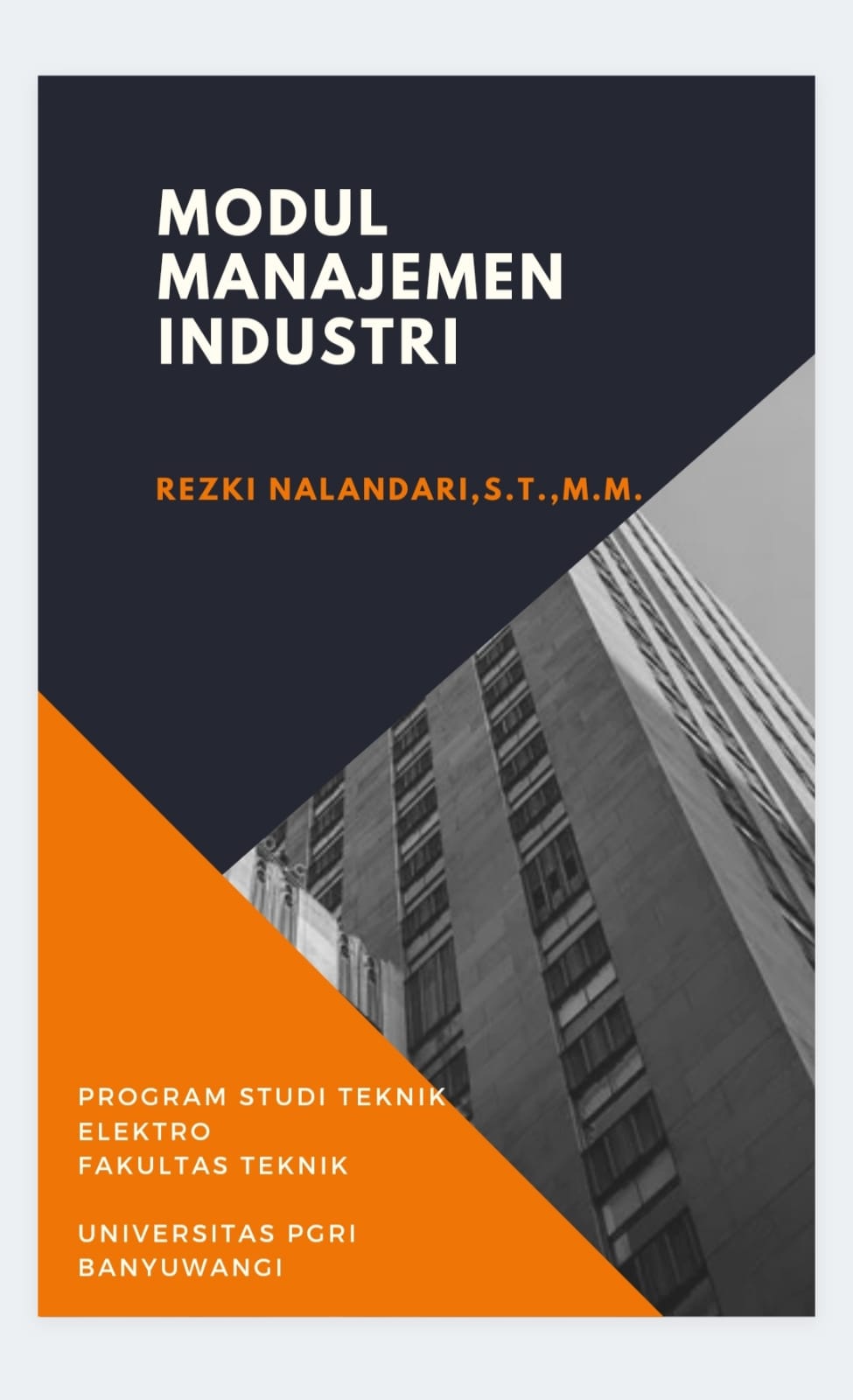 KATA PENGANTARAlhamdulillahi Robbil „Alamiin, segala puji hanya bagi Allah Tuhan yang Maha Esa, yang atas rahmat dan karunianya sehingga Modul Kuliah “Manajemen Industri “ ini dapat diselesaikan dengan baik. Modul Kuliah Manajemen Industri merupakan bahan ajar yang digunakan sebagai referensi dalam kuliah Manajemen Industri di Prodi Teknik Elektro Fakultas Teknik Universitas PGRI Banyuwangi.Modul ini berisi tentang uraian materi kuliah Manajemen Industri di Program Studi Teknik Elektro Fakultas Teknik Universitas PGRI Banyuwangi yang digunakan sebagai referensi pelengkap mahasiswa. Materi yang terkandung dalam modul ini berisi tentang Manajemen dan Organisasi, Perkembangan Teori Manajemen, Pengambilan Keputusan, Manajemen Operasi dan Produksi, Sistem Industri, Perancangan Tata Cara Kerja dan Ergonomi, Manajemen Kualitas dan Manajemen Sumber Daya Manusia. Penulisan modul disesuaikan dengan gaya bahasa yang sederhana, sehingga mudah untuk difahami baik oleh mahasiswa maupun oleh kalangan umum yang ingin mempelajari dan mendalami tentang Manajemen Industri.Penulis sadar bahwa Modul Kuliah ini dapat terlaksana dengan baik, tidak lepas dari bantuan semua pihak yang telah banyak membantu, oleh karena itu, dalam kesempatan ini penulis ingin mengucapkan terima kasih kepada semua pihak yang telah membantu dalam penyelesaian modul ini.Penulis sadar bahwa Modul ini masih jauh dari kesempurnaan, oleh karena itu kami menerima saran, kritik dan masukan yang membangun guna penyempurnaan dimasa mendatang. Semoga modul kuliah Manajemen Industri ini dapat bermanfaat bagi mahasiswa, dosen dan siapa saja yang ingin mempelajari materi Manajemen Industri.         Banyuwangi, 1 Januari 2022PenyusunDAFTAR ISI MODULHalaman MANAJEMEN DAN ORGANISASIPengantar Manajemen merupakan suatu ilmu dan seni yang diperlukan dan diimplementasikan bagi semua organisasi dalam mencapai tujuannya. Pandangan seperti ini ada benarnya tetapi kurang tepat sebab sebenarnya manajemen sangat dibutuhkan bagi setiap organisasi baik yang berorientasi pada profit, sosial maupun lainnya. Bahkan manajemen sangat diperlukan oleh setiap orang untuk mengelola segala aktivitas kesehariannya agar tujuan kita dapat tercapai sesuai dengan target dengan cara yang efektif dan efisien. Akan tetapi dalam praktiknya manajemen lebih dibutuhkan dimana terdapat sekelompok orang yang saling bekerja sama dalam suatu wadah (organisasi) untuk mencapai tujuan bersama.Secara fungsional suatu organisasi mempunyai persamaan yang mendasar dalam hal pengelolaannya. Manajemen mempunyai fungsi universal yang dapat diimplementasikan pada semua organisasi baik institusi pemerintah, sekolah, dunia usaha maupun industri. Organisasi mempunyai bentuk dan tujuan yang berbeda-beda bergantung pada visi dan misi yang diembannya. Fungsi manajemen dapat diterapkan pada organisasi yang berorientasi pada keuntungan (profit) maupun non profit, besar ataupun kecil.Manajemen merupakan ilmu pengetahuan yang bersifat universal yang tersusun secara sistematis yang mencakup kaidah-kaidah ilmu, prinsip-prinsip dan konsep- konsep yang cenderung benar dalam semua situasi manajerial. Manajemen sebagai ilmu pengetahuan dapat diaplikasikan dalam semua organisasi seperti organiasi sekolah, perusahaan, pemerintah, sosial, keagamaan, kepemudaan, organisasi keluarga dan sebagainya.Seorang pimpinan organisasi atau manajer dituntut untuk memiliki pengetahuan dan keterampilan dalam bidang manjemen sehingga diharapkan mampu mengaplikasikan ilmunya pada situasi dan kondisi yang tepat guna mencapai tujuansecara efektif dan efisien. Selain memiliki pengetahuan dan keterampilan, seorang manajer dituntut untuk bersifat fleksibel dalam menyesuaikan diri dengan situasi dan kondisi lingkungan yang selalu berubah-ubah. Sebagai contoh, harga material atau bahan baku produksi selama mengalami perubahan harga, daya beli masyarakat selalu berubah seiring dengan kondisi perekonomian suatu negara, kebutuhan konsumen selalu berubah seiring dengan tingkat ekonomi dan sebagainya.Pekerjaan seorang manajer tidak terlepas dari organisasi. Secara umum organisasi diartikan sebagai kumpulan dua atau lebih orang yang bekerja sama secara terkoordinasi dan terstruktur untuk mencapai tujuan tertentu. Organisasi diperlukan untuk pencapaian tujuan bersama secara efektif dan efisien. Manajer melakukan proses manajemen, mengoptimalkan sumber daya yang ada untuk mengolah input guna mencapai tujuan organisasi. Proses manajemen mencakup perencanaan, pengorganisasian, pengarahan, dan pengendalian. Meskipun secara. teoritis proses manajemen menunjukkan hubungan yang logis, dalam praktek, proses manajemen yang dilakukan tidak selalu urut, dan seringkali dikerjakan secara simultan.Berdasarkan tingkatannya, manajer dapat dibedakan dalam beberapa tingkatan, yaitu: manajemen puncak, menengah, dan manajemen tingkat bawah. Keterampilan manajerial yang dibutuhkan untuk masing-masing tingkatan manajemen juga berbeda. Manajer tingkat atas lebih banyak memerlukan keterampilan yang bersifat konseptual, sementara tingkat bawah lebih banyak memerlukan keterampilan teknis dan operasional.Berdasarkan spesialisasinya, manajemen dibagi mcnjadi manajemen umum dan manajemen fungsional. Henry Mintzberg memberi pandangan baru dengan memperkenalkan peranan manajerial. Perananan manajerial mencakup peranan interpersonal, informasi, dan pengambilan keputusan. Untuk menjadi seorang manajer yang sukses tidak ada formula yang pasti, tetapi tidak terlepas dari beberapa hal seperti pendidikan, pengalaman, visi, etika, dan dimensi internasional.Organisasi Pengertian OrganisasiSecara etimologis (Bahasa), organisasi berasal dari dari kata “organ” yang berarti susunan tubuh manusia yang terdiri dari berbagai bagian menuju satu tujuan. Jika ditinjau dari terminologi (istilah), organisasi dapat diartikan sebagai bentuk perkumpulan manusia untuk mencapai suatu tujuan bersama. Menurut Stoner, organisasi adalah pola hubungan antara anggota di bawah pengarahan seorang manajer untuk mencapai tujuan bersama. Sedang menurut James D. Mooney, organisasi diartikan sebagai bentuk setiap perkumpulan manusia untuk mencapai tujuan bersama. Chester I. Bernard menjelaskan organisasi adalah suatu sistem aktivitas kerja sama yang dilakukan oleh dua orang atau lebih. Dari berbagai definisi di atas dapat dirangkum definisi organisasi yaitu suatu kelompok orang yang terdiri dari dua atau lebih yang secara formal dipersatukan dalam suatu kerjasama secara terkoordinasi dan terstruktur untuk mcncapai tujuan tertentu yang dirumuskan dalam visi organisasi.Suatu organisasi di bentuk karena mempunyai dasar dan tujuan yang ingin dicapai. Pencapaian tujuan bukan hanya kepuasan individual melainkan kepuasan dan manfaat bersama antara anggota kelompok yang membentuk organisasi tersebut. Anggota dalam kelompok dapat mempunyai latar belakang yang berbeda tetapi mempunyai tujuan yang sama.Untuk mengefektifkan kinerja organisasi, biasanya dibentuk struktur organisasi yang merupakan susunan komponen-komponen (unit-unit kerja) dalam organisasi. Struktur organisasi menunjukkan adanya pembagian kerja dan menunjukkan bagaimana fungsi-fungsi atau kegiatan-kegiatan yang berbeda-beda tersebut diintegrasikan (koordinasi). Selain itu struktur organisasi juga menunjukkan spesialisasi-spesialisasi pekerjaan, saluran perintah dan penyampaian laporan pekerjaan.Manfaat OrganisasiOrganisasi mempunyai tujuan utama yaitu untuk menyejahterakan anggotanya dengan melakukan proses manajemen untuk mencapai tujuan yang telah ditetapkan dalam visi dan misi organisasi. Keberadaan organisasi dapat memberikan manfaat tidak hanya bagi anggotanya melainkan bagi pihak-pihak yang terkait (stakeholders) diantaranya adalah:Melayani masyarakatMencapai tujuan tertentuMemberi karirMemelihara ilmu pengetahuanMenumbuhkan rasa kebersamaanMemperkuat tali persaudaraanMenyebarkan rasa tolong menolongMemperkaya informasiMeningkatkan kualitas pribadiMembangkitkan semangat juangMeningkatkan kualitasMengurangi sifat egoismeMelatih toleransi.Visi OrganisasiVisi merupakan cita-cita organisasi yang merupakan tujuan bersama anggota organisasi yang biasanya dirumuskan oleh pendiri organisasi walaupun dalam perkembangannya terkadang mengalami perubahan. Visi merupakan rangkaian kalimat yang menyatakan cita-cita atau impian sebuah organisasi atau perusahaan yang ingin dicapai di masa depan. Dari definisi tersebut dapat dijelaskan bahwa visi merupakan pernyataan tertulis dari sebuah organisasi atau perusahaan tentang cita-cita yang ingin dicapai pada masa mendatang. Visi juga merupakan hal yang sangat krusial bagi perusahaan untuk menjamin kelestarian dan kesuksesan jangka panjang. Visi suatu organisasi mengandung nilai-nilai, aspirasi serta kebutuhan organisasi di masa depan. Visi adalah pernyataan tentang tujuan organisasi yang diekspresikan dalam produk dan pelayanan yang ditawarkan, kebutuhan yang dapat ditanggulangi, kelompok masyarakat yang dilayani, nilai-nilai yang diperoleh serta aspirasi dan cita-cita masa depan.Suatu visi dikatakan efektif jika memiliki karakteristik sebagai berikut:Imagible (dapat di bayangkan)Desirable (menarik)Feasible (realities dan dapat dicapai)Focused (jelas)Flexible (aspiratif dan responsif terhadap perubahan lingkungan)Communicable (mudah dipahami)Visi mempunyai peran yang sangat strategis bagi suatu organisasi atau perusahaan. Visi dapat digunakan sebagai alat untuk :Penyatuan tujuan, arah dan sasaran perusahaanDasar untuk pemanfaatan dan alokasi sumber daya serta pengendaliannyaPembentuk dan pembangun budaya perusahaan (corporate culture)Visi Jurusan Pendidikan Teknik Elektro“Menjadi jurusan yang terdepan dalam mengembangkan keunggulan bidang pendidikan teknik elektro dan budaya akademik yang memiliki standar kompetensi`”Visi PT Telkom“menjadi operator telekomunikasi kelas dunia”MisiMisi atau mission	merupakan penjabaran visi. Misi berisi rangkaian kalimatyang menyatakan tujuan atau alasan eksistensi organisasi yang memuat apa yang disediakan oleh perusahaan kepada masyarakat, baik berupa produk ataupun jasa. Misi dapat diibaratkan sebagai penujuk arah atau kompas yang membantu untuk menemukan arah dan menunjukkan jalan yang tepat dalam rimba organisasi baik di masa kini maupun masa depan. Tujuan dari pernyataan misi suatu organisasi adalah mengkomunikasikan kepada pihak-pihak yang berkepentingan (stakeholder) baik internal maupun eksternal organisasi, tentang alasan pendirian organisasi atau perusahaan dan ke arah mana organisasi ini akan berlayar. Rangkaian kalimat dalam misi dinyatakan dalam satu bahasa dan komitmen yang dapat dimengerti dan dirasakan relevansinya oleh semua pihak yang terkait.StrategiStrategi merupakan cara atau metode atau pola atau rencana untuk mencapai misi organisasi. Strategi berusaha mengintegrasikan tujuan utama atau kebijakan organisasi dengan rangkaian tindakan dalam sebuah pernyataan yang saling mengikat. Strategi organisasi berkaitan dengan prinsip-prinsip umum untuk mencapai misi yang dicanangkan perusahaan, serta bagaimana perusahaan memilih jalur yang terbaik untuk mencapai misi tersebut.Untuk mencapai hasil program pengembangan, institusi berfokus pada strategi        SAPTAGUNA yang terdiri atas sebagai berikut:KebersamaanPemberdayaanPembudayaanProfesionalismePengendalianKeberlanjutanKewirausahaanProgram KerjaUntuk mewujudkan visi seperti yang telah dijabarkan dalam misi organisasi perlu dibuat suatu program kerja baik jangka panjang maupun jangka pendek. Satu misi dapat terdiri dari satu atau lebih program kerja. Program kerja atau sering disebut sebagai program merupakan suatu kegiatan yang bersifat rutin untuk menjalankan misi organisasi. Program kerja dilaksanakan untuk mencapai tujuan yang telah ditetapkan yang berguna untuk mencapai misi.Kegiatan (Aktivitas)Dalam satu program kerja terdapat banyak kegiatan atau aktivitas untuk mencapai tujuan dari program yang biasanya diukur dengan indikator keberhasilan. Kegiatan merupakan aktivitas yang dilaksanakan setiap saat oleh sumber daya organisasi guna mencapai target atau sasaran yang diinginkan.Contoh indikator Kinerja   Rata-rata penjualan TV pertahun   IPK mahasiswa per angkatan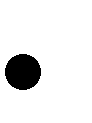    Skor rata-rata TOEFL mahasiswa   Produk per bulanDllManajemen Sebagai SeniMary Parker Follet seorang tokoh di bidang manajemen mendefinisikan manajemen sebagai “seni mencapai suatu tujuan melalui orang lain”, sedangkan manajer merupakan orang yang melakukan kegiatan manajemen. Kegiatan manajer selalu melibatkan orang lain (sumber daya manusia) sehingga diperlukan upaya bagaimana menggerakkan orang lain untuk mau dan mampu bekerja sesuai dengan deskripsi kerjanya guna mencapai tujuan organisasi. Untuk mencapai tujuan lebih efektif, organisasi, yang meliputi kerjasama antar anggotanya, dapat dipakai oleh manajer. Jika seseorang bekerja sendiri, ia bukan manajer, dan tidak memerlukan organisasi.Manajemen sebagai suatu seni merupakan suatu keahlian, kemampuan, kemahiran, serta keterampilan dalam aplikasi prinsip, metode, dan teknik dalam menggunakan sumber daya manusia dan sumber daya lainnya secara efisien dan efektif guna mencapai tujuan organisasi (bisnis).Proses dan Fungsi ManajemenStoner tokoh lain di bidang manajemen mempunyai pendapat yang berbeda dengan Parker. Dia mendefinisikan manajemen sebagai suatu proses yang terdiri dari perencanaan (planning), pengorganisasian (organizing), pengarahan (actuating), dan pengendalian (controlling) atau disingkat POAC sumber daya yang ada (7 M, 1 E dan 1 I) guna mencapai tujuan organisasi dengan secara efektif dan efisien. 7 M terdiri atas Man atau Sumber Daya Manusia, Machine (Sarana dan Prasarana), Material (Bahan baku), Money (Modal), Minute (Waktu), Method (Strategi atau cara), Market (Pasar atau konsumen) dan Media. E adalah energi sedangkan I adalah Informasi.Beberapa tokoh menambahkan fungsi-fungsi manajemen dianataranya adalah : Henry Fayol menambahkan commanding (pengaturan) dan coordinating (pengkoordinasian). Sementara itu Harold Koontz dan Cyril O‟ Donnel menambahkan staffing (penentuan staf) dan directing (pengarahan). Sedangkan L. Gullick menambah staffing (penentuan staf), directing (pengarahan), coordinating (pengkoordinasian), reporting (pelaporan) dan budgeting (penganggaran).Pendapat inilah yang sekarang banyak dipakai para ahli dalam mengembangkan ilmu manajemen. Proses dalam manajemen yang disebutkan di atas dapat dijelaskan secara rinci pada uraian di bawah ini.Gambar 1. Proses manajemenPerencanaan (Planning)Perencanaan merupakan pemikiran aktivitas sebelum dilaksanakan berdasarkan metoda logika dan rencana yang matang. Kegiatan perencanaan melingkupi juga penetapan tujuan organisasi dan memilih cara terbaik untuk mencapai tujuan tersebut. Perencanaan bukanlah rencana atau keinginan semata, melainkan sudah melalui tahap analisis tentang hak-hal yang akan dilaksanakan pada waktu mendatang yang termasuk kapan akan dilaksanakan, siapa yang melaksanakan, berapa biayanya, target dan sasarannya apa, bahan bakunya apa, siapa konsumennya (rekan kerjanya), metode dan strateginya bagaimana dan medianya apa.Pengorganisasian (Organizing dan Staffing)Pengorganisasian lebih ditujukan kepada kegiatan yang mencakup manusia. Untuk mencapai tujuan organisasi diperlukan koordinasi yang baik antara sumber daya yang ada. Kegiatan pengorganisasian ini meliputi koordinasi sumberdaya, tugas, otoritas diantara anggota organisasi agar tujuan organisasi dapat tercapai dengan efisien dan efektif.Penempatan Orang (Staffing)Staffing merupakan usaha untuk mengembangkan dan menempatkan orang- orang yang tepat pada berbagai jenis pekerjaan sesuai dengan disain organisasi. Proses staffing meliputi pengembangan sumber daya manusia, proses penilaian dan promosi dan pelatihan. Salah satu aspek penting dari fungsi ini adalah mengidentifikasi orang- orang di dalam organisasi yang berpotensial untuk dikembangkan sebagai manajer.Mengarahkan (Directing)Pengarahan biasa disebut dengan istilah pengawasan atau supervisi. Proses pengarahan menyangkut pembinaan motivasi dan pemberian bimbingan kepadabawahan untuk mencapai tujuan utama. Keberhasilan suatu pekerjaan sangat ditentukan oleh pemahaman akan maksud dan tujuan dari pelaksana pekerjaan. Pekerja akan lebih menghargai pekerjaannya kalau mereka bisa melihat bagaimana kaitan perkerjaan mereka dengan gambaran keseluruhan dari organisasi. Salah satu aspek penting dari fungsi ini adalah fungsi koordinasi, yang berarti penciptaan suatu harmoni dari individu-individu yang berkerja bersama-sama untuk mencapai tujuan bersama. Kemampuan komunikasi menjadi kunci keberhasilan fungsi ini.Pengarahan (Leading)Untuk mencapai tujuan dan fokus pada target yang telah ditetapkan diperlukan pengarahan kepada sumber daya dan anggota organisasi agar, termotivasi untuk bekerja lebih giat dalam mencapai tujuan organisasi. Pengarahan diperlukan untuk menumbuhkan etos kerja, motivasi dan lainnya dalam upaya mencapai tujuan bersama dengan tepat, cepat dan akurat.Pengendalian (Controlling)Kegiatan pengendalian adalah suatu upaya yang sistematis untuk memastikan bahwa kegiatan organisasi berjalan sesuai dengan rencana yang telah digariskan pada visi, misi, program dan kegiatan.Manajemen Dalam PraktikDalam praktik, proses manajamen tidak selalu dilakukan secara berurutan, mulai dari perencanaan -> pengorganisasian -> pengarahan -> pengendalian, akan tetapi terkadang dapat saja berjalan secara bersamaan ataupun dengan urutan yang berbeda. Fungsi-fungsi dalam proses manajemen dapat pula dilakukan dengan melompat-lompat atau bahkan dilakukan secara simultan disesuaikan dengan situasi dan kondisi yang ada.Fungsi ManajemenSeperti telah dijelaskan pada ilustrasi di atas bahwa semua organiasi untuk dapat bekerja secara efektif dan efisien dalam mencapai tujuannya diperlukan manajemen yang baik. Jika organisasi bekerja tanpa manajemen yang baik tentu akan mengalami kesulitan dan hambatan yang berat dalam usaha mencapai tujuannya bahkan bisa berakibat fatal tidak dapat mencapai tujuan yang diiginkan.Manjemen diperlukan dalam organisasi untuk Mencapai tujuanTujuan organisasi akan tercapai dengan baik jika manajemen diterapkan dengan baik dengan meminimasi trial and error atau coba-coba. Melalui ilmu dan seni, sumber daya yang ada dapat dioptimalkan demi tercapainya tujuan organisasi secara efektif dan efisien. Menjaga keseimbangan diantara tujuan-tujuan yang bertentanganKadang dalam suatu organisasi terdapat kepentingan, tujuan, sasaran dan kegiatan yang berbeda dari para anggota dan pengurusnya. Hal ini akan menimbulkan benturan yang sangat hebat. Dengan manajemen yang baik permasalahan ini dapat diseimbangkan sehingga prioritas tujuan bersama dapat diutamakan. Mencapai efisiensi dan efektivitas.Kinerja suatu organisasi merupakan ukuran baik tidaknya suatu organisasi, salah satu cara untuk mengukur kinerja suatu organisasi yaitu dengan peningkatan efisiensi dan efektivitas kinerja.Batasan ManajemenPokok bahasan manajemen sangat luas sehingga perlu adanya pembatasan agar fokus pada masalah yang akan dipelajari. Beberapa tokoh di bidang manajemen memberikan batasan-batasan dalam bidang manajemen, diantaranya adalah:John D MilletMenurut John D Millet, manajemen adalah suatu proses pengarahan dan pemberian fasilitas kerja kepada orang yang diorganisasikan dalam kelompok formal untuk mencapai tujuan. Inti manajemen berada pada proses pengarahan atau actuating dan leading terhadap sumber daya organisasi agar mencapai tujuan secara efektif dan efisien.James A.F. Stoner dan Charles WankelBerbeda dengan John, Stoner dan Wankel memberikan batasan manajemen adalah proses perencanaan, pengorganisasian, kepemimpinan, dan pengendalian upaya anggota organisasi dan penggunaan seluruh sumber daya organisasi lainnya demi tercapai tujuan organisasi.Paul Hersey dan Kenneth H. BlanchardPaul dan Blanchard membatasi manajemen sebagai suatu usaha yang dilakukan dengan dan bersama individu atau kelompok untukmencapai tujuan organisasi.Jenis-Jenis ManajemenSeperti telah dijelaskan pada bahasan sebelumnya bahwa manajemen dapat dikelompokkan menjadi beberapa bagian berdasarkan beberapa hal antara lain.Berdasarkan HirarkiBerdasarkan tingkatannya manajemen dapat dikelompokkan menjadi 3 bagianyaitu :Manajemen PuncakManajemen puncak adalah tingkatan tertinggi dalam suatu organisasi. Contoh di Universitas	: Rektor, Pembantu RektorBank	: Direktur UtamaRumah Sakit	: DiekturPabrik	: Presiden Direktur, Direktur UtamaManajemen MenengahManajemen menegah merupakan tingkatan manajemen yang berada pada level menengah.Contoh di Universitas	: Dekan, Pembantu Dekan Bank	: Manajer PemasaranRumah Sakit	: Kepala BagianPabrik	: Kepala BagianManajemen Lini PertamaContoh di Universitas	: Ketua Jurusan, Ketua Program Studi Bank	: SupervisorRumah Sakit	: Kepala Seksi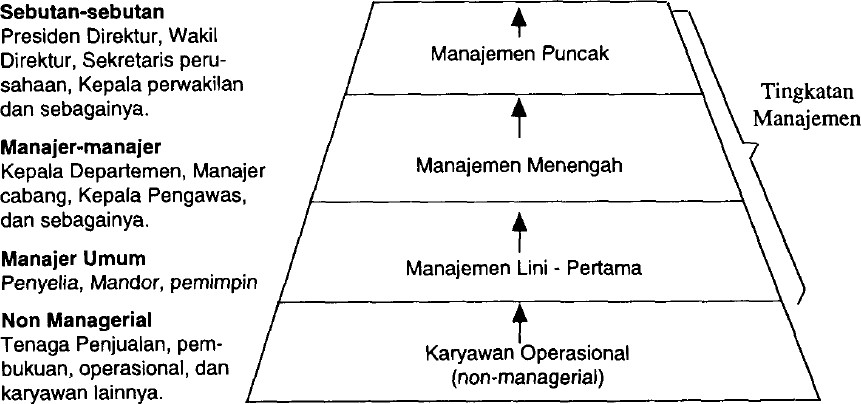 Gambar 2. Tingkatan ManajemenBerdasarkan FungsiManajer UmumManajer umum merupakan jenjang manajer yang membawahi unit-unit yang kompleks dalam struktur organisasi. Manajer umum bertanggungjawab atas semua kegiatan dari unit yang dipimpinnya. Contoh manajer umum adalah direktur yang membawahi dan bertanggung jawab pada unit-unit yang ada di bawahnya seperti unit produksi, unit keuangan, unit sumber daya manusia, unit perawatan dan pemeliharaan, dan unit-unit lainnya. Seorang rector membawahi dekan, ketua jurusan, kepala biro keuangan, kepala biro perencanaan dan sistem informasi dan biro lainnya, serta semua sivitas akademika yang ada di universitas. Demikian juga seorang dekan dapat dikatakan manajer umum karena membawahi unit-unit yang ada di fakultas dan jurusan. Seorang manajer produksi dapat dikatakan sebagai manajer umum karena membawahi kepala bagian-kepala bagian yang ada di departemen produksi. Demikian juga seorang manajer keuangan dapat dikatakan sebagai manajer umum karena membawahi kepala bagian dan kepala seksi serta supervisor yang ada di bagiankeuangan.Manajer FungsionalManajer fungsional merupakan pimpinan atau manajer yang membawahi dan/bertanggungjawab hanya satu bidang fungsional organisasi saja. Contoh manajer fungsional adalah manajer produksi yang membawahi dan bertanggung jawab pada keberhasilan produksi. Manajer maintenance membawahi dan bertanggung jawab pada fungsi perawatan dan pemeliharaan mesin-mesin yang ada di industri. Manajer keuangan membawahi dan bertanggung pada kegiatan yang berkaitan dengan pemasukan dan pengeluaran keuangan.Kompetensi ManajerSeorang manajer dituntut memiliki kompetensi yang meliputi pengetahuan, keterampilan dan etika. Pengetahuan meliputi bidang teknis dan bidang manajerial. Seorang manajer harus memahami proses bisnis yang dipimpinnya dan mempunyai pengetahuan tentang bidang manajerial agar mampu menjalankan organisasi atau perusahaan dengan baik. Pengetahuan dapat diperoleh dari pendidikan formal (sekolah atau kuliah) maupun pendidikan non formal (kursus, pelatihan dan magang). Selain pengetahuan, seorang manajer harus mempunyai keterampilan atau skill baik dalam bidang teknis maupun keterampilan mengelola organisasi. Keterampilan membutuhkan jam terbang, sehingga diperlukan ketekunan dan kerja keras seorang manajer untuk menjadi manajer yang baik. Selain pengetahuan dan keterampilan, seorang manajer juga dituntut memiliki etika profesi dalam menjalankan bisnis sesuai dengan kaidah atau hukum dan aturan yang berlaku.Setiap jenjang manajemen membutuhkan pengetahuan dan keterampilan yang berbeda. Manajer puncak lebih membutuhkan kemampuan konseptual disbanding kemampuan teknis. Manajer menengah membutuhkan kemampuan konseptual dan teknis secara berimbang sedangkan manajer tingkat bawah lebih membutuhkan keterampilan teknis. Ketiga jenis manajer tersebut membutuhkan kemampuan hubungan manusiawi yang kurang lebih sama besarnya. Dengan kemampuan yang baik diharapkan manajer dapat melakukan tugasnya dengan baik, sehingga tujuan organisasi yang tercantum dalam visi dan misi dapat dicapai dalam waktu yang tidak terlalu lama.Kompetensi manajer dapat dikelompokkan menjadi:Management SkillKemampuan manajemen merupakan kemampuan dalam menerapkan fungsi-fungsi manajemen (planning, organizing, actuating, leading, staffing, coordinating, commanding, budgeting and controlling) dan kemampuan untuk menyelesaikan masalah yang muncul.Technical SkillsKemampuan teknis merupakan kemampuan dalam menggunakan alat, termasuk alat bantu (tools), menerapkan prosedur operasional standar dan pengetahuan teknik yang berkaitan dengan bidang kerja. Manajer harus memiliki keahlian yang cukup dalam bidang kerjanya.Human SkillsKemampuan manusiawi merupakan kemampuan untuk bekerjasama dengan orang lain dan memotivasi orang lain baik sebagai individu maupun kelompok.Conceptual SkillsKemampuan konseptual merupakan kemampuan untuk mengkoordinasi dan memadukan berbagai kepentingan dan kegiatan didalam organisasi. Manajer harus mempunyai konsep yang jelas, terarah, terukur untuk menjalankan roda organisasi.Peran ManajerialSelain menjalankan fungsi manajemen organisasi, seorang manajer juga dituntut untuk menjalankan perannya (roles) sebagai pimpinan atau manajer di organisasi yang dipimpinnya. Tugas manjerial seorang pimpinan meliputi perencanaan, perngorganisasian, pengarahan, pengkoordinasi dan pengendali seluruh sumber daya yang ada guna mencapai tujuan. Seorang pimpinan organisasi yang tidak menjalankan fungsi-fungsi manjemen tidak dapat dikatakan sebagai manajer. Sebagai contoh pimpinan yang tidak memiliki perencanaan, maka pimpinan tersebut tidak dapat dikatakan sebagai manajer. Demikian pula pimpinan yang tidak dapat memberikan arahan kepada bawahannya, juga tidak dapat dikatakan sebagai seorang manajer yang baik. Pimpinan yang tidak menjalankan perannya sebagai seorang manajer, maka dia akan menjalankan profesinya dengan tidak efektif dan efisien. Pimpinan demikian akan banyak menghadapi banyak kendala, sehingga menjadi tidak efektif dalam melaksanakan pekerjaannya.Menurut Mintzberg peran seorang manager dapat dibagi menjadi 3 peran besar yaitu; interpersonal, informational, dan decisional. Interpersonal roles merupakan peran manajerial yang berkaitan dengan pekerjaan yang berhubungan dengan orang lain dan tugas-tugas yang bersifat seremonial dan simbolik. Informational roles merupakan peran manajerial yang berkaitan dengan menerima, menyimpan dan menyebarluaskan informasi. Sedangkan Decisional roles merupakan peran manajerial yang berkaitan dengan penentuan berbagai pilihan.Peran Interpersonal ManajerManajer mempunyai tiga peran dalam hubungannya dengan sesama anggota organisasi yaitu   Peran figurPeran figur artinya bahwa seorang manajer merupakan symbol. Manajer harus berperan melakukan tugas rutin yang berkaitan dengan tugas-tugas resmi, dan pekerjaan-pekerjaan yang bersifat social. Sebagai contoh adalah memberi sambutan pada acara resmi, membuka acara yang diselenggarakan organisasi, menjadi penanggung jawab setiap kegiatan dan sebagainya.   Peran pemimpinManajer adalah pemimpin suatu organisasi sehingga manajer berperan sebagai seorang pemimpin. Sebagai seorang pemimpin, manajer harus mampu memimpin, membimbing, memotivasi, memberikan reward and pusnishmen, mengatur, anggotanya melalui pembagian kerja agar tujuan organisasi  dapat tercapai.   Peran penghubungPeran manajer yang lain adalah sebagai penghubung antar anggota organisasi, antara pengurus dan anggota, antara anggota dan pihak eksternal. Untuk itu diperlukan kemampuan komunikasi dari manajer agar dapat terjadi hubungan yang harmonis antar anggota organisasi maupun dengan pihak eksternal organisasi. Contohnya membalas surat, mengerjakan pertemuan dengan lembaga-lembaga eksternal, tampil pada berbagai aktifitas diluar organisasi dan lain sebagainyaPeran Informasional ManajerManajer mempunyai peran dalam hal pencarian, pengolahan dan pendistribusian informasi baik dari maupun untuk anggotanya. Peran manajer dalam bidang informasi meliputi minimal tiga peran yaitu:PemonitorManajer harus menjalankan peran dalam hal mencari dan menerima berbagai informasi untuk pengembangan pemahaman terhadap organisasi. Seorang manajer harus mampu melakukan monitoring terhadap semua kejadian yang dapat memberikan pengaruh terhadap organisasi.Deseminasi (atau penyebaran)Manajer harus menjalankan peran sebagai deseminator yaitu dalam menyebarkan informasi baik kepada internal organisasi maupun eksternal organisasi.  Manajer harus dapat membedakan antara informasi yang berasal dari fakta (kebenaran) atau informasi yang bersifat interpretasi sehingga dalam menyampaikan informasi tersebut dapat bermanfaat bagi organisasi.Juru bicaraManajer mempunyai peran yang sangat sebagai juru bicara organisasi yaitu dalam hal menyampaikan dan menyebarkan informasi kepada pihak luar tentang rencana organisasi, kebijakan, kegiatan-kegiatan, dan hasil yang telah dicapai.Peran Manajer dalam Pengambilan KeputusanPeran manajer lainnya adalah dalam hal pengambilan keputusan. Manajer mempunyai minimal 4 peran yang berkaitan dengan pengambilan keputusan.KewirausahawananSeorang manajer harus mampu mencari berbagai peluang bagi organisasi terhadap lingkungannya dan mengambil inisiatif untuk mengembangkan berbagai proyek perubahan. Manajer perlu mengembangkan jiwa enterprenuership guna mengembangkan organisasi menjadi lebih profit, lebih baik dan lebih sukses.Penyelesai MasalahManajer mempunyai tanggung jawab terhadap tindakan perbaikan ketika terjadi masalah yang tidak diharapkan.Pembagi SumberdayaManajer mempunyai tugas utama yaitu planning, organizing, actuating, leading, staffing and controlling sehingga manajer berperan dalam mengalokasikan sumber daya yang ada baik man, material, machine, money dan sumber daya organisasi yang lain.Negosiator atau Juru RundingManajer bertanggung jawab dalam mewakili organisasi pada berbagai kegiatan negosiasi dengan pihak luar organisasi, sehingga manajer perlu mengembangkan kemampuan negosiasi.Manajer Yang SuksesManajer yang sukses tidaklah diperoleh secara instant dan hanya mengandalkan teoritis semata, melainkan perlu upaya-upaya khusus. Tidak ada rumus yang pasti atau rumus praktis untuk menjadi seorang manajer yang sukses. Manajer yang profesional dan sukses tidak lepas dari beberapa hal berikut ini:   Mempunyai pendidikan yang baik (formal atau non formal)Untuk menjadi manajer yang sukses diperlukan pengetahuan yang luas tentang bidang keilmuan dan teori manajemen. Pengetahuan ini dapat diperoleh melalui pendidikan baik formal maupun non formal. Banyak contoh orang yang pendidikan formalnya tamatan SMA tetapi mampu menjadi manajer yang sukses, sebaliknya orang yang pendidikannya tinggi (sarjana, master bahkan doktor) bisa saja tidak sesukses mereka yang hanya berpendidikan SMA atau bahkan lebih rendah. Pendidikan non formal dapat diperoleh melalui berbagai cara diantaranya kursus, pelatihan, magang, belajar mandiri atau ilmu yang diturunkan dari keluarganya.   Mempunyai pengalamanManajer yang sukses tidak terlepas dari pengalaman dalam memahami seluk beluk organisasi yang dipimpinnya. Pengalaman tidak selalu dikonotasikan dengan lamanya berkecimpung dalam organisasi/bisnis tetapi pengalaman di bidang lainnya juga mempengaruhi kesuksesan seorang manajer.   Memiliki visi dan misiSeorang manajer harus mempunyai visi atau cita-cita jangka panjang dengan berpijak pada kekuatan, kelemahan, peluang dan ancaman yang ada.   Memiliki etika profesiEtika profesi merupakan syarat mutlak seorang manajer akan sukses. Dalam bahasa sehari-hari etika profesi dikenal dengan kode etik. Banyak kasus pelanggaran kode etik yang menyebabkan gagalnya manajer dalam menjalankan organisasi hanya karena masalah yang sebenarnya tidak perlu.   Mempunyai dimensi internasionalDimensi internasional diartikan sebagai kemampuan untuk menjalin hubungan dengan siapa saja baik di dalam maupun luar negeri yang berpotensi memajukan organisasi.   Mempunyai kemampuan softskill yang baikSoftskill sekarang ini menjadi salah satu kunci keberhasilan seoerang manajer. Kemampuan softskill diantaranya adalah kemampuan berkomunikasi, kemampuan mempengaruhi orang lain, kemampuan manajemen emosi, kemampuan mencari solusi terbaik (optimal), kemampuan menghargai orang lain, kemampuan merangkul semua orang yang berkepentingan dan kemampuan lainnya.   Memiliki motivasiManajer harus mempunyai motivasi yang kuat dalam menjalankan kegiatan dalam organisasi.PERKEMBANGAN TEORI MANAJEMENPengantarUntuk menjamin kesuksesan suatu organisasi diperlukan pemahaman yang baik terhadap teori manajemen guna mendorong efektivitas dan efisiensi kerja atau profesionalisme manajemen. Hal ini disebabkan manajemen merupakan kombinasi antara ilmu dan seni. Teori manajemen dapat digunakan untuk memprediksi kaitan antara berbagai fenomena, sehingga diharapkan akan mengurangi praktik “trial and error” atau coba-coba, sehingga proses manajemen dapat dilaksanakan lebih efektif dan efisien.Manajemen sebagai seni dan ilmu telah mengalami perkembangan dari waktu ke waktu sesuai dengan kebutuhan jamannya. Secara garis besar perkembangan teori manajemen dapat dilihat dari pengelompokan atau tahap berikut ini: (1) Teori manajemen kuno, (2) Teori manajemen klasik yang mencakup manajemen ilmiah dan organisasi klasik, (3) Aliran perilaku yang mencakup pendekatan hubungan manusiawi dan ilmu perilaku, (4) Aliran kuantitatif, dan (5) Teori manajemen kontemporer. Masing-masing tahap mempunyai sumbangan dan keterbatasan sendiri. Pendekatan integratif berusaha menggabungkan pendekatan-pendekatan yang ada, dengan melihat organisasi sebagai suatu sistem dan menggunakan pendekatan yang ada secara situasional.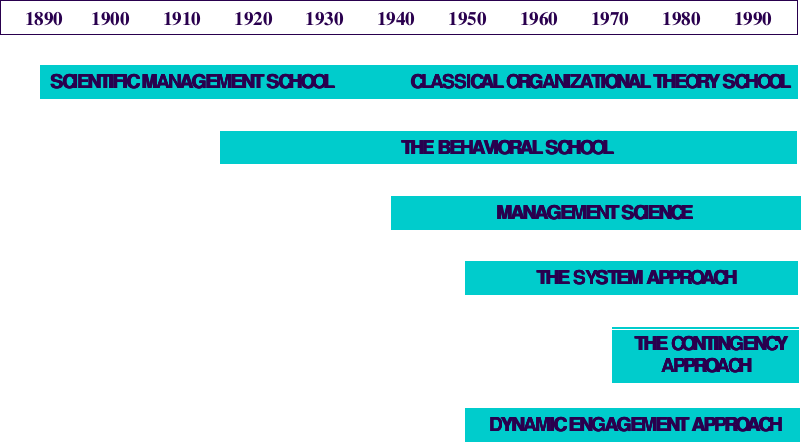 Gambar Perkembangan Teori ManajemenTeori Ilmu ManajemenIlmu manajemen berkembang karena memuat teori yang merupakan sekumpulan kaidah dan prinsip yang disusun secara logis dan sistematis. Kaidah ataupun prinsip ini berfungsi untuk menjelaskan hubungan antara fenomena-fenomena yang ada. Konsep merupakan simbol yang dipakai untuk menjelaskan pengertian tertentu dalam teori. Fungsinya kira-kira sama seperti kata dalam bahasa sehari-hari. Teori dapat bermanfaat karena dapat dipakai untuk menjelaskan fenomena, memprediksi, dapat mengurangi coba-coba yang tidak efisien, dan dapat menjadi sumber ide.Teori Manajemen KunoAwal mula berkembangnya teori manajemen sebenarnya sudah dimulai sejak jaman dahulu oleh bangsa kuno seperti Mesir, Romawi, Yunani, meskipun belum ada studi manajemen yang sistematis. Secara praktis, Bangsa-bangsa Mesir, Yunani dan Romawi sudah menerapkan ilmu manajemen dalam kehidupan sehari-hari baik dalam organisasi pemerintahan maupun dalam dunia bisnis. Pengkajian ilmu manajemen pada masa ini, lebih bersifat sporadis. Kemungkinan penyebabnya adalah ilmu ekonomi yang berkembang terlebih dulu dan manajemen yang lebih dipandang sebagai "seni" yang dapat dipelajari hanya dengan magang, tanpa perlu belajar teori manajemen.Bukti adanya perkembangan teori manajemen pada masa kuno adalah adanya peninggalan kejayaan Bangsa Mesir, Yunani, China, Persia dan Romawi. Hal ini jelas menunjukkan bahwa manjamen sudah berkembang pada masa itu. Piramida Mesir, Tembok Raksasa China, Peradaban Yunani dan Romawi membuktikan bahwa di masa itu ilmu manajemen telah berkembang. Bagaimana mungkin suatu bangsa dapat membuat karya yang luar biasa jika tanpa adanya proses manajemen yang meliputi perencanaan, pengorganisasian, pengarahan dan pengendalian.Teori manajemen kuno sampai sekarang masih tetap digunakan dan dikembangkan walaupun dalam praktiknya terkadang sudah bercampur dengan teori manajemen modern. Contoh nyata dari teori manajemen kuno adalah adanya proses magang bagi calon tenaga kerja. Orang yang mau belajar ilmu manajemen perdagangan perlu magang kepada orang yang sudah berpengalaman agar mampu menyerap ilmunya dengan baik. Contoh lain yaitu, seorang santri harus magang kepada gurunya (kyai) selama bertahun-tahun untuk dapat memahami dan mendalami ilmu gurunya. Mahasiswa perlu prakik industri untuk mempelajari aplikasi ilmu yang didapat dikampus. Mahasiswa perlu melihat langsung aplikasi ilmu yang dipelajari agar mempunyai kompetensi yang lebih baik terhadap bidang ilmu yang dipelajarinya. Dengan magang, mahasiswa dapat belajar, mendapat pengalaman nyata, tambahan ilmu dan hubungan dengan dunia industri. Praktik manajemen ini sudah ada sejak jaman dahulu yang sampai sekarang masih dipertahankan walaupun dengan metode yang berbeda.Teori Manajemen KlasikTeori manajemen klasik sudah ada sejak tahun 1700-an yang antara lain diprakarsasi oleh Robert Owen (1771-1858) dan Charles Babbage (1792-1871). Kedua tokoh ini dikenal sebagai peletak tonggak landasan ilmu manajemen klasik. Robert Owen adalah seorang manajer pabrik pemintalan kapas di New Lanark Skotlandia. Pemikiran Robert Owen difokuskan pada penggunaan faktor produksi dan tenaga kerja. Menurut Robert Owen, pemeliharaan peralatan yang baik dan perhatian terhadap tenaga kerja dengan memperhatikan kesejahteraannya (kompensasi, tunjangan kesehatan, tunjangan perumahan, asuransi dll) akan berdampak pada keuntungan perusahaan. Kuantitas dan kualitas hasil produksi dipengaruhi oleh faktor internal dan eksternal dari pekerjaan. Dari pemikiran inilah, Robert Owen dikenal dengan Bapak Manajemen Personalia.Tokoh lainnya adalah Charles Babbage. Dia merupakan seorang dosen dengan gelar guru besar (profesor) pada bidang Matematika yang mempunyai ketertarikan pada bidang manajemen. Berdasarkan pengamatannya pada proses produksi di industri, produktivitas dapat ditingkatkan dengan melakukan efisiensi proses kerja sehingga akan menurunkan biaya produksi. Salah satu sumbangan pemikirannya adalah konsep pembagian kerja (devision of labaour). Salah satu kontribusi Charles Babbage adalah mesin hitung (Calculator) mekanis yang dapat digunakan untuk membantu perhitungan dengan cepat. Alat penghitung inilah yang mengilhami perkembangan alat bantu perhitungan yaitu calculator dan komputer.Teori Manajemen IlmiahPada tahun 1800-an, ilmu manajemen mengalami perubahan paradigma sesuai dengan perkembangan yang terjadi pada masa itu berkaitan dengan revolusi industri diEropa dan Amerika. Manajemen Ilmiah diprakarsai oleh Frederick Winslow Taylor, Henry Towne, Frederick A. Halsey, dan Harrington Emerson. Manajemen ilmiah, atau dalam bahasa Inggris disebut scientific management, dipopulerkan oleh Frederick Winslow Taylor dalam bukunya yang berjudul “Principles of Scientific Management“ pada tahun 1911. Taylor menjelaskan dalam bukunya bahwa manajemen adalah "Pemanfaatan cara-cara atau metode ilmiah untuk menyelesaikan suatu pekerjaan dengan cara terbaik (optimal)". Prinsip manajemen menurut Taylor yaitu   Menghilangkan trial and error atau coba-coba dan menerapkan metode-metode ilmiah berdasar ilmu pengetahuan disetiap unsur-unsur kegiatan.   Memilih pekerjaan terbaik untuk setiap tugas tertentu, selanjutnya memberikan latihan dan pendidikan kepada pekerja.   Setiap	petugas	harus	menerapkan	hasil-hasil	ilmu	pengetahuan	di	dalam menjalankan tugasnya.   Harus dijalin kerjasama yang baik antara pimpinan dengan pekerja.Taylor juga memperkenalkan konsep analisis kerja dan sistem pembayaran diferensial, dengan tujuan untuk meningkatkan produktivitas. Dengan konsep ini Taylor banyak mendapatkan tantangan dikarenakan kekhawatiran pekerja yang akan kehilangan pekerjaannya apabila produktivitas naik. Hal ini sangat logis di mata pekerja walaupun yang dimaksudkan Taylor bukanlah demikian. Dengan pola kerja yang baik pekerja akan dapat menghasilkan produk yang lebih banyak dan tentunya merupakan tantangan bagi perusahaan untuk menlakukan ekspansi pasar. Konsep ini dijelaskannya dalam dua buku: Shop Management dan The Principles of Scientific Management. Beberapa tokoh menganggap tahun terbitnya buku ini sebagai tahun lahirya teori manajemen ilmiah dan Taylor dianggap sebagai bapak manajemen ilmiah.Tokoh lain yang berperan dalam perkembangan ilmu manajemen ilmiah adalah adalah Frank (1868-1924) dan Lillian Gilberth (1878-1972) yaitu sepasang suami isteri yang mengembangkan ilmu manajemen dengan konsep promosi tiga tahap yang meliputi: 1) menyiapkan promosi, 2) melakukan pekerjaan, dan 3) melatih calon pengganti. Frank melakukan studi pekerjaan terhadap pekerja yang melakukan pekerjaannya, sementara sumbangan Lillian lebih focus pada psikologi industri dan manajemen personalia. Keluarga Gilbreth berhasil menciptakan micromotion yangdapat mencatat setiap gerakan yang dilakukan oleh pekerja dan lamanya waktu yang dihabiskan untuk melakukan setiap gerakan tersebut. Konsep studi gerakan inilah yang mendasari bidang ilmu perancangan tata cara kerja dan ergonomis yang akan dibahas lebih lanjut pada bab 7.Selanjutnya pada akhir 1800-an Henry L. Grant (1861-1919) juga turut memberikan kontribusi dalam perkembangan teori manajemen dengan memperbaiki metode penggajian diferensial dari Taylor. Sumbangan pendekatan klasik dalam efisiensi produksi seperti produksi masal, mendorong pendekatan rasional dalam manajemen. Sumbangan Grant yang lain adalah konsep bagan Gant (Gant Chart) yang biasa digunakan untuk alat penjadwalan mesin.Teori Organisasi KlasikPada dasarnya teori atau pendekatan ini lebih memfokuskan pada upaya mensistematisasi pengelolaan organisasi yang semakin kompleks. Tokoh pendekatan ini adalah Henry Fayol (1841-1925) dan Max Weber (1864-1920). Fayol memperkenalkan fungsi manajemen dan 14 prinsip manajemen, yang kemudian dipublikasikan dalam buku yang berjudul “General and Industrial Management”. 14 prinsip manajemen menurut Henry Fayol yaituPembagian Pekerjaan (division of work).Pembagian kerja dimaksudkan pada pengembangan spesialisasi di semua bidang yang diperlukan untuk mencapai efektifitas dan efisiensi penggunaan sumber daya.Kewenangan dan Tanggung Jawab (authority and responsibility).Harus ada keseimbangan antara wewenang dan tanggung jawab. Orang yang tanggung jawabnya besar harus diberikan kewenangan yang besar, demikian juga sebaliknya.Disiplin (discipline).Manajemen harus dapat menciptakan suasana yang tertib dan teratur, di mana semua anggota organisasi harus tunduk, patuh dan taat pada norma dan aturan yang ada tanpa adanya unsur paksaan.Kesatuan Komando (unity of command).Segenap anggota organisasi hanya menerima perintah dan melaporkan pelaksanaan perintah atau hasil pekerjaan serta mempertanggungjawabkannya kepada seorang pemimpin.Kesatuan Arah (unity of direction).Setiap kelompok yang melakukan kegiatan bertujuan sama harus memiliki seorang pemimpin dan memiliki satu rencana.Kepentingan Individu Harus Tunduk Pada Kepentingan Umum (subordination of individual interest to general interest).Kepentingan umum ditempatkan dia atas segala kepentingan, baik kelompok maupun pribadi.Gaji (remuneration of personel).Sistem dan metode penggajian bersifat adil dan memberikan kepuasan maksimal bagi seluruh anggota organisasi baik pekerja atau pengelola.Sentralisasi atau Pemusatan Wewenang (centralization).Adanya pemusatan kekuasaan dalam kelompok tunggal dan kepemimpinanya diserahkan pada satu orang pemimpin agar anggota atau pegawai tidak dibingungkan dalam melaksanakan tugas dan tanggung jawab yang dibebankan.Berjenjang (hierarchy).Merupakan garis tingkatan wewenang dan tanggung jawab dari tingkatan tertinggi hingga terendah dan tidak boleh ada penyimpangan.Ketertiban (order).Keteraturan dan kelancaran organisasi dimana setiap anggota mematuhi dan mentaati segala ketentuan yang menyangkut kondisi yang baik dalam pencapaian tujuan.Keadilan (equity).Pemimpin tidak boleh memperlakukan anggota dengan semena-mena, menghargai setiap prestasi, memberikan kesempatan untuk menyampaikan saran dan kritik dan informasi yang membangun dalam upaya pengambilan keputusan yang lebih tepat.Stabilitas Jabatan Pegawai (stability of tenure of personel).Memelihara dan menjaga kestabilan kondisi kerja, memlihara hubungan yang harmonis, menjaga keselamatan kerja dan sebagainya yang dapat menimbulkan kelancaran dan kelangsungan proses kegiatan management.Prakarsa (inisiative).Penghargaan atas saran, ide, gagasan, kritik dan informasi yang dikemukakan anggota atau bawahan sehingga menciptakan cara kerja baru yang lebih efektif dan efisien dalam pencapaian tujuan.Kesatuan (esprit de corps).Pembinaan, bimbingan dan motivasi yang menerus terhadap anggota atau pegawai agar memiliki jiwa kesatuyan dan rasa setia kawan.Tokoh lain yang memberikan sumbangan pada perkembangan organisasi klasik yaitu Max Webber yang terkenal dengan konsep organisasi birokrasi. Max Webber merupakan ahli sosilogi yang berasal dari Jerman. Webber menggambarkan suatu tipe ideal organisasi yang disebut sebagai birokrasi-bentuk organisasi yang dicirikan oleh pembagian kerja, hierarki yang didefinisikan dengan jelas, peraturan dan ketetapan yang rinci, dan sejumlah hubungan yang impersonal. Namun, Weber menyadari bahwa bentuk "birokrasi yang ideal" itu tidak ada dalam realita. Dia menggambarkan tipe organisasi tersebut dengan maksud menjadikannya sebagai landasan untuk berteori tentang bagaimana pekerjaan dapat dilakukan dalam kelompok besar. Teorinya tersebut menjadi contoh desain struktural bagi banyak organisasi besar sekarang ini.Mary Parker Follet (1868-1933) Memperkenalkan model pengendalian organisasi yang utuh, dimana faktor lingkungan (politik, ekonomi, dsb) juga ikut berperan dalam pengendalian organisasi selain individu atau kelompok individu yang ada didalam organisasi. Chester I Barnard (1886-1961) menekankan konsep berkerjasama dalam organisasi untuk mencapai tujuan. Tanpa adanya kerjasama tujuan organisasi tidak akan tercapai. Tetapi mereka harus memuaskan kebutuhan masing- masing individu. Sebuah organisasi dapat bertahan dan bekerja secara efisien jika tujuan organisasi dibuat seimbang dengan kebutuhan individual yg ada didalam organisasi. Semakin banyak aktivitas pekerja dalam zona tidak penting (zone indifference) atau aktivitas tanpa ijin atasan, maka organisasi tersebut semakin lancar dan semakin kooperatif.Mary Parker Follet dan Chester I Barnard merupakan dua orang tokoh manajemen klasik yang memasukkan elemen manusia dalam analisis manajemen. Mereka berdua merupakan perintis teori manajemen dengan pendekatan aliran perilaku.Teori Manajemen Aliran -PerilakuPendekatan Hubungan Manusiawi (Human Relation)Pendekatan aliran perilaku dalam manajemen muncul, karena pandangan sebagian tokoh yang berpendapat pendekatan klasik tidak dapat mencapai efisiensi produksi dan keserasian kerja. Untuk itu para tokoh manajemen pada jaman itu berupaya untuk mengatasi masalah organisasi dengan melihat dari sisi pola tingkah laku pekerja, terutama hubungan antar manusia (human relations). Manajemen menjadi perhatian tidak hanya oleh ahli ekonomi bisnis saja, melainkan juga didukung oleh para ahli dalam bidang ilmu sosial dan psikologi.Pendekatan manajemen yang melibatkan pendekatan manusia dimulai dari studi Hawthorne yang dilakukan oleh Elton Mayo (1880-1949) dan teman-temannya. Berdasarkan pendekatan ini, hubungan manusia memainkan peranan yang sangat penting dalam organisasi. Pekerja akan bekerja lebih keras apabila mereka percaya bahwa pihak manajemen memperhatikan kesejahteraan mereka (efek Hawthorne). Pendapat ini dihasilkan dari hasil eksperimen yang disebut eksperimen Hawthorne, pada perusahaan Western Electric Co. Elton Mayo mengemukakan konsep “Manusia Sosial” yang termotivasi oleh pemenuhan kebutuhan sosial melalui hubungan kerja. Sumbangan pendekatan ini adalah penekanan pada pentingnya kebutuhan sosial. Keterbatasan pendekatan ini adalah sulitnya memprediksi prestasi kerja hanya dengan melihat faktor sosial.Pendekatan KuantitatifRiset Operasi dan Manajemen SainsAliran ini merupakan hasil pemikiran dari Tim Operational Research yang dibentuk oleh kalangan militer Inggris dan Amerika pada Perang Dunia II. Tujuan dibentuknya tim tersebut adalah untuk membantu mengelola operasi militer dengan sumber daya dan input yg terbatas. Tim tersebut terdiri dari ahli matematika, ahli statistik, ahli strategi militer, ahli ekonomi, ahli manajemen dan ahli-ahli ilmu sosial lainnya.yang saling bekerjasama guna mendapatkan model yang optimal berdasarkan kebutuhan pada jaman itu.Tujuan utama dari perkembangan teori manajemen pada masa ini adalah memberikan landasan kuantitatif dalam pengambilan keputusan. Fokus utama aliran iniadalah penerapan model matematika dalam suatu sistem. Karakteristik pendekatan riset operasi adalah sbb:   Memfokuskan pada pengambilan keputusan, karena pengambilan keputusan merupakan aktivitas utama para manajer   Percaya pada efektifitas kriteria ekonomi, karena semua tindakan mempunyai nilai- nilai ekonomis yang bisa diukur   Percaya pada model matematika formal, karena model tsb dapat melakukan modeling/simulasi.Mengingat kompleksnya model matematika dan volume data yg besar, maka butuh bantuan komputer. Contoh model matematika dengan pendekatan kuantitatif yang diterapkan dalam bidang manajemen antara lain Teori PERT (Program Evaluation & Review Technique). PERT biasa digunakan untuk melakukan perencanaan dan pengendalian pekerjaan yang bersifat proyek. Pekerjaan proyek artinya pekerjaan yang sifatnya unik, tidak rutin dilakukan dan biasanya dibatasi oleh waktu dalam penyelesaiannya. Aplikasi pendekatan kuantitatif lainnya adalah teori antrian yang banyak digunakan untuk menentukan jumlah server yang optimal agar didapatkan hasil yang terbaik. Teori antrian banyak dipakai pada perancangan jaringan telekomunikasi, perancangan proses produksi (waktu proses, waktu setup dan waktu tunggu), penentuan jumlah server atau pelayan pada proses bisnis (Bank, Supermarket, Mesin pemroses dll). Dengan teori antrian, proses bisnis yang sangat kompleks dapat disimulasikan dengan software komputer, sehingga akan dapat diperirakan hasil dan kebutuhan untuk mencapai hasil tersebut.Aplikasi lain dari pendekatan kuantitatif adalah EOQ (Eqonomic Order Quantity) yaitu Model persediaan atau Inventory yang bertujuan untuk menghitung persediaan berkaitan dengan jumlah pesanan & kapan harus dilakukan pemesanan kembali agar didapatkan biaya yang serendah-rendahnya. Pendekatan tersebut sangat sesuai untuk beberapa persoalan perencanaan dan pengendalian. EOQ digunakan untuk mengatasi tarik ulur antara bagian teknik yang menginginkan keamanan proses produksi dengan menimbun material dan sparepart yang berlebih dan bagian keuangan yang menginginkan efisiensi penggunaan sumber daya seperlunya saja. Pertentangan ini dapat diatasi dengan teori EOQ sehingga diperoleh berapa jumlah material dansparepart yang harus dibeli agar produksi dapat dijamin kelangsungannya, demikian juga dengan cash flow dapat dipertahankan likuiditasnya.Kelemahan pendekatan kuantitatif riset operasi adalah bahwa pendekatan ini hanya efektif untuk kegiatan perencanaan dan pengawasan. Fungsi manajemen yang berkaitan dengan hubungan antar manusia seperti organizing, leading, coordinating, staffing tidak begitu efektif.Teori Manajemen Kontemporer Pendekatan SistemPendekatan sistem digunakan untuk menyatukan pendekatan dari Aliran Manajemen Klasik, Manajemen Perilaku dan Ilmu. Pendekatan ini memandang organisasi sebagai suatu kesatuan yang terdiri dari bagian-bagian yang saling terkait, saling berhubungan dan saling mempengaruhi. Organisasi sebagai suatu sistem yang terbuka mempunyai konsekuensi adanya interaksi antara komponen sistem dengan komponen sistem lainnya dan dengan lingkungannya. Dengan pendekatan ini interaksi antara sumber daya organsisasi sangat diperlukan untuk memperkuat soliditas internal karena sifatnya terbuka terhadap lingkungan.Pendekatan Situasional (Contingency)Pendekatan ini menganggap bahwa efektivitas manajer tergantung pada situasi dan kondisi yang dihadapi. Pendekatan ini dianggap memberikan resep praktis kepada manajer. Tahap yang dilakukan dalam pendekatan ini adalah 1) mengidentifikasi karakteristik dari pekerjaan, orang maupun organisasi. Prinsip dasar yang mendasari pendekatan ini adalah:   Tidak ada cara yang terbaik untuk melaksanakan perencanaan, pengorganisasian maupun pengendalian, karena sangat bergantung pada situasi dan kondisi yang terjadi pada saat itu   Permasalah yang sama tetapi berada dalam situasi dan kondisi yang berbeda maka cara penyelesaian masalah tersebut mungkin akan berbeda pulaPendekatan ini banyak digunakan oleh para manajer modern diseluruh dunia, karena pendekatan ini sangat relevan pada situasi dan kondisi sebagai berikut:Globalisasi   Permintaan akan kepemimpinan yang responsif   Perubahan demografi dan ketrampilan angkatan kerja   Tuntutan struktur organisasi yang responsif terhadap perubahan lingkungan   Perubahan kebutuhan dan keinginan pekerja, seperti keamanan/jaminan pekerjaan, kepemilikan dan pemenuhan kebutuhan pribadiPendekatan Hubungan Manusiawi Baru (Neo-Human Relation)Pendekatan hubungan manusiawi baru merupakan pendekatan integratif yang menggabungkan pandangan positif terhadap hakekat manusia dengan studi organisasi secara ilmiah sehingga dapat menggambarkan kerja manajer yang efektif. Burns dan Stalker menyatakan bahwa permulaan kebijakan administratif adalah kesadaran tentang belum optimalnya tipe-tipe sistem manajemen. Pendekatan hubungan manusia baru dimulai dengan teori pendekatan kontingensi menuju cara manajer seharusnya bertindak dalam lingkungannya.Pendekatan manusiawi baru sudah muncul pada tahun 1950-an dan mulai popular pada tahun 1960-an sesuai dengan kebutuhan pada jaman itu yang memerlukan pendekatan hubungan manusia baru. Konsep pendekatan manusia baru diilhami oleh aliran perilaku yang intinya bahwa manusia berusaha untuk mengaktualisasikan dirinya. Pendekatan hubungan manusiawi baru mencoba untuk menyempurnakan pendekatan sebelumnya. Tokoh-tokoh pendekatan ini melihat bahwa manusia merupakan makhluk soisal yang memiliki emosional, intuitif, dan kreativitas. Dengan memahami kedudukan dan karakteristik manusia, prinsip manajemen dapat dikembangkan sesuai dengan perkembangan jamannya.Salah satu tokoh yang dapat mewakili aliran ini yaitu W. Edward Deming yang mengembangkan prinsip-prinsip manajemen. Sebagaimana Henry Fayol, Deming juga mengembangkan prinsip-prinsip manajemen dengan fokus pada kualitas kerja dan hubungan antara karyawan. Prinsip manajemen Deming inilah yang oleh banyak kalangan dipercaya dapat membantu Jepang dalam meningkatkan kualitas produk sehingga Jepang menjadi Negara maju di bidang industri.Tokoh lainnya yaitu Thomas J peters dan Roberth H. Waterman. Dalam bukunya In Search of Exellence (1985), Mereka menjelaskan faktor-faktor yang membuat organisasi mampu bertahan dan berkembang. Organisasi tersebut mampumenjawab kebutuhan konsumen, memberikan suasana kerja yang menantang dan menghasilkan penghargaan (rewarding), dan mampu memenuhi kebutuhan sosial dan lingkungan dengan efektif. Lebih lanjut mereka menjelaskan bahwa organisasi semacam itu juga mampu membangun nilai (values) bersama. Nilai bersama tersebut bisa membantu karyawan bekerja mencapai tujuan bersama dan menyesuaikan diri terhadap perubahan situasi eksternal maupun internal.Tokoh lainnya adalah William Ouchi yang pada tahun 1981 menjelaskan konsep manajemen dengan pendekatan manusiawi baru. Dia mengemukakan konsep manajemen dalam bukunya yang berjudul “Theory Z – How American Businness can meet the Japanese Challenge” bahwa kombinasi atau gabungan manajemen gaya Amerika Serikat (tipe A) dengan manajemen gaya Jepang (Tipe J) akan memberikan hasil yag lebih baik. Dia mencontohkan bahwa perusahaan Jepang lebih diwarnai oleh ikatan kerja seumur hidup dan pengambilan keputusan bersama, sedangkan perusahaan Amerika lebih fokus pada kualitas kerja. Perusahaan Amerika yang sukses ternyata tidak menerapkan tipe A yang konvensional tetapi menggabungkan prinsip tipe A dengan tipe J.Pandangan integratifPandangan ini berusaha menggabungkan semua pendekatan yang ada. Organisasi dipandang sebagai suatu sistem, kemudian dalam pelaksanaan manajemen, prinsip atau pendekatan manajemen dipilih sesuai dengan situasi yang dihadapi. Kelihatannya dari pendekatan yang dijelaskan di atas pendekatan integrative merupakan alternatif yang perlu mendapat perhatian agar tetap fokus pada tujuan karena merupakan kombinasi.SISTEM PENGAMBILAN KEPUTUSANPengantarPekerjaan seorang pimpinan atau manajer tidak lepas dari pengambilan keputusan. Manajer harus dapat membuat keputusan yang terbaik untuk organisasi dalam situasi dan kondisi yang bagaimanapun. Oleh karena itu diperlukan kemampuan membuat keputusan terbaik. Pengambilan keputusan berangkat dari masalah atau, kesempatan. Keputusan-keputusan dibuat untuk memecahkan berbagai masalah yang ada. Dalam usaha memecahkan suatu masalah, seorang pembuat keputusan (pimpinan atau manajer) mungkin membuat banyak keputusan. Keputusan merupakan rangkaian tindakan yang perlu diikuti dalam memecahkan masalah untuk menghindari atau mengurangi dampak negative atau untuk memenfaatkan kesempatan.Pengambilan keputusan pada dasarnya adalah upaya memilih alternatif yang terbaik dari serangkaian alternatif yang ada. Ada dua tipe keputusan, yaitu: keputusan terprogram dan keputusan yang tidak terprogram. Keputusan tidak terprogram ditujukan untuk memecahkan masalah yang tidak muncul secara rutin, sedangkan keputusan yang terprogram ditujukan untuk memecahkan masalah yang rutin. Dalam pengambilan keputusan, situasi yang dihadapi oleh manajer dapat bervariasi dari kondisi yang pasti sampai kondisi yang sangat tidak pasti.Pendekatan rasional dalam proses pengambilan keputusan dimaksudkan untuk mengurangi ketidakpastian. Tahapan dan urutan dalam pendekatan tersebut adalahmeneliti situasi, 2) mengembangkan alternatif pemecahan, 3) mengevaluasi alternatif dan memilih yang terbaik, 4) implementasi, dan 5) follow-up dari keputusan yang diambil serta evaluasi. Selain pendekatan rasional ada juga beberapa model yang dapat digunakan dalam proses pengambilan keputusan. Model-model tersebut diantaranya meliputi model administratif, heuristic, intuisi, eskalasi serta pengaruh politik dan etika. Penggunaan model-model ini untuk membantu pimpinan dan manajer organisasi untuk membuat keputusan yang tidak selalu berdasarkan data rasional semata. Pengambilan keputusan dapat ditingkatkan efektivitasnya melalui perbaikan efektivitas individu maupun kelompok. Pengambilan keputusan kelompok mempunyai keuntungan dan kekurangan dibandingkan pengambilan keputusan individual.Masalah dan KesempatanMasalah sering didefinisikan sebagai penyimpangan dari hasil yang diharapkan sedangkan kesempatan sering didefinisikan sebagai suatu kondisi dimana kondisi tersebut memberikan kesempatan bagi organisasi untuk memanfaatkan kondisi tersebut agar diperoleh hasil yang melebihi dari apa yang diharapkan. Kalau dilihat dari bahasa masalah dapat diartikan sebagai segala sesuatu yang dapat dilihat, dialami, dirasakan oleh manusia atau organisasi. Pengertian lain dari masalah adalah suatu keadaan yang harus diselesaikan atau dicarikan solusinya. Pada umumnya permasalahan tidak dikehendaki oleh siapapun. Penyelesaian terhadap suatu permasalahan pada hakekatnya adalah suatu usaha dan tindakan untuk meniadakan permasalahan tersebut.Masalah bersifat unik dan abstrak karena dapat terjadi kapan saja, dimana saja dan kepada siapa saja. Suatu masalah baik yang dialami oleh seseorang atau organisasi terkadang bukanlah masalah bagi orang lain melainkan justru menjadi solusi atau peluang untuk mengembangkan solusi. Ditinjau dari asalnya, masalah dapat ditimbulkan dari beberapa sumber diantaranya:Permasalahan dari diri sendiriSuatu masalah timbul karena akibat dari keadaan yang tidak tepat terjadi pada individu pelaku kegiatan tersebut. Biasanya terjadi oleh faktor human eror pada manusia. Keseriusan, perhatian, atau tingkat kefokusan menjadi hal yang berkaitan erat terhadap timbulnya permasalahan diri sendiri. Pengalaman akan menjadi kunci pengurangan masalah individu. Baik melihat maupun mengalamani sendiri suatu permasalahan membuat manusia menjadi berhati-hati dan tidak akan menimbulkan masalah tersebut.Permasalahan dari lingkunganPermasalahan yang timbul akibat dari lingkungan yang keadaannya tidak sesuai atau tidak memenuhi faktor kelayakan yang ada. Lingkungan meliputi efek suasana yang ditimbulakan lingkungan dan keadaan alat penunjang. Lingkungan yang memiliki kondisi yang kurang kondusif akan renta terhadap timbulnya masalah. Segala kondisi lingkungan akan berakibat langsung terhadap person yang berhubungan langsung dengan lingkungan tersebut. Tindakan isolasi lingkunganyang memungkinkan menimbulkan permasalahan dapat dilakukan sebagai tindakan pencegahan timbunya masalah.Permasalahan dari proses atau teknik.Masalah yang timbul sebagai akibat kesalahan atau tidak kesesuaian suatu proses yang ada. Proses suatu kegiatan yang berjalan memiliki beberapa potensi kesalahan. Proses yang terlalu berliku dan terus berulang akan cenderung mudah membuat suatu kesalahan. Sistematika yang benar dan teratur adalah jalan tepat membuat proses menjadi aman.Fenomena lainPermasalahan kadang timbul bukan dari faktor yang ada tetapi dari faktor X yang tidak terduga. Fenomena yang muncul secara tiba-tiba dapat mmenyebabkan masalah baru yang harus diselesaikan. Semua proses sudah tersusun rapid an sistematis untuk dikerjakan. Namun, ada satu hal yang mungkin membuatnya berantakan. Seperti fenomena kebijakan pimpinan yang berubah dan aturan yang berganti-ganti.Pengambilan KeputusanDefinisiKeputusan adalah suatu reaksi terhadap beberapa solusi alternatif yang dilakukan secara sadar dengan cara menganalisis kemungkinan-kemungkinan dari alternatif tersebut bersama konsekuensinya. Setiap keputusan akan membuat pilihan terakhir, dapat berupa tindakan atau opini. Itu semua bermula ketika diperlukan untuk melakukan sesuatu tetapi tidak tahu apa yang harus dilakukan. Untuk itu keputusan dapat dirasakan rasional atau irrasional dan dapat berdasarkan asumsi kuat atau asumsi lemah. Keputusan adalah suatu ketetapan yang diambil oleh orang yang berwenang berdasarkan kewenangan yang ada padanya.Menurut James A.F. Stoner, keputusan adalah pemilihan di antara berbagai alternatif. Definisi ini menurut James A.F. mengandung tiga pengertian, yaitu : Ada pilihan atas dasar logika atau pertimbangan.Ada beberapa alternatif yang harus dipilih salah satu yang terbaik. Ada tujuan yang ingin dicapai dan keputusan itu makin mendekatkan pada tujuan tersebut.Pengambilan keputusan pada dasarnya adalah kegiatan memilih alternatif terbaik dari serangkaian alternatif yang ada. Proses pengambilan keputusan dimulai dari identifikasi masalah, analisis lingkungan, mengembangkan alternatif keputusan, memilih alternatif terbaik, implementasi, dan monitor pelaksanaan keputusan tersebut.Tipe KeputusanHerbert A. Simon mengklasifikasikan keputusan menjadi dua jenis yaitu:Keputusan terprogramKeputusan terpogram yaitu keputusan yang bersifat terstruktur atau berulang, atau keduanya. Keputusan dapat diprogram atau direncanakan jika keputusan tersebut mempunyai karakteristik yang berulang dan rumit serta telah dikembangkan prosedur tertentu untuk menanganinya. Secara tradisional, keputusan yang diprogramkan telah ditangani dengan norma, prosedur kerja yang baku, dan struktur organisasi yang dikembangkan prosedur yang spesifik untuk menanganinya.Contoh masalah yang terprogram adalah : Pembuatan KTP yang SOP-nya atau tahap-tahapnya sudah jelas. Pengambilan uang di Bank, penanganan pasien di rumah sakit, pemesanan tiket, penerimaan siswa baru, rekruitmen tenaga kerja baru di pabrik, quality control di pabrik dan lain sebagainya.Keputusan terprogram dapat diselesaikan dengan beberapa langkah, antara lain:   Norma   Prosedur kerja   Struktur organisasi (Middle or Lower Mangement )Keputusan tidak terprogramKeputusan tidak terpogram yaitu keputusan yang tidak terstruktur atau tidak berulang, atau keduanya. Suatu keputusan tidak diprogramkan manakala keputusan tersebut bersifat baru dan tidak rutin terjadi. Pimpinan atau manajer yang berwenang mengambil keputusan yang tidak diprogramkanperlu membuat keputusan yang terbaik dalam segala situasi dan kondisi dengan menggunakan model keputusan yang ada.Contoh masalah yang tidak terprogram adalah : Karena ada Bencana Gempa Bumi, banyak nasabah suatu Bank mengalami masalah kredit macet sehingga Bank harus mengambil keputusan untuk mengatasi masalah ini.Keputusan tidak terprogram diselesaikan dengan langkah-langkah, antara lain :  Proses pemecahan masalah umum   Pertimbangan  Kreativitas Top ManagementKepastian, Risiko, dan KetidakpastianKondisi yang dihadapi manajer dalam pengambilan keputusan dapat digambarkan sebagai garis kontinum dengan kondisi pasti pada satu titik ekstrem dan kondisi sangat tidak pasti pada titik ekstrim lainya. Kondisi risiko dan tidak pasti berada diantara kedua titik ekstrem tersebut. Keputusan yang diambil oleh manajer selalu membawa konsekuensi di masa mendatang sehingga diperlukan pertimbangan yang matang sebelum membuat keputusan. Dalam proses pengambilan keputusan secara ilmiah, harus dilakukan langkah-langkah yang logis dalam pertimbangan membuat keputusan. Resiko yang akan muncul berkaitan dengan keputusan harus dipertimbangkan untung dan ruginya. Kondisi ketidakpastian di masa mendatang juga perlu diestimasi berdasarkan tren atau pola kejadian di masa mendatang.contoh keputusan yang membawa bencana adalah investasi “Pager”. Pager adalah sebuah sistem komunikasi berupa pengiriman pesan dari pelanggan kepada pelanggan lain melaluisederhana adalah pada saat membuat keputusan untuk mengembangkan bisnis.Pendekatan Rasional dalam Pengambilan KeputusanPendekatan klasik mengasumsikan proses pengambilan keputusan yang rasional dan sistematis, dengan informasi yang lengkap dan sempurna. Model tersebut sesuai untuk problem yang terstruktur. Langkah-langkah dalam pendekatan rasional dapat dilihat berikut ini.Meneliti SituasiMeneliti situasi dilakukan untuk melakukan analisis kebutuhan dan mendefinisikan masalah. Dalam beberapa situasi dan kondisi, suatu masalah kadang tidak terlihat atau tidak terdefinisikan dengan jelas. Manajer perlu membedakan masalah dengan gejala yang nampak sebelum melangkah lebih jauh.Mengembangkan Alternatif PemecahanSeorang pimpinan atau manajer dituntut untuk kreatif dalam mencari alternatif- alternatif terhadap penyelesaian masalah. Proses kreatif dapat dilakukan dengan melakukan brainstorming, diskusi, minta pendapat ahli, konsultasi, membaca buku, mencari informasi di internet dan lainnya. Semakin banyak alternatif-alternatif penyelesaian masalah, manajer dapat mempunyai pertimbangan yang lebih baik. Alternatif pemecahan diharapkan dapat dihasilkan secara kreatif, meskipun harus diingat adanya keterbatasan (constraints). Contoh keputusan untuk mendapatkan bahan baku perlu dicari informasi sebanyak mungkin tentang suplier atau pemasok material tersebut. Informasi berkaitan dengan kapasitas produksi, harga, jaminan kualitas, transportasi, kontinuitas, legalitas dan faktor-faktor lainnya. Semakin banyak informasi pemasok yang didapat maka pengambilan keputusan akan lebih mudah.Menganalisis AlternatifAlternatif-alternatif pemecahan masalah dapat dievaluasi melalui kriteria-kriteria tertentu. Alternatif dengan skor paling tinggi untuk setiap kriterianya merupakan alternatif terbaik. Proses pemilihan alternatif-alternatif pemecahan masalah merupakan proses divergen untuk menemukan solusi terbaik untuk mengatasi permasalahan yang ada. Alternatif terbaik merupakan kompromi antara target yang diinginkan dan kendala yang ada. Contoh sederhana adalah, Jika menginginkan pelayanan yang memuaskan, harus konsekuen dengan harga yang lebih mahal, demikian juga sebaliknya jika yang diinginkan harga yang lebih murah, tentu saja ada sesuatu yang tidak maksimal. Berkaitan dengan pemilihan pemasok material perlu dibuat kriteria dalam analisis pemasok yang akan digunakan seperti kapasitas produksi, harga, jaminan kualitas, transportasi, kontinuitas, legalitas dan faktor-faktor lainnya.ImpelementasiImplementasi merupakan tahap yang paling sulit dalam proses pengambilan keputusan. Keputusan yang telah diambil oleh organisasi melalui mekanisme yang syah harus dilaksanakan oleh anggota organisasi walaupun keputusan itu tidak menyenangkan sebagian anggota. Dalam proses pengambilan keputusan terkadang tidak bisa dilakukan dengan musyawarah mufakat tetapi kadang harus melalui voting. Kondisi ini yang kadang rawan terjadi perpecahan dalam organisasi. Pihak- pihak yang keputusannya tidak dimenangkan akan mengalami kekecewaan sehingga berdampak pada efektivitas implementasi hasil keputusan. Untuk itu manajer perlu memahami tentang manajemen konflik untuk mengakomodir berbagai kepentingan dalam organisasi.Follow up dan EvaluasiSetelah keputusan dilaksanakan, perlu dilakukan proses monitoring dan evaluasi untuk memastikan pelaksanaan keputusan mengenai sasaran atau tujuan yang dituju. Implementasi keputusan yang tidak memberikan hasil sebagaimana yang diharapkan harus segera dilakukan perbaikan secara berkelanjutan.Alternatif Pendekatan RasionalSelain pendekatan rasional, Herbert Simon menyatakan bahwa pengambilan keputusan dapat dianalisis dari aspek perilaku pengambil keputusan. Model pengembangan ini dapat dikategorikan ke dalam alternatif model pendekatan rasional. model alternative pengambilan keputusan terdiri dari:Model AdministratifModel administratif merupakan salah satu alternatif model untuk pengambilan keputusan dengan pendekatan rasional. Karakteristik model ini adalah dalam mengambil keputusan, seorang manajer menghadapi situasi sebagai berikut:   Informasi yang tidak sempurna dan tidak lengkapDalam situasi tertentu dimana informasi sangat minim, tetapi menuntut dibuatnya keputusan, maka manajer dapat memanfaatkan model administratif.   Rasionalitas yang terbatasDalam kondisi tertentu dimana menuntut dibuatnya keputusan dalam waktu singkat sehingga rasionalitas pengambil keputusan menjadi terbatas. Padakondisi ini, model administratif dapat digunakan sebagai pijakan dalam pengambilan keputusan.   Cepat puasPerilaku pengambil keputusan terkadang mempunyai karakteristik yang cepat puas sehingga keputusan yang dibuat akan cenderung yang tidak beresiko tinggi.HeuristikModel pengambilan keputusan lainnya adalah Heuristik. Model ini diilhami dari penelitian yang dilakukan oleh Amos Tversky dan Daniel Kahneman yang hasilnya menunjukkan bahwa orang cenderung menggunakan model heurisfic atau rule of thumb untuk menyederhanakan pengambilan keputusan.Definisi heuristik menurut Wiki adalah “Refers to experience-based techniques for problem solving, learning, and discovery”. Heuristic methods are used to speed up the process of finding a good enough solution, where an exhaustive search is impractical. Contoh dari metode ini termasuk penggunaan "rule of tumb atau aturan praktis", tebakan, penilaian intuitif, atau logika akal   sehat. Heuristik adalah sebuah teknik penyelesaian masalah, pembelajaran dan penelitian yang berbasis pada pengalaman (experience-based). Metode ini digunakan untuk meningkatkan proses pencarian solusi yang cukup layak dimana pencarian secara menyeluruh tidak praktis. Fungsi heuristik digunakan untuk mengevaluasi keadaan- keadaan problema individual dan menentukan seberapa jauh hal tersebut dapat digunakan untuk mendapatkan solusi yang diinginkan.Pengambilan keputusan dengan metode heuristik terdiri dari tiga bentuk yaitu:Heuristik KetersediaanPendekatan ini mendasarkan penilaian pada informasi yang sudah dimilikinya. Contoh sederhana adalah manager lebih mempertimbangkan kinerja terakhir karyawan daripada kinerjanya setengah tahun yang lalu. Sama halnya dengan pikiran orang bahwa naik pesawat lebih berbahaya daripada mobil.Heuristik PerwakilanPendekatan ini menilai kemungkinan dari suatu kejadian dengan menarik analogi dan melihat situasi identik dimana sebenarnya tidak identik. Contohnya adalah manajer yang sering menghubungkan suatu kejadian dengan kejadiansebelumnya. Anak-anak yang suka menonton film kartun akan merasa bahwa dirinya juga dapat seperti tokoh di kartun tersebut.Penyesuaian dan AnchoringManusia biasanya menilai sesuatu dengan membandingkan apa yang ada dalam otaknya. Contoh, untuk menilai tinggi-rendahnya penjualan, manajer akan langsung membandingkan dengan angka tertentu seperti penjualan masa lalu.Intuisi dan Eskalasi KomitmenModel pengambilan keputusan lainnya adalah Intuisi dan Eskalasi Komitmen. Manajer seringkali mengambil keputusan atas dasar intuisi dan menaruh komitmen yang terlalu besar pada keputusan yang telah dibuat sebelumnya, sehingga keputusan yang telah dibuat akan sulit ditarik kembali. Ada pepatah yang menyatakan bahwa tabu jika membuat keputusan yang tidak konsisten dengan keputusan sebelumnya yang diibaratkan menjilat ludah sendiri.Pengaruh Politik dan EtikaPolitik dan etika akan membatasi rasionalitas dalam proses pengambilan keputusan. Manajer harus memperhatikan masalah politik dan etika agar keputusan yang dibuat tidak menjadi kontroversi. Contoh keputusan pada kondisi ini adalah berkaitan dengan kebebasan pers, tetapi ada media massa yang agak menyerempet masalah pornografi maupun porno aksi. Beberapa orang menyebut ini adalah seni tetapi kalangan lain menyebut itu adalah pornografi.Efektivitas Pengambilan KeputusanUntuk meningkatkan efektivitas dalam proses pengambilan keputusan dapat dilakukan dengan mengklasifikasikan permasalahan dalam dua tingkat yaitu tingkat individual dan tingkat kelompok.Pengambilan Keputusan Tingkat IndividualPengambilan keputusan secara individual terkadang dibutuhkan untuk merespon sebuah permasalahan yang ada. Manajer harus dapat membuat keputusan baik secara individual maupun secara kelompok. Permasalahan yang mendesak dan tidak mungkin diambil secara kelompok dapat dilakukan oleh manajer dengan mempertimbangkanresiko yang terkecil. Beberapa faktor yang menghalangi pengambilan keputusan secara efektif diantara yaitu:   Relaxed Avoidance   Relaxed change   Defensive avoidance   PanikUntuk menghilangkan halangan tersebut, pendekatan rasional dapat dilakukan, disamping beberapa pendekatan berikut ini   Menetapkan prioritas   Mencari informasi yang relevan   Hati-hati terhadap pendekatan heuristic dan bias yang adaPengambilan Keputusan Tingkat KelompokPada umumnya untuk penyelesaian masalah-masalah yang krusial dan berdampak pada jangka panjang, pengambilan keputusan dilakukan secara kelompok. Contoh pengambilan keputusan kelompok adalah keputusan pemilihan ketua umum yang dilakukan oleh semua anggota, rapat paripurna DPR untuk memutuskan pembangunan gedung baru DPR 2011. Pengambilan keputusan oleh kelompok mempunyai keuntungan dan kerugian. Pengambilan keputusan secara kelompok dapat dilakukan dengan berbagai cara diantaranya adalah:   Kelompok interaksiMetode pengambilan keputusan dengan kelompok interaksi yaitu dengan mengumpulkan beberapa orang anggota untuk mendiskusikan suatu permasalahan dan mencari solusinya. Interaksi antar anggota dapat dilakukan secara langsung dalam pertemuan atau dapat dilakukan melalui teknologi seperti tele konferen maupun forum diskusi berbasis web.   Kelompok DelphiMetode Delphi adalah modifikasi dari teknik brainwriting dan survei. Dalam metode ini, panel digunakan dalam pergerakan komunikasi melalui beberapa kuisioner yang tertuang dalam tulisan. Teknik Delphi dikembangkan pada awal tahun 1950 untuk memperoleh opini ahli. Objek dari metode ini adalah untuk memperoleh konsensus yang paling reliabel dari sebuah grup ahli. Teknik iniditerapkan di berbagai bidang, misalnya untuk teknologi peramalan, analisis kebijakan publik, inovasi pendidikan, program perencanaan dan lain – lain.Metode Delphi dikembangkan oleh Derlkey dan asosiasinya di Rand Corporation, California pada tahun 1960-an. Metode Delphi merupakan metode yang menyelaraskan proses komunikasi komunikasi suatu grup sehingga dicapai proses yang efektif dalam mendapatkan solusi masalah yang kompleks. Metode Delphi adalah cara mendapatkan informasi, membuat keputusan, menentukan indikator, parameter dan lain-lain yang reliabel dengan mengeksplorasi ide dan informasi dari orang-orang yang ahli di bidangnya. Pencarian informasi dilakukan dengan menggunakan kuesioner yang diisi oleh ekpertis atau praktisi yang kompeten di bidang yang akan diteliti. Hasil kuesioner ini direview oleh pihak fasilitator atau peneliti untuk dibuat summary, dikelompok-kelompokkan, diklasifikasikan dan kemudian dikembalikan pada ekspertis dan praktisi yang sama untuk direview, direvisi dan begitu seterusnya dalam beberapa tahap yang berulang.Pendekatan Delphi memiliki tiga grup yang berbeda yaitu : Pembuat keputusan, staf, dan responden. Pembuat keputusan bertangungjawab terhadap keluaran dari kajian Delphi. Sebuah grup kerja yang terdiri dari lima sampai sembilan anggota yang tersusun atas staf dan pembuat keputusan, bertugas mengembangkan dan menganalisis semua kuisioner, evaluasi pengumpulan data dan merevisi kuisioner yang diperlukan. Grup staf dipimpin oleh kordinator yang harus memiliki pengalaman dalam desain dan mengerti metode Delphi serta mengenal problem area. Tugas staf kordinator adalah mengontrol staf dalam pengetikan. Mailing kuesioner, membagi dan proses hasil serta pernjadwalan pertemuan. Responden adalah orang yang ahli dalam masalah dan siapa saja yang setuju untuk menjawab kuisioner.   Kelompok NominalPengambilan keputusan dengan kelompok nominal adalah suatu teknik untuk mengambil keputusan dengan menyertakan peran serta dari anggota kelompok organisasi. Teknik ini lebih menekankan pada pengumpulan pandangan dan penilaian personal dalam suasana ketidakpastian, ketidaksepakatan pada inti persoalan lalu mencari jalan keluar yang terbaik. Pandangan masing-masing orangmemegang peranan penting. Teknik ini cocok digunakan untuk kelompok kecil anggotanya tidak lebih dari 15 orang. Permalahan akan lebih cepat dicari solusinya jika anggota yang terlibat dalam pengambilan keputusan jumlahnya tidak terlalu banyak. Teknik pengambilan keputusan dengan kelompok nominal memiliki tiga elemen penting yang harus diperhatikan yaitu: 1) Hanya ada satu pertanyaan yang sudah dipikirkan matang dan dirumuskan. 2) Terdapat orang dengan tugas khusus dan ahli dalam masalah yang akan didiskusikan. 3) Pemimpin kelompok yang dapat memimpin. Tugas pemimpin kelompok hanyalah menjadi fasilitator dan tidak mempengaruhi berlangsungnya persidangan seperti mengusulkan suatu rekomendasi.Contoh Kasus :Saya memimpin sebuah perusahaan yang tengah berkembang pesat. Perusahaan saya bergerak di bidang IT dan terdiri dari anak-anak muda yang sangat potensial. Karena pesatnya perkembangan produk dan pemasaran kami, maka kami belum meluangkan cukup waktu untuk memperbaiki sistem internal kami. Hal yang menjadi masalah adalah kami di Direksi seringkali disibukkan dengan pengambilan keputusan yang bersifat mendesak karena tidak bisa di putuskan di level staff kami. Susahnya seringkali kami tidak punya waktu yang cukup dan data yang memadai untuk membuat keputusan- keputusan tersebut. Bagaimana kira-kira mengatasi masalah tersebut.Jawaban : sebelumnya kami ucapkan selamat karena perusahaan bapak maju pesat. Masalah yang timbul diatas bisa dilihat dari sisi positif, yaitu karena perusahaan bapak sedang melaju kencang, jadi wajar timbul masalah disana sini. Untuk membangun sistem pengambilan keputusan yang efektif ada beberapa hal yang patut dilakukan, yaitu   Memisahkan masalah strategis dan operasional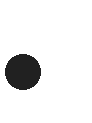 Direksi selayaknya lebih banyak terlibat dalam pengambilan keputusan masalah- masalah strategis daripada masalah-masalah operasional. Keputusan strategis adalah keputusan yang memberi dampak perusahaan di jangka panjang dan terkait dengan tujuan jangka panjang yang telah ditetapkan. Oleh karenanya perlu adanya Rencana Strategis atau Strategic Plan sebagai acuan masalah-masalah strategis yang harusdipecahkan. Fokus utama Direktur adalah memastikan organisasi berjalan sesuai arah dan tahapan yang telah dicanangkan dalam Rencana Strategis.   Membuat kuadran Penting – MendesakAlat bantu pengambilan keputusan yang sangat sederhana namun berdampak besar adalah Kuadran Getting Things Done (GTD). Kuadran GRT membagi dua aspek dalam pengambilan keputusan yaitu apakah keputusan tersebut penting atau tidak penting. Penting atau Tidak Penting harus dilihat dari kacamata customer utama kita. Apa yang menurut customer utama kita penting, harusnya penting juga buat kita. Kuadran kedua adalah mendesak atau tidak mendesak.Masalah yang penting mendesak harus diputuskan saat itu juga, misalnya terjadi kerusakan di mesin produksi. Kalau tidak ada data diputuskan berdasarkan belief / keyakinan.Masalah yang penting tetapi tidak mendesak, misalnya rencana pembelian mobil baru, ditunda pengambilan keputusannya sampai data-data yang dibutuhkan mencukupi.Masalah yang tidak penting tetapi mendesak, contoh genting bocor, maka di delegasikan.Masalah yang tidak penting dan tidak mendesak, diabaikan.   Standarisasi dan DelegasiPengambilan keputusan selayaknya didokumentasikan dan keputusan-keputusan rutin atau keputusan yang bisa dicermati polanya harusnya di standarisasi dalam bentuk SOP. Setelah distandarisasi maka pengambilan keputusan tersebut bisa didelegasikan, dengan tetap memasang Sistem Pengendalian Internal sebagai pengaman. Semakin banyak keputusan yang bisa distandarisasi, misalnya keputusan untuk pembelian bahan baku, keputusan untuk pemberian bonus kinerja, keputusan untuk perencanaan produksi dan lain sebagainya, maka keputusan-keputusan tersebut akan bisa diputuskan lebih cepat, lebih berkualitas dan lebih mudah dipertanggungjawabkan. Apabila ini bisa berjalan maka pengambilan keputusan akan begeser dari by person menjadi by system.   Evaluasi dan MonitoringSistem pengambilan keputusan itu sendiri harus di monitor dari waktu ke waktu apakah masih relevan dan apakah terbukti efektif. Perbaikan terus menerus (continous improvement) perlu dilakukan supaya sistem pengambilan keputusan tersebut semakin hari semakin baik.PERAN MANAJEMEN DALAM INDUSTRIPengantarIstilah industri pada mulanya digunakan dari pekerjaan tukang atau juru membuat alat. Pada awal kehidupan manusia, kebanyakan mata pencaharian orang pada saat itu berpindah-pindah dari kegiatan agraris sebagai pemetik hasil bumi, pemburu ikan dan binatang. Selanjutnya umat manusia mulai tinggal menetap dengan membangun rumah dan mengolah tanah dengan bertani dan berkebun serta beternak. Kebutuhan umat manusia terus berkembang seiring dengan kebutuhan jamannya untuk mendapatkan alat pemetik hasil bumi, alat berburu, alat menangkap ikan, alat bertani, berkebun, alat untuk menambang sesuatu, bahkan alat untuk berperang serta alat-alat kebutuhan rumah tangga lainnya.Meningkatnya kebutuhan umat manusia terhadap peralatan untuk bertani, berburu, beternak dan peralatan rumah tangga lainnya mendorong para tukang dan juru untuk membuat barang-barang kebutuhan umat manusia pada jaman itu. Perkembangan ini mulai meningkat sehingga muncul kerajinan dan pertukangan yang menghasilkan barang-barang kebutuhan manusia. Untuk menghasilkan produk yang berkualitas diperlukan pengrajin dan tukang yang professional. Untuk itulah mulai muncul pendidikan keterampilan baik kursus maupun magang. Meningkatnya peralatan kebutuhan manusia pada jaman itu mendorong tumbuhnya berbagai usaha. Salah satu usaha yang mengalami perkembangan pesat adalah bidang pertambangan besi dan baja. Pertumbuhan usaha ini berdampak pada kebutuhan bahan bakar seperti batubara, minyak bumi dan gas. Kedua hal itu memacu kemajuan teknologi permesinan yang dimulai dengan penemuan mesin uap yang selanjutnya membuka jalan pada pembuatan dan perdagangan barang secara besar-besaran dan massal pada akhir abad 18 dan awal abad 19.Pada awal perkembangannya usaha-usaha yang timbul pada saat itu adalah barang-barang yang dibutuhkan oleh manusia seperti pakaian, transportasi, kebutuhan rumah tangga dan kebutuhan lainnya. Beberapa industri yang muncul adalah pabrik tekstil (Lille dan Manchester), kereta api, industri baja (Essen), galangan kapal, pabrik mobil (Detroit) dan pabrik alumunium. Perkembangan industri semakin berkembangseiring dengan adanya permintaan konsumen berkaitan dengan variasi produk dengan berbagai warna yang diinginkan sehingga memicu tumbuhnya tumbuhnya berbagai industri kimia dan farmasi.Perkembangan dunia industri terus mengalami peningkatan dari waktu ke waktu seiring dengan perkembangan jumlah penduduk, peningkatan kebutuhan manusia, perkembangan tingkat pendididikan masyarakat dan kepentingan militer. Akhirnya terjadilah apa yang disebut sebagai “Revolusi Industri”. Dengan munculnya revolusi industri berdampak pada meningkatnya jumlah barang yang memerlukan pangsa pasar yang lebih luas. Dampak revolusi industri ini akhirnya menyebar ke seluruh dunia, dimana bangsa Eropa melakukan ekspansi pasar ke seluruh penjuru dunia baik untuk mencari sumber energy, bahan baku maupun untuk menjual produknya.Sejak itu gelombang industrialisasi berupa pendirian pabrik-pabrik produksi barang secara massal, pemanfaatan tenaga buruh, dengan cepat melanda seluruh dunia, berbenturan dengan upaya tradisional di bidang pertanian (agrikultur). Sejak itu timbul berbagai penggolongan ragam industri.Definisi IndustriDari penjelasan di atas dapat definisikan bahwa industri adalah suatu lokasi/tempat dimana aktivitas produksi akan diselenggarakan. Sedangkan aktivitas produksi dapat diartikan sebagai sekumpulan aktivitas yang diperlukan untuk merubah satu kumpulan masukan (Man, Money, Material, Machine, Methode, Minute, Market, energi, informasi, dll) menjadi suatu produk keluaran yang mempunyai nilai tambah. Industri erat kaitannya dengan bidang mata pencaharian yang menggunakan keterampilan dan ketekunan kerja dan penggunaan alat-alat di bidang pengolahan hasil- hasil bumi dan distribusinya. Pada umumnya industri dikenal sebagai mata rantai dari usaha-usaha untuk mencukupi kebutuhan (ekonomi) yang berhubungan dengan bumi, yaitu sesudah pertanian, perkebunan dan pertambangan yang berhubungan erat dengan tanah.Jadi dapat disimpulkan bahwa dalam industri tidak selalu menghasilkan hasil produk secara nyata (konkrit) akan tetapi industri dapat juga menghasilkan produk yang bersifat abstrak seperti pada industri jasa. Pada industri jasa, produk yang dihasilkanbukanlah produk secara konkrit melainkan produk yang bersifat abstrak yaitu berupa perasaan impas atas apa yang telah mereka keluarkan (bayar).Nilai Tambah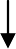 Material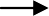 Manusia MesinEnergi InformasiInputProses TransformasiProduk Akhir Jasa/Service Informasi LimbahOutput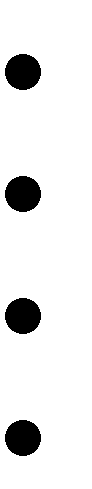 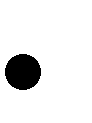 Gambar 1. Diagram input-output dalam proses produksiDi dalam proses produksi akan terjadi suatu proses perubahan bentuk (transformasi) dari suatu input yang dimasukkan baik berupa secara fisik maupun non fisik. Di sini akan terjadi pada apa yang disebut dengan pemberian nilai tambah (value added) dari input material yang diolah. Penambahan nilai tambah tersebut bisa ditinjau dari aspek penambahan nilai fungsional maupun nilai ekonomisnya. Proses produksi atau jasa bisa juga dikatakan sebagai proses transformasi input menjadi output tidaklah bisa berlangsung sendirian, karena hal tersebut akan mengakibatkan proses produksi menjadi tidak terarah dan tidak terkendali. Agar proses produksi bisa berfungsi secara lebih efektif dan efisien, maka dalam hal ini perlu dikaitkan dengan satu proses lain yang akan mampu memberi arah, mengevaluasi performansi, dan membuat penyesuaian dengan lingkungan industri yang selalu berubah-ubah. Untuk maksud inilah diperlukan suatu proses managemen yang selanjutnya lebih dikenal dengan Managemen Industri. Dengan demikian maka diagram dari sistem produksi yang merupakan kombinasi dari proses produksi dan proses managemen bisa digambarkan sebagai berikut :Muhamad Ali, ST, MT	47Kondisi, Lingkungan Sosial, Ekonomi Politik Dll.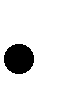 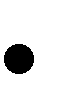 Gambar 2. Produksi dalam sebuah industriAdanya proses manajemen jelas akan memberikan ketetapan mengenai (1) sistem nilai dan tujuan yang ingin dicapai, (2) struktur organisasi dikaitkan dengan hirarki, tanggung jawab dan wewenang, (3) perancangan, perencanaan dan pengendalian aktivitas operasional yang harus dilaksanakan. Secara lebih spesifik fungsi yang harus dilaksanakan oleh manajemen industri mencakup 3 halfungsi pokok yaitu :   Hal-hal yang berkaitan dengan fungsi pemasaran (Marketing)Fungsi pemasaran bertanggung jawab untuk menaikkan demand dari output produk yang dihasilkan. Pemasaran memegang peran yang sangat penting bagi kelangsungan industri. Fungsi pemasaran berada di garis terdepan dalam menyampaikan produk kepada konsumen. Keberlangsungan industri sangat bergantung pada bagian pemasaran dalam memberikan keyakinan kepada konsumen terhadap produk yang dihasilkan. Pada jaman dulu, bagian marketing merupakan kunci keberhasilan suatu industri yang harus mampu menjual produk yang dihasilkan oleh perusahaan. Bagaimanapun kualitas produk yang dihasilkan harus dapat dijual ke pasar untuk menghasilkan keuntungan. Pandangan industri modern,fungsi pemasaran harus mampu menarik konsumen melalui promosi terhadap produk yang berkualitas dan pelayanan yang memuaskan dan dengan harga bersaing. Peran pemasaran memegang peran yang sangat penting dalam meningkatkan penjualan melalui pelayanan dan strategi pemasaran yang baik sehingga produk yang dihasilkan dapat terjual.   Fungsi pendanaan (Finance)Fungsi pendanaan memiliki tanggung jawab menyediakan dana yang cukup untuk menunjang proses produksi baik kebutuhan dana yang bersifat jangka pendek maupun panjang. Bagian pendanaan memegang peran yang sangat penting dalam menjaga cash flow agar proses bisnis dapat berjalan dengan baik. Banyak industri mengalami kebangkrutan karena tidak dapat menjaga cash flow perusahaan atau dikenal dengan istilah kredit macet. Pada kondisi ini, perusahaan sudah tidak dapat lagi membiayai proses bisnis baik melalui dana sendiri maupun dana pinjaman.   Fungsi produksi (Production)Bagian produksi bertanggung jawab untuk membuat dan menghasilkan produk guna merealisasikan permintaan (demand) konsumen. Fungsi produksi berada di belakang atau menjadi tulang punggung suatu industri. Keberlangsungan industri tidak hanya ditetukan oleh pemasaran saja melainkan harus pula didikung oleh kualitas produk yang meliputi spesifikasi produk, ketepatan dengan standar, ketepatan waktu penyampaian, pelayanan yang memuaskan dan harga yang bersaing.2. Wawasan Industri Dan Analisis ManajemenDalam menghadapi permasalahan-permasalahan industri yang semakin tidak pasti dan saling kait-mengkait dengan lingkungannya maka diperlukan satu pendekatan yang mampu dipakai untuk memecahkan permasalahan tersebut secara tepat. Pengelolaan industri tidaklah bisa hanya dijalankan berdasarkan intuisi, logika umum, pertimbangan-pertimbangan yang lebih mengandalkan spekulasi bisnis semata, atau hanya bermodalkan pengalaman; melainkan harus diramalkan, direncanakan, diorganisir, dioperasikan dan dikendalikan berdasarkan analisis ilmiah baik dengan menggunakan pendekatan kuantitatif lewat perhitungan-perhitungan yang seksama maupun pendekatan kualitatif. Frederick Winslow Taylor – yang merupakan pioneerpengembangan ilmu teknik industri memperkenalkan pendekatan manajemen ilmiah (Scientifik Management) untuk menyelesaikan masalah-masalah industri secara lebih pasti. Pernyataan Taylor yang terkenal “knowing exactly what you want to do, and then seeing that they do it in the best and cheapest way” yang artinya “Ketahuilah secara pasti apa yang akan anda lakukan setelah itu lihatlah pekerjaan itu dan kerjakanlah dengan cara terbaik dan harga termurah. Penyataan ini memberikan landasan filosofis baru dalam aktivitas manajemen di lantai produksi.Ilmu keteknikan (engineering) dan ilmu manjemen pada dasarnya memiliki filosofi dasar yang sama. Kalau ada perbedaan maka itu hanyalah terletak pada objek yang dihadapi. Manusai dengan latar belakang pendidikan dan pekerjaan teknik (engineer) dan manusia dengan latar belakang manajemen (manajer) dalam lingkungan yang kompleks (indiustri), keduanya harus mampu mengalokasikan secara optimal segala sumber daya untuk dimasukkan dalam input proses produksi atau operasional yang ada. Keduanya juga harus mampu mengidentifikasi dan mengevaluasi hubungan/interaksi dari komponen-komponen (sub sistem) dari sistem produksi/industri yang ada. Ilmu keteknikan dan ilmu manajemen memiliki perbedaan dalam hal penguasaannya terhadap sub sistem yang dihadapi. Seorang engineer lebih tertarik pada sub sistem material yaitu berbicara mengenai metoda atau proses pengolahan material melalui rancangan teknis. Ia seringkali bekerja dalam situasi yang serba pasti dimana semua problem sudah diidentifikasi dengan jelas. Segala bentuk ketidakpastian sudah dianalisis secara signifikan lewat informasi, baik yang diperoleh berdasarkan ilmu yang dikembangkan lewat eksperimen atau standar-standar yang tersedia mengenai perilaku suatu atau sifat material yang menjadi objek studinya.Di lain pihak seorang manajer ruang lingkup pengamatannya lebih ditekankan pada pengalokasian sumber daya manusia atau sumber input lainnya. Problem yang dihadapi cenderung lebih bersifat tidak pasti dan tidak terdefinisikan secara jelas dibandingkan dengan problem yang dihadapi oleh seorang engineer. Ia seringkali harus bekerja dalam situasi yang serba mengambang karena berhadapan dengan perilaku- perilaku manusia yang serba sulit diterka kemauannya. Demikian pula seorang manajer seringpula dihadapkan pada kondisi-kondisi lingkungan luar organisasi yang serba cepat berubah, tak terkendali, sulit diprediksi dan sebaginya, tetapi semua itu memberikanpengaruh signifikan terhadap eksistensi organisasi yang dikendalikannya. Perbedaan ruang lingkup wawasan engineer dan manajer dapat digambarkan sebagai berikut :Engineering Management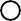 Gambar 3. Ruang Lingkup Wawasan IndustriDalam menanggapi masalah-masalah industri yang merupakan sistem integral dengan kompleksitas yang tinggi, seringkali dirasakan bahwa teknik-teknik kuantitatif yang merupakan ciri dari disiplin ilmu engineering dipandang kurang memadai untuk menyelesaikan permasalahan dunia industri masa kini. Di lain pihak penyelesaian masalah hanya dengan modal pengalaman dan intuisi semata sering dirasakan kurang dalam hal ketepatan dan kepastiannya. Penyelesaian lewat pengambilan keputusan secara kualitatif – yang justru merupakan ciri ilmu manajemen – tidak bisa memberikan ketegasan. Karena itu dirasakan perlu adanya suatu cara penyelesaian masalah yang dapat mengisi diantara kedua pendekatan di atas.Engineering Management – yang selanjutnya bisa disebut sebagai Manajemen Industri merupakan jawaban terhadap persoalan tersebut. Disiplin teknik industri dalam hal ini merupakan alternatif untuk menjembatani persoalan-persoalan yang tidak tertangani oleh disiplin keteknikan lainnya dengan persoalan-persoalan yang dihadapi oleh disiplin ilmu non-teknik di dalam menyelesaikan problematika industri.Contoh kasus sederhana permasalahan yang dihadapi dunia industri dan sering menimbulkan pertentangan antara engineer dan manajer adalah masalah Inventori atau persediaan. Inventori sering disebut sebagai persediaan didefinisikan sebagai stok barang persediaan (bahan baku, komponen, sparepart dan produk) dalam suatu waktu yang disimpan di gudang dan merupakan aset tangible (nyata) guna memenuhi kebutuhan produksi di masa mendatang atau untuk memenuhi kebutuhan konsumen. Bagian produksi atau pemasaran memandang inventori merupakan keharusan bagi perusahaan untuk menjamin kelancaran produksi dan pemenuhan kebutuhan konsumen.Tetapi jika dilihat dari sisi bisnis inventori merupakan salah satu aset yang sangat mahal dalam suatu perusahaan (biasanya berkisar antara 25 - 40% dari total investasi) dan harus dihilangkan. Bagi engineer, inventori merupakan keharusan untuk menjamin kepastian produksi. Engineer tidak mau mengambil resiko terhadap adanya kekosongan stok sparepart atau material yang dibutuhkan produksi sehingga selalu menyediakan inventori dalam jumlah yang cukup. Sebaliknya manajer menganggap inventori sebagai suatu yang perlu dihilangkan karena dianggap menghambar aliran cash flow. Kedua pandangan ini perlu ditengahi dengan teori inventori agar didapatkan penyelesaian dari permasalahan ini.Economic Order Quantity (EOQ) merupakan salah satu model pengendalian inventori yang bertujuan untuk meminimalkan total ongkos persediaan dengan menentukan jumlah pembelian barang yang optimal untuk dijadikan persediaan di gudang. Permasalahan utama dalam inventori adalah berapa jumlah barang persediaan yang harus dipesan dan kapan harus mulai pesan agar biaya inventori minimal. Biaya inventori terdiri dari dua biaya yaitu biaya pesan dan biaya simpan dimana kedua biaya ini saling bertolak belakang. Jika jumlah pesanan semakin banyak maka biaya pesan akan turun sedangkan biaya simpan akan naik, demikian juga sebaliknya. Untuk meminimalkan biaya inventori perlu dilakukan kompromi antara biaya pesan dan biaya simpan. Dengan menggunakan teknik EOQ, dapat dicari berapa jumlah persediaan yang optimal sehingga meminimalkan biaya total inventori.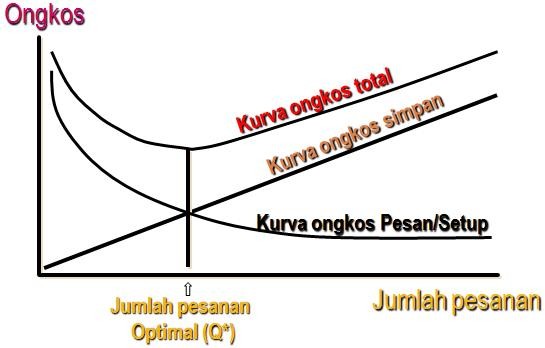 MANAJEMEN OPERASI DAN PRODUKSIPengantarManajemen operasi merupakan suatu proses yang berkesinambungan dan efektif menggunakan fungsi manajemen dan untuk mengintegrasikan berbagai sumber daya secara efektif dan efisien dalam rangka mencapai tujuan. Kegiatan dalam manajemen operasi mencakup penggunaan fungsi manajemen. Dalam perencanaan, manajer operasi menentukan tujuan subsistem operasi dari organisasi dan mengembangkan program, kebijakan dan prosedur penentuan peranan dan fokus dari operasi termasuk perencanaan produk, perencanaan fasilitas dan perencanaan penggunaan sumber daya produksi. Dapat disimpulkan bahwa Manajemen Operasional adalah usaha pengelolaan secara optimal penggunan faktor produksi yang meliputi: tenaga kerja, mesin-mesin, peralatan, bahan mentah dan faktor produksi lainnya dalam proses tranformasi menjadi berbagai produk baik barang maupun jasa.Manajemen operasi merupakan pengelolaan aktivitas yang diperlukan untuk mengubah serangkaian input menjadi output, dan mendistribusikan output atau produk tersebut ke tangan konsumen. Kegiatan operasi merupakan kegiatan sehari-hari yang dilakukan oleh industri atau pabrik. Tujuan utama dari manajemen produksi adalah untuk mengatur produksi barang-barang dan jasa-jasa dalam jumlah, kualitas, harga, waktu serta tempat tertentu sesuai dengan kebutuhan.Manajemen operasi dan produksi pada dasarnya adalah proses perencanaan, pengorganisasian, pengarahan dan pengendalian berbagai sumber daya untuk melakukan pengubahan input menjadi output melalui proses transformasi atau produksi secara efektif dan efisien. Manajemen operasi dapat diterapkan baik untuk produksi yang menghasilkan barang maupun jasa, meskipun keduanya mempunyai perbedaan. Ada beberapa perkembangan desain sistem operasinal produksi yang baru yaitu Design for Manufacture (Desain untuk produksi), Computer-Aided-Dcsign (CAD), Computer Aided Manufacturing (CAM), dan Computer Integrated Manufacturing (CIM). Perencanaan kapasitas ditujukan untuk merencanakan seberapa banyak produk yang akan dibuat (diproduksi). Perencanaan fasilitas menetapkan lokasi fisik dimana produk atau jasa akan dihasilkan, dan mencakup perencanan lokasi dan lay-out.Faktor - Faktor ProduksiKegiatan produksi memerlukan unsur-unsur yang dapat digunakan dalam proses produksi yang disebut faktor produksi. Faktor produksi yang bisa digunakan dalam proses produksi terdiri atas sumberdaya alam, tenaga kerja, modal dan teknologi.Sumber Daya AlamSumber daya alam adalah segala sesuatu di alam semesta yang dapat dimanfaatkan manusia untuk memenuhi kebutuhannya. Sumber daya alam meliputi segala sesuatu yang ada di dalam bumi, seperti:   Tanah   Tumbuh-tumbuhan Berbagai jenis hewan.   Udara   Sinar matahari   Hujan   Bahan tambang   Dan lain sebagainya.Sumber daya alam merupakan faktor produksi primer karena telah tersedia di alam langsung.Sumber Daya ModalModal menurut pengertian ekonomi adalah barang atau hasil produksi yang digunakan untuk menghasilkan produk lebih lanjut. Contoh sederhana adalah seseorang membuat tombak untuk berburu binatang. Dalam hal ini tombak dikatakan sebagai barang modal, karena tombak merupakan hasil produksi yang digunakan untuk menghasilkan produk lain yang dalam hal ini binatang buruan. Pada proses produksi, modal dapat berupa peralatan-peralatan (machine) dan bahan- bahan atau uang. Modal dapat dibedakan menurut:Kegunaan dalam proses produksiBerdasarkan kegunaan dalam proses produksi, modal dapat dikelompokkan menjadi:   Modal tetap yaitu barang-barang modal yang dapat digunakan berkali- kali dalam proses produksiContoh: bangunan, kantor, gudang, mesin-mesin pabrik dan lain sebagainya   Modal bergerak yaitu barang-barang modal yang habis sekali pakai dalam proses produksiContoh: bahan baku, bahan pembantuBentuk ModalBerdasarkan bentuknya, modal dapat dikelompokkan menjadi:   Modal konkret yaitu modal yang dapat dilihat secara nyata dalam proses produksiContoh: mesin, bahan baku, gedung pabrik, bahan bakar,   Modal abstrak (tidak nyata) adalah modal yang tidak dapat dilihat tetapi mempunyai nilai dalam perusahaanContoh: nama baik perusahaan dan merek produkSumber Daya Tenaga kerjaTenaga kerja adalah segala kegiatan manusia baik jasmani maupun rohani yang dicurahkan dalam proses produksi untuk menghasilkan barang dan jasa maupun faedah suatu barang. Faktor tenaga kerja mencakup waktu yang dipergunakan oleh pekerja dalam suatu proses produksi, kontribusi fisik maupun intelektualnya sesuai dengan kualifikasinya, yaitu tenaga kerja terdidik, tenaga kerja terampil, atau tenaga kerja tidak terdidik.Tenaga kerja manusia dapat diklasifikasikan menurut tingkatannya (kualitasnya) yang terbagi atas:   Tenaga kerja terdidik (skilled labour),Yaitu tenaga kerja yang memperoleh pendidikan baik formal maupun non formal. Contoh tenaga kerja terdidik yaitu: dosen, guru, dokter, pengacara, akuntan, psikologi, peneliti  dan lain sebagainya   Tenaga kerja terlatih (trained labour),Yaitu tenaga kerja yang memperoleh keahlian berdasarkan pengalaman dan pelatihan atau magang.Contoh: montir mobil, sopir, teknisi, laboran, tukang las, tukang jahit dan lain sebagainya   Tenaga kerja tak terdidik dan tak terlatih (unskilled and untrained labour) Adalah tenaga kerja tidak mempunyai pendidikan dan pelatihan khusus, biasanya lebih mengandalkan pada kekuatan jasmani daripada pemikiran. Contoh: kuli bangunan, tukang becak, tukang sapu, buruh tani, pembantu dan lain sebagainya.TeknologiTeknolologi merupakan faktor produksi yang membawa pengaruh besar terhadap kelangsungan usaha. Perkembangan ilmu dan teknologi yang sangat pesat menjadikan sistem produksi harus dapat mengikuti perkembangannya.InformasiInformasi berasal dari data yang diolah menjadi bentuk yang lebih berguna dan lebih berarti bagi yang menerimanya. Informasi merupakan data yang telah diproses sehingga mempunyai arti dan dapat meningkatkan pengetahuan seseorang yang menggunakan data tersebut. Jadi sumber informasi adalah data atau fakta yang merupakan kenyataan yang menggambarkan suatu kejadian-kejadian dan kesatuan nyata. Kejadian-kejadian (event) adalah sesuatu yang terjadi pada saat terentu, kesatuan nyata (fact and entity) berupa objek nyata seperti tempat, benda, dan orang yang betul- betul ada dan terjadi.Contoh sederhana adalah Singapura yaitu Negara yang kecil dengan jumlah penduduk sedikit, wilayahnya sempit, tidak banyak sumber daya alamnya tetapi mampu menjadi Negara maju. Kunci sukses Singapura adalah terletak pada penguasaan informasi. Singapura mampu memainkan peranan yang sangat strategis dalam perdagangan di Asia Tenggara bahkan Asia. Negara-negara di Asia Tenggara yang akan melakukan ekspor atau impor barang harus melalui Singapura, demikian juga untuk perbankan.Sumber Daya PengusahaSumberdaya ini disebut juga kewirausahaan. Pengusaha berperan mengatur dan mengkombinasikan faktor-faktor produksi dalam rangka meningkatkan kegunaan barang atau jasa secara efektif dan efisien. Pengusaha berkaitan dengan manajemen. Sebagai pemicu proses produksi, pengusaha perlu memiliki kemampuan yang dapatdiandalkan untuk mengatur dan mengkombinasikan faktor-faktor produksi, pengusaha harus mempunyai kemampuan merencanakan, mengorganisasikan, mengarahkan dan mengendalikan usaha.Ruang Lingkup Manajemen ProduksiManajemen operasi dan produksi mencakup segala aktivitas operasi produksi yang dimulai dari perencanaan sampai dengan pengiriman produk ke konsumen. Secara garis besar pokok bahasan manajemen produksi difokuskan pada perencanaan sistem produksi, pengendalian dan sistem informasinya. Berikut ini merupakan tabel ruang lingkup manajemen produksi.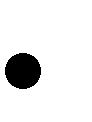 Wujud Proses ProduksiUntuk mengoptimalkan manajemen operasi dan produksi perlu difahami wujud proses produksi yang ada di industri. Ditinjau dari wujud proses produksinya, suatu industry atau pabrik dapat dikelompokkan menjadi 5 jenis yaitu:Industri Proses (Proses kimia)Industri proses biasanya menggunakan proses kimia yaitu suatu sistem produksi yang proses produksinya menggunakan sifat kimia berupa proses-proses kimia seperti reaksi berbagai macam unsur.Contoh industri yang menggunakan proses produksi kimia adalah : Perusahaan makanan (PT Indofood, Garuda Food, Nestle, Sari Husada, dll). Industri obat (Kalbe Farma, Tempo, dll). Industri pupuk (Pupuk Kalimantan Timur, Pupuk Kujang, Pupuk Nusantara, dll). Industri kimia (Petro Kimia Gresik, PT Kaltim Pasific Amonia, dll)Industri ManufakturProses produksi pada industri jenis manufaktur ditandai dengan adanya perubahan bentuk dari input menjadi output. Contoh industri yang menggunakan proses produksi jenis manufaktur diantaranya: Industri KursiIndustri PerakitanIndustri perakitan dicirikan dengan adanya proses perakitan yaitu menggabungkan komponen-komponen menjadi produk akhir. Komponen-komponen yang dirakit tidak harus dibuat sendiri tetapi dapat disuplai oleh perusahaan rekanan. Contoh dari industri jenis ini adalah: Industri Otomotif (PT Astra Honda, PT Toyota Astra, PT Daihatsu, Nissan, Kawasaki, Yamaha, dll). Industri elektronik (Industri Komputer,Industri Laptop, Industri HP, Industri TV, dll). IndustriIndustri TransportasiIndustri transportasi dicirikan oleh proses produksi yang lebih mengarah pada penciptaan perpindahan barang atau jasa. Contoh industri jenis ini adalah PT POS, PT Tiki, PT Garuda, PT Batavia Air, Lion Air, PT Damri, Industri pertambangan, PT Pelni dll.Industri JasaProses produksi pada industri jasa dicirikan oleh produk dan layanan yang disediakan tidak dalam bentuk nyata melainkan sesuatu yang abstrak. Produk industri jasa hanya bisa dirasakan dapat berupa informasi, keamanan, kesehatan, penyiapan data informasi yang diperlukan dan lain sebagainya. Contoh industri jasa adalah Bank, Rumah Sakit, Lembaga Pendidikan, Perusahaan Sekuritas, Konsultan, dan lain sebagainyaSelain berdasar wujud proses produksinya, industri dapat juga dikelompokkan berdasar jenis proses produksinya. Berdasar jenis produksinya industri dapat dikelompokkan menjadiIndustri yang proses produksi kontinuIndustri yang proses produksinya kontinu atau terus menerus akan berdampak pada pengaturan proses produksi yang lebih rumit. Masing-masing tahap produksi harus dilakukan dengan tepat untuk menjamin produk yang dihasilkan mempunyai spesifikasi yang diharapkan. Proses produksi mempunyai pola atau urutan yangpasti sejak dari bahan baku sampai menjadi barang jadi. Penjadwalan kerja menjadi kunci keberhasilan dari industri jenis ini.Contoh industri yang menerapkan proses produksi secara kontinu adalah Pembangkit Listrik, Distribusi Tenaga Listrik, Layanan Rumah Sakit, Layanan Telekomunikasi, Industri makanan dan minuman, industri minyak dan gas, industri pertambangan dan lain sebagainya.Proses produksi terputus-putusProses produksi terputus-putus adalah proses produksi yang tidak terdapat urutan atau pola yang pasti sejak dari bahan baku sampai menjadi barang jadi. Bahan baku, bahan setengah jadi dapat disimpan dalam waktu yang lama sehingga penjadwalan tidak harus seketat untuk proses produksi yang kontinu.Sistem Manajemen OperasiModel Manajemen OperasiModel manajemen operasi menggambarkan proses transformasi input menjadi output, pengaruh lingkungan ekstemal terhadap ketiga sub-sistem yaitu input, proses transformasi, dan output, serta umpan balik.Operasi Pada Produksi Barang dan JasaSistem operasi dapat diterapkan pada produksi barang dan jasa, meskipun keduanya mempunyai perbedaan barang mempunyai wujud fisik, sedangkan jasa tidak mempunyai wujud fisik.Desain Sistem OperasiPerkembangan Desain Sistem ProduksiBeberapa perkembangan desain sistem operasi yang baru antara lain   Design for Manufacture (DFM),DFM merupakan salah satu konsep desain sistem operasi dan produksiyang dapat dikembangkan di perusahaan. Pada sistem ini terdapat kerjsama antara bagian desain (R&D) dengan bagian produksi. Kerjasama antara bagian desain dan produksi berguna untuk menghasilkan produk yang berkualitas sesuai dengan kebutuhan konsumen.  Computer-Aided-design (CAD)CAD merupakan konsep pengembangan sistem operasi dan produksi yang menggunakan bantuan komputer dalam proses perancangan produk. Pada masa sekarang ini kebanyakan industri sudah menggunakan komputer untuk membantu perancangan produk baik yang terintegrasi langsung dengan produk maupun yang berjalan sendiri.Contoh penerapan CAD adalah perancangan bentuk-bentuk mekanik dengan software AutoCAD, perancangan sistem tenaga listrik dengan software Ecodia, perancangan motor listrik dengan software MotorCAD, perancangan PCB dan rangkaian elektronika dengan software OrcAD. Di bidang arsitektur untuk merancang rumah dan bangunan dapat digunakan bantuan software ArchiCAD, dan sebagainya. Pada prinsipnya proses desain produk menggunakan bantuan komputer. Banyak contoh aplikasi CAD pada bidang yang lain seperti pada desain almari, kursi, mobil, sepeda motor, kapal, peralatan industry sampai pada peralatan rumah tangga.  Computer-Aided-manufacturing (CAM)CAM merupakan konsep pemanfaatan komputer untuk merencanakan dan mengendalikan proses produksi. Contoh sederhana dari CAM adalah proses pembuatan benda logam dengan mesin CNC (Computer Numerical Control). Untuk membuat ulir, operator tinggal memasukkan bahan baku ke dalam mesin CNC dan selanjutnya melakukan pemrograman terhadap mesin CNC. Hasil yang didapatkan adalah produk dengan kualitas yang baik sesuai dengan yang diprogramkan. Sekarang ini banyak proses produksi dilakukan dengan bantuan CAM yang terintegrasi dengan sistem-sistem yang lain.Perkembangan CAM banyak ditemui pada industri-industri otomotif, industri makanan, minuman, industri tambang, industri elektronika, industri kerajinan dan industri lainnya.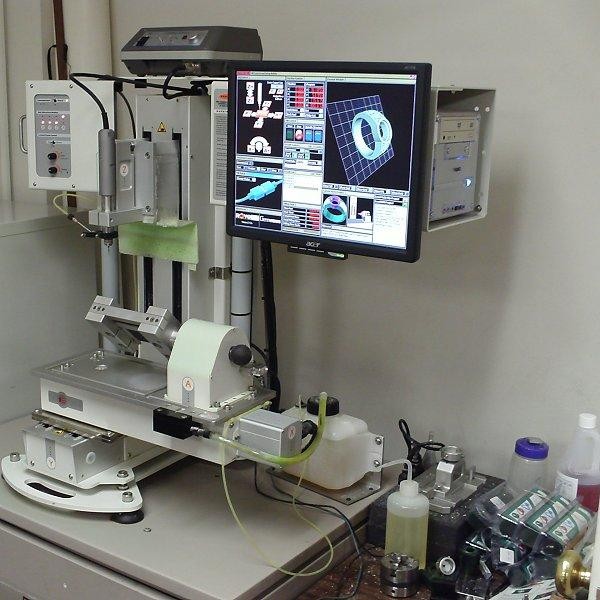 Contoh CAM  Computer Integrated Manufacturing (CIM),CIM merupakan integrasi atau gabungan antara berbagai proses yang terjadi di industri. Penggabungan CAD dengan CAM, desain, perencanaan, dan pengendalian produksi dikendalikan oleh komputer. Dengan penerapan CIM diharapkan proses yang terjadi di industri dapat ditingkatkan efektivitas dan efisiensinya.Perencanaan KapasitasPerencanaan kapasitas merupakan kegiatan yang bertujuan untuk menentukan seberapa banyak produk yang dapat dibuat/diproduksi oleh suatu unit produksi di industri sesuai dengan sumber daya yang dimiliki (7 M). Produksi yang terlalu banyak menimbulkan risiko produk tersebut tidak laku, sebaliknya jika produksi terlalu sedikit menimbulkan risiko kehilangan penjualan disamping biaya perunit menjadi mahal. Oleh karena itu dalam proses produksi diperlukan perencanaan kapasitas produksi yang disesuaikan dengan kemampuan yang ada dan disesuaikan dengan permintaan pelanggan.Perencanaan FasilitasUntuk meningkatkan efektivitas kerja dan efisiensi diperlukan perencanaan terhadap fasilitas yang ada. Perencanaan fasilitas di industri mencakup beberapa hal yaitu:Perencanaan lokasiLokasi yang akan digunakan untuk proses produksi perlu disesuaikan dengan kebutuhan bahan baku.Perencanaan lay-outSelain lokasi, proses produksi perlu dirancang layout atau tata letak peralatan produksi. Penataan peralatan produksi dapat dibedakan menjadi:Lay-out produksi: produk, proses, posisi tetapLay-out fungsi: penyimpanan, pemasaran, proyek.Manajemen KualitasKonsep KualitasKualitas merupakan derajat suatu produk atau jasa yang menentukan diterimanya suatu produk atau jasa oleh pelanggan. Semakin baik kualitas suatu produk akan membawa konsekuensi naiknya biaya produksi sehingga akan menaikkan harga jualnya. Kualitas merupakan sesuatu yang bersifat unik bagi setiap orang sehingga perlu dilakukan pertimbangan yang matang untuk menentukan derajat suatu produk. Kualitas dapat diukur melalui dimensi kualitas. Pandangan lama mengatakan adanya trade-off antara kualitas dengan profitabilitas, pandangan baru mengatakan adanya hubungan positif antara keduanya.Pengendalian KualitasKualitas suatu produk perlu dijaga dan ditingkatkan melalui proses pengendalian kualitas agar suatu produk dapat bersaing di pasar. Paradigm lama tentang pengendalian kualitas lebih memfokuskan pada identifikasi kesalahan, bukan mencegahnya. Menurut Dr. Waiter Shewart, terdapat dua teknik yang dapat digunakan untuk proses pengendalian kualitas suatu produk di industri yaitu:Sampling penerimaanSampling penerimaan dipakai untuk menentukan apakah suatu produk dapat diterima atau tidak dengan mengambil beberapa produk untuk diukur kualitasnya. Sampling penerimaan menekankan pada output suatu produk apakah sudah sesuai dengan standar atau tidak. Contoh sederhana yaitu pada saat membeli rambutan, biasanya konsumen mencicipi apakah rambutan tersebut manis atau tidak. Demikian juga dengan produk suatu industri perlu dilakukan sampling terhadap proses yang telah dilakukan. Contoh sederhana pada produk sepatu, dilakukan sampling terhadap beberapa produk yang selanjutnya di tes apakah kekuatannya memenuhi standar yang ditetapkan atau tidak.Pengendalian prosesBerbeda dengan teknik sampling peneimaan, pengendalian proses lebih fokus pada proses produksi. Contoh sederhana dari pengendalian proses yaitu untuk memastikan produk berkualitas diperlukan proses produksi sesuai dengan standar atau SOP yang telah ditetapkan seperti suhu, tekanan, kecepatan, dan parameter lainnya.Manajemen Kualitas Total (Total Quality Management)W. Edward Derning dan J.M. Juran mengembangkan pendekatan tersebut. Manajemen tersebut terdiri dari beberapa komponen :Komitmen strategisKeterlibatan karyawanTeknologiBahanMetodeManajemen ProduktivitasDefinisi dan Arti PentingProduktivitas didefinisikan sebagai rasio output/input.Produktivitas ditingkatkan denganmeningkatkan sistem operasi danmeningkatkan keterlibatan karyawan,Disamping itu pelatihan dan pendidikan bisa dilakukan untuk meningkatkan produktivitas (merupakan metode yang efeknya terlihat dalam jangka panjang).Menggunakan Sistern OperasiPengendalianSistem operasi dapat digunakan untuk pengendalian.Manajernen Pembelian (Purchasing)Sistem operasi dapat digunakan untuk manajemen pembelian.Persediaan (Inventory)Sistem operasi dapat digunakan untuk manajemen persediaan yang akan meningkatkan efisiensi produksi. Beberapa teknik dalam manajemen persediaan yang banyak digunakan adalah:Economic Order QuantityMateri EOQ sudah dibahas pada bab sebelumnya.Material Requirement Planning 1MRP adalah sekumpulan prosedur, aturan-aturan keputusan, dan seperangkat mekanisme pencatatan yang berkaitan secara logis dan dirancang untuk menjabarkan suatu jadwal induk produksi kedalam kebutuhan setiap komponen atau material yang dibutuhkan.Variabel keputusan dalam MRP merupakan kebutuhan bahan baku atau material tentang kebutuhan untuk kegiatan produksi selama rentang waktu tertentu. Kebutuhan material yaitu tentang Apa saja material yang dibutuhkan  Kapan kebutuhanBerapa jumlahnyaUntuk dapat menyusun MRP diperlukan kondisi-kondisi yang harus dipenuhi dalam menyusun perencanaan kebutuhan dengan MRP Adanya file data yang terintegrasi dengan melibatkan data status persediaan dan struktur produk. Lead time untuk semua item diketahui. Setiap item persediaan selalu ada dalam pengendalian. Semua komponen untuk suatu perakitan dapat disediakan pada saat dibutuhkan. Pengadaan dan pemakaian komponen bersifat diskrit.Prasyarat MRP Tersedianya Master Production Schedule (MPS) atau dikenal dengan nama Jadwal Induk Produksi (JIP). MPS atau JIP yaitu suatu rencana produksi yang menentukan jumlah dan waktu suatu produk akhir harus tersedia. Setiap item dari produk harus memiliki identifikasi yang jelas dan unik, yang berguna untuk komputerisasi. Tersedianya struktur produk atau bill of material yang menunjukkan komponen dan material yang dibutuhkan untuk membuat produk pada JIP dan urutan menyusun komponen tersebut. Catatan mengenai persediaan untuk semua item yang menyatakan kondisi persediaan sekarang dan yang direncanakan harus ada.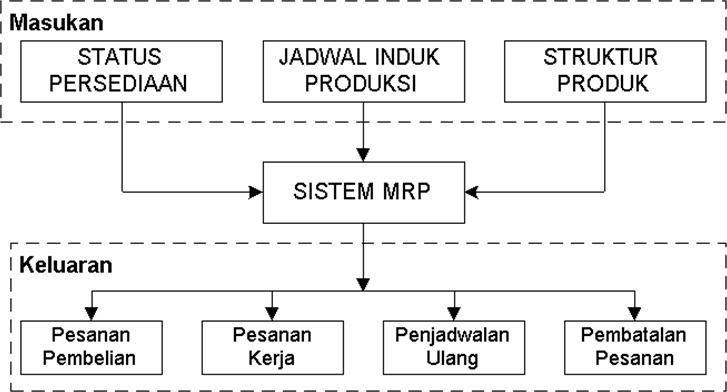 Dagram sistem MRPIstilah-istilah yang perlu dimengerti dalam MRP  Master Production Schedule (JIP)JIP memberi informasi tentang produk yang akan dibuat, baik jumlahmaupun kapan diperlukan. Struktur ProdukStruktur produk adalah daftar yang berisi seluruh komponen, sub-sub perakitan, dan material yang membentuk suatu parent assembly (produk akhir), disertai dengan jumlah kebutuhan setiap komponen, sub perakitan dan material untuk membuat produk akhir.Struktur produk merupakan bagian dari proses desain dan berguna untuk menentukan komponen mana yang harus dibeli dan yang harus dibuat.Bentuknya dapat berbentuk single level maupun multi level.Setiap komponen mempunyai nomor, deskripsi, jumlah, serta unit ukuran.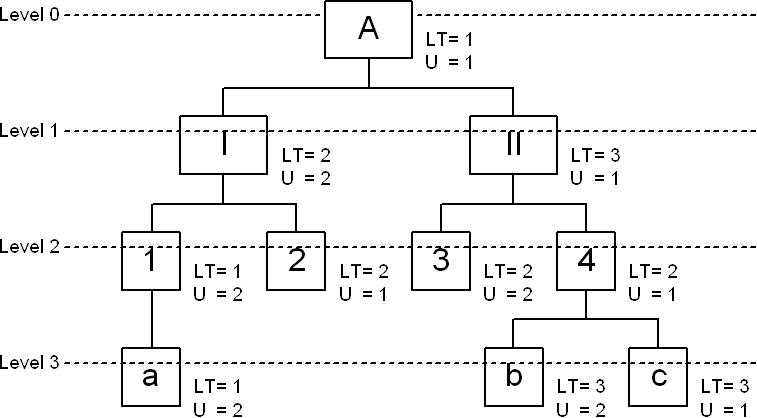 Contoh struktur produk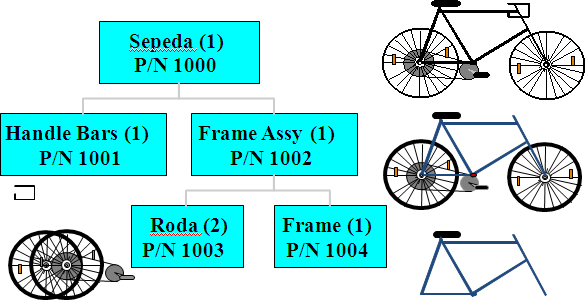 Contoh struktur produk sepeda Status PersediaanYang telah ada (on hand)Sedang dipesanLead timeUkuran pemesananOuput dari MRP adalah Rencana Pemesanan, yaitu waktu dan jumlah pemesanan (timing & quantity) dari kebutuhan sub assembly part dan bahan baku yang berguna untuk melakukan aksi yang tepat (pemesanan, pembuatan, penjadwalan ulang, pembatalan pesanan).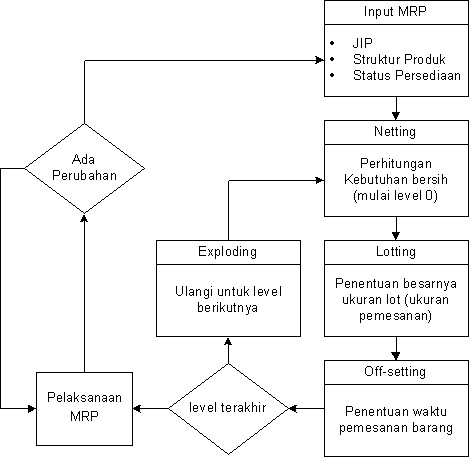 Langkah-langkah dalam MRPMaterial Requirement Planning IIMRP II merupakan pengembangan dari MRP I yang bertujuan untuk menyusun rencana kebutuhan material dalam proses produksi.Just-in-time (JIT)Just in time merupakan konsep perencanaan produksi yang dikembangkan oleh Jepang. JIT mempunyai konsep yang hampir sama dengan MRP yaitubertujuan untuk meminimalkan inventori atau persediaan. Untuk itu dengan konsep JIT material dan komponen produksi perlu dibuat sedemikian hingga pada saat dibutuhkan harus ada tetapi pada saat tidak dibutuhkan tidak perlu ada.DESAIN PRODUK DAN PROSES INDUSTRIPengantarProses industri harus dipandang sebagai suatu siklus yang berupaya secara terus- menerus atau berkesinambungan (continous improvement) untuk mencapai tujuan yang diharapkan. Siklus proses produksi dimulai dari riset pasar untuk mengetahui kebutuhan konsumen. Selanjutnya dari riset pasar diperlukan pernacangan produk dan perancangan proses produksi. Perancangan produk membawa konsekuensi terhadap kebutuhan material atau bahan baku sehingga diperlukan upaya order dan pembelian material ke pemasok. Perancangan produk juga membawa konsekuensi pada perancangan proses produksinya sehingga diperlukan mesin-mesin dan sparepart atau suku cadang mesin agar proses produksi dapat berjalan dengan baik dan lancar. Kebutuhan mesin dan suku cadangnya membawa konsekuensi untuk melakukan order dan pembelian kepada pemasok. Perancangan proses produksi membawa konsekuensi pada perancangan tata cara kerja, metoda kerja, waktu standard dan kegiatan lainnya dalam proses produksi. Selanjutnya siklus berlanjut pada proses produksi yang melibatkan bagian-bagian dalam industry seperti bagian gudang penyimpanan material, bagian keuangan, bagian tenaga kerja, bagian keuangan dan bagian lainnya. Setelah produk jadi maka diperlukan upaya pendistribusian kepada konsumen, selanjutnya siklus terus berlanjut seperti semula.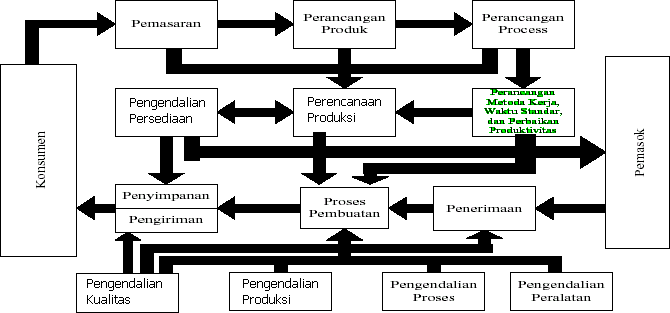 Gambar siklus produksiProses produksi secara sederhana dapat dijelaskan pada gambar di atas yang menggambarkan siklus produksi. Gambar di atas menjelaskan bagian-bagian yang ada dalam sistem produksi beserta alur kerjanya. Sikus ini dimulai dari riset pasar untuk mengetahui kebutuhan konsumen terus dilanjutkan desain produk dan desain proses. Dari hasil desain produk dan prosesnya diperlukan material, mesin dan suku cadang untuk membuat produknya sehingga perlu ada kerjasama dengan pemasok (supplier). Setelah material diterima maka proses produksi dapat berjalan sehingga dihasilkan produk yang siap untuk didistribusikan kepada konsumen. Demikian proses ini berjalan secara terus-menerus dan pada setiap tahap diperlukan usaha perbaikan secara berkesinambungan.Dr. William Edward Deming, atau yang lebih dikenal dengan Deming merupakan seorang pengajar manajemen kualitas dari Amerika Serikat merupakan tokoh utama dalamn revolusi industri yang terjadi di Jepang. Pada seminarnya di Hotel De Yama Jepang pada tahun 1950 memperkenalkan suatu diagram yang memandang industri sebagai suatu sistem yang saling terkait dengan komponen penyusunnya seperti pada gambar sbb :Gambar Proses Industri sebagai suatu sistem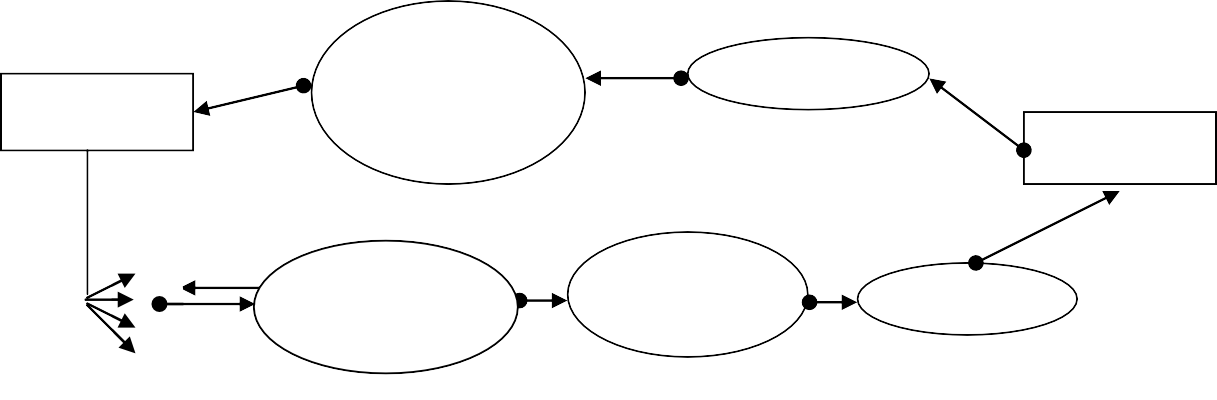 Perbaikan performansi bisnis modern harus mencakup keseluruhan sistem industri dari mulai kedatangan material sampai kepada distribusi produk ke konsumen dan desain ulang produk untuk masa mendatang. Konsep sistem industri yang dikemukakan Deming selanjutnya lebih populer dengan nama Roda Deming seperti pada gambar di atas.Komponen utama Roda Deming :Riset pasarDesain ProdukProses ProduksiPemasaranDeming menekankan pentingnya interaksi antara ke-4 komponen di atas agar perusahaan mampu menghasilkan produk dengan harga kompetitif dan kualitas yang lebih baik sehingga akan memuaskan konsumen. Deming juga menjelaskan bahwa Roda itu harus dijalankan atas dasar pengertian dan tanggung jawab bersama untuk mengutamakan efisiensi industri dan peningkatan kualitas.Konsep Sistem ProduksiProduksi adalah bidang ilmu yang terus mengalami perkembangan seiring dengan perkembangan teknologi. Produksi memiliki hubungan timbal balik yang erat dengan teknologi dimana produksi dan teknologi akan saling membutuhkan. Kebutuhanproduksi yaitu biaya operasi yang rendah, kualitas produksi dan produktivitas meningkat serta kemampuan untuk memperbaiki dan menciptakan produk baru. Hal inilah yang mendorong teknologi untuk melakukan terobosan dalam riset untuk menemukan sesuatu yang baru. Dalam industri sistem produksi merupakan jantungnya yang menjadi kehidupan dalam perusahaan.Sistem produksi merupakan sistem integral yang mempunyai komponen struktural dan fungsional. Dalam sistem produksi modern terkjadi suatu proses transformasi nilai tambah yang mengubah input menjadi output yang dapat dijual dengan harga bersaing di pasar global.Proses transformasi nilai tambah dari input menjadi output dalam sistem produksi modern selalu melibatkan komponen struktural dan fungsional. Sistem produksi memiliki beberapa karakteristik sbb:Mempunyai komponen yang saling berkaitan satu sama lainnya dan membentuk satu kesatuan yang utuh. Hal ini berkaitan dengan komponen struktural yang membangun sistem produksi.Mempunyai tujuan yang mendasari keberadaannya yaitu menghasilkan produk baik barang atau jasa yang berkualitas yang dapat dijual dengan harga bersaing.Mempunyai aktivitas berupa proses tansformasi nilai tambah input menjadi output secara efektif dan efisien.Mempunyai mekanisme yang mengendalikan pengoperasiannya berupa optimalisasi pengalokasian sumber daya yang ada.Komponen struktural terdiri dari : bahan baku, mesin dan peralatan, tenaga kerja, modal, energim informasi tanah dan lain sebagainya. Sedangkan komponen fungsional terdiri dari : supervisi, perencanaan, pengendalian, koordinasi dan kepemimpinan yang semuanya berkaitan dengan manajemen dan organisasi. Di samping komponen struktural dan fungsional dalam sistem produksi perlu memperhatikan aspek lingkungan seperti perkembangan teknologi, sosial ekonomi, regulasi dan kebijakan pemerintah serta adat yang berlaku dalam lingkungan akan sangat mempengaruhi sistem produksi itu.LINGKUNGAN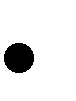 Beberapa contoh sistem produksi baik jasa maupun manufakturDesain Proses Strategik Dalam IndustriUntuk memenangkan kompetisi yang sangat berat dalam era perdagangan bebas dewasa ini diperlukan desain proses strategik bagi manajemen industri. Dalam proses desain strategik ada tiga hal penting yang harus diperhatikan yaitu : Strategi responterhadap konsumen, Strategi desain proses dan Strategi sistem perencanaan dan pengendalian produksi.Strategi Produksi dalam Merespon KonsumenStrategi ini mendefinisikan tentang bagaimana cara perusahaan atau industri dalam memberikan respon atau reaksi terhadap permintaan konsumen. Dalam hal ini industri dapat dikelompokkan menjadi :Design to orderPada sistem produksi jenis ini perusahaan tidak memproduksi barang sebelum ada permintaan produk yang model, spesifikasi, dimensi dan jumlahnya ditentukan oleh konsumen. Perusahaan harus mampu mewujudkan keinginan konsumen sesuai dengan permintaan dalam waktu yang telah ditetapkan. Untuk itu diperlukan tenaga kerja yang handal dalam melakukan desain produk, desain proses sampai kepada proses produksinya. Keuntungan sistem produksi jenis ini yaitu perusahaan tidak mempunyai resiko terhadap biaya penyimpanan bahan baku dan produk jadi. Perusahaan dengan sistem produksi design to order akan cocok untuk pemenuhan produk-produk baru yang mempunyai sifat unik secara total.Contoh industri yang menerapkan sistem produksi design to order diantaranya adalah: Butik (perancang pakaian), Industri desain web, Konsultan bangunan, Industri kapal dan pesawat, Industri senjata untuk keperluan militer, Kontruksi jembatan, gedung, dan produk-produk sejenisnya.Make to orderSistem produksi make to order berbeda dengan design to order, kalau design to order produk yang diproduksi bersifat baru dan unik, sedangkan make to order produknya tidak selalu baru dan biasanya tidak unik. Produk yang dibuat berdasarkan pesanan dari konsumen dengan spesifikasi yang ditentukan oleh konsumen dan biasanya telah dibuat sebelumnya. Pada sistem produksi seperti ini persediaan bahan baku standar dapat dilakukan karena produk yang akan diproduksi selalu menggunakan bahan baku standar ditambah bahan baku lainnya. Produsen memiliki katalog produk yang dapat dipesan oleh konsumen.Contoh industri yang menerapkan strategi make to order diantaranya adalah: Industri komputer, industri otomotif, industri elektronik, industri pakaian (tertentu), dan lain sebagainya.Assemble to orderSistem produksi assemble to order lebih menekankan pada perakitan produk akhir berdasarkan permintaan konsumen yang spesifikasinya telah ditentukan dan biasanya merupakan produk yang repetitive (pengulangan) sehingga perusahaan dapat menyimpan bahan-bahan sub asembli dalam jumlah yang disesuaikan dengan tingkat permintaan konsumen. Perusahaan jenis ini mempunyai resiko yang lebih kecil dalam hal penyimpanan bahan sub asembli.Contoh industri yang menerapkan sistem produksi jenis ini diantaranya adalah: perusahaan otomotif, industri komputer, restoran, dll.Make to stockSistem produksi jenis make to stock memproduksi produknya tidak berdasarkan pesanan seperti pada ke-3 sistem yang dijelaskan di atas melainkan dengan melakukan peramalan terhadap penjualan produk. Dengan demikian sistem ini akan mempunyai sistem penyimpanan (inventory) bahan baku, bahan setengah jadi maupun produk akhir yang baik. Pengiriman produk akhir dilakukan jika ada permintaan dari konsumen, untuk itu perusahaan harus mempunyai stok barang untuk mengantisipasi jika ada permintaan yang mendadak. Perusahaan jenis ini tentu akan memiliki resiko yang cukup besar dalam hal inventori. Inventori memakan biaya yang cukup besar untuk tempat, asuransi, tenaga pengamanan, resiko bencana, rusak, transportasi dan biaya lainnya. Contoh perusahaan yang menggunakan sistem ini adalah : Perusahaan air minum, industri pakaian yang dijual di toko, makanan yang tahan lama, Mie Instan, barang elektronik, buku, majalah, koran, dan lain sebagainya.Make to demandStrategi produksi ini merupakan strategi yang baru yang dikembangkan dalam industri. Pada umumnya konsumen meninginkan produk yang dapat dikustomisasi sesuai dengan kebutuhannya tetapi tidak mau menunggu terlalu lama. Oleh karena itu perusahaan dituntut untuk menjalankan strategi make to demand. Penyerahan produk akhir dalam sistem produksi ini dari perusahaan berkaitan dengan kualitas dan waktupengiriman secara tepat berdasarkan permintaan konsumen. Strategi ini bersifat responsif terhadap pesanan konsumen (sesuai spesifikasi) tapi dapat dilakukan dengan cepat seperti pada make to stock.Contoh industri yang menerapkan strategi ini adalah: industri pakaian yang menyiapkan bahan baku dalam jumlah banyak sehingga kalau ada permintaan mendadak dapat dipenuhi dengan segera. Contoh lain rumah makan yang harus menyiapkan makanan sesuai dengan keinginan konsumen dalam waktu yang cepat. Rumah makan biasanya sudah memasak terlebih dahulu dan jika ada konsumen tinggal menghangatkan saja.Karakteristik Sistem ProduksiTabel karakteristik berbagai sistem perusahaan (Bertrand, et al, 1990)Strategi Desain ProsesStrategi desain proses produksi mendefinisikan bagaimana suatu produk dalam industri dibuat atau diproses. Strategi desain proses dapat dikelompokkan menjadi 5 kelompok yaitu:ProjectProses produksi dengan proyek biasanya diperlukan untuk menyelesaikan suatu pekerjaan yang mempunyai sifat kompleks dan terdiri dari sekumpulan tugas- tugas berskala besar. Biasanya pekerjaan yang menggunakan strategi proyek memiliki karakteristik yang unik dan tidak rutin. Pekerjaan proyek mempunyai batasan waktu penyelesain dan biaya sehingga harus dapat diselesaikan tepat waktu dan tepat anggarannya untuk memenuhi tujuan yang telah ditetapkan, berupa kepuasan pelanggan dalam hal biaya, kualitas dan ketepatan waktu penyelesaiannya. Contoh proses produksi yang menggunakan strategi proyek adalah: Pembuatan bangunan, jembatan, pembangunan pabrik baru, pengembangan sistem informasi perusahaan, riset pasar, konsultasi tentang masalah di pabrik dan lain sebagainya.   Line FlowLine flow proses atau sering disebut sebagai flow shop merupakan suatu proses dalam industri yang menyusun stasiun kerja dalam urutan yang sama dalam setiap produk. Proses transformasi dari input menjadi output di mana unit-unit output secara berturut-turut melalui urutan operasi yang sama pada mesin-mesin khusus, biasanya ditempatkan sepanjang suatu lintasan produksi. Proses jenis ini biasanya digunakan untuk produk yang mempunyai desain dasar yang tetap sepanjang waktu (jangka panjang) dan ditujukan untuk pasar yang luas, sehingga diperlukan penyusunan bentuk proses produksi flow shop yang biasanya bersifat MTS (Make to Stock).Proses flow shop dapat dibagi menjadi 2 yaitu: 1) flow shop kontinu danflow shop terputus-putus. Pada proses produksi flow shop kontinu, proses bekerja untuk memproduksi jenis output yang sama. Pada flow shop terputus- putus, kerja proses secara periodik di interupsi untuk melakukan pengaturan (set–up) bagi pembuatan produk dengan spesifikasi yang berbeda (meskipun dari disain dasar yang sama). Pada setiap siklus produksi, seluruh unit mengikuti urutan yang sama, contohnya pada industri pengalengan, pembotolan, dan pabrik pakaian jadi. Proses flow shop biasanya disebut juga sistem produksi masal (Mass Production).Input	Output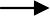 Gambar. Proses produksi Line FlowJob ShopPada job shop proses berjalan tidak seperti pada flow shop akan tetapi dapat terjadi urutan yang tidak menentu. Sebagai ilustrasi dapat dilihat pada gambar berikut :Produk A	B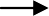 Produk A	CProduk A	DGambar Contoh Proses Job shopProses job shop yaitu bentuk proses produksi di mana unit-unit untuk pesanan yang berbeda akan mengikuti urutan yang berbeda melalui stasiun kerja (workstation) yang dikelompokkan berdasarkan fungsinya. Proses produksi jenis ini dicirikan dengan volume produksi setiap jenis produk jumlahnya relatif sedikit, variasi produk cukup banyak, lama proses produksi setiap jenis produk agak panjang, dan tidak ada lintasan produksi khusus. Job shop ini bertujuan untuk memenuhi kebutuhan khusus konsumen, jadi biasanya bersifat MTO (Make to Order ).Proses produksi jenis job shop mempunyai fleksibilitas yang tinggi dalam menangani banyaknya variasi produk. Untuk itu dibutuhkan sumber daya manusia yang handal dan peralatan yang memadai untuk dapat menyesuaikan pesanan yang berbeda. Hal ini berdampak pada waktu proses yang lebih lama karena seringnya peralatan di atur ulang (set-up), kebutuhan yang lebih besar akan WIP, part, dan komponen, dan juga sulitnya tugas dalam menjadwalkanpesanan berbeda yang melalui bermacam-macan stasiun kerja, dimana sumber daya tersebut harus digunakan bersama-sama. Kesemua kesulitan tersebut membuat waktu pengiriman yang lebih lama, kualiatas produk yang lebih variabel, dan biaya yang lebih tinggi dibandingkan flow shop.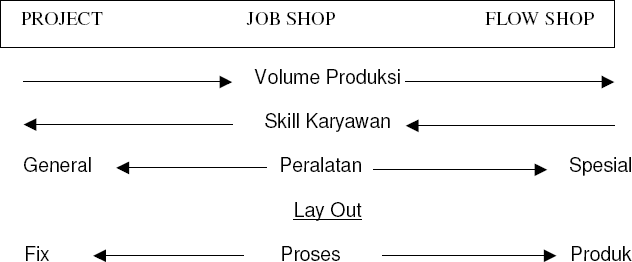 Gambar karakteristik strategi desain proses   Batch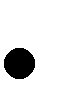 Proses produksi batch merupakan pengembangan dari job shop. Sistemproduksi batch memproduksi banyak variasi produk dan volume, lama proses produksi untuk setiap produk agak pendek, dan satu lintasan produksi dapat dipakai untuk beberapa tipe produk. Pada sistem ini, pembuatan produk dengan tipe yang berbeda akan mengakibatkan pergantian peralatan produksi, sehingga sistem tersebut harus mempunyai sifat (general purpose) dan fleksibel untuk produk dengan volume yang rendah tetapi variasinya tinggi. Volume batch yang lebih banyak dapat diproses secara berbeda misalnya, memproduksi beberapa batch lebih untuk tujuan MTS dibandingkan MTO. Contoh industry yang menerapkan sistem produksi batch adalah Industri minuman kaleng (Coca Cola, Sprite, dll), industri HP, industry TV dan lain sebagainya.   Flexible Manufacturing SystemFMS merupakan suatu automated cell (integrarting material handling and process equipment) yang digunakan untuk menghasilkan sekelompok part assemblies. FMS terdiri dari beberapa mesin NC (Numerical Controlled) dan sistem penyimpanan serta pengambilan peralatan secara otomatis yang membawa part di antara mesin dan tempat penyimpanan AutomaticStorage/Restor Storage (AS/RS). Biasanya FMS merupakan suatu proses yang dikendalikan dengan komputer yang terintegrasi dengan mesin dan alat transportasinya. Peranan operator manusia dalam sistem ini sudah relatif kecil karena semuanya dijalankan dengan mesin. Operator hanya mengontrol system jika dalam operasinya tidak berjalan semestinya.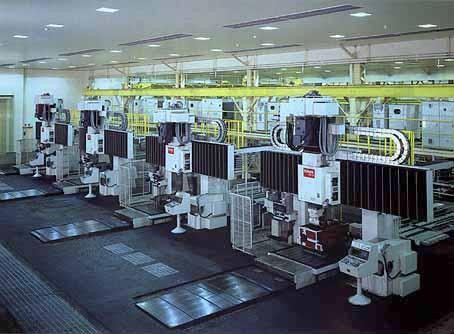 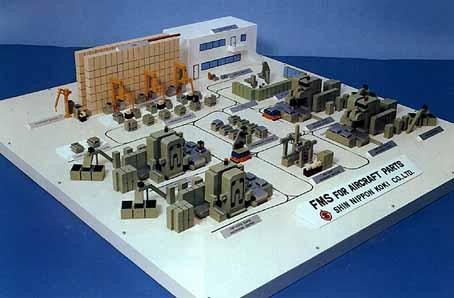 Gambar contoh proses produksi dengan FMS   Agile ManufacturingAgile manufacturing merupakan konsep atau filosofi yang dibangun untuk mendapatkan proses produksi yang fleksibel dan mampu memenuhi permintaan pelanggan dengan cepat. Agile manufacturing tidak harus dengan konsep FMS yang terotomasi melainkan dapat berlaku untuk semua perusahaan baik besar maupun kecil. Konsep agile manufacturing ini dapat menggunakan berbagai pendekatan baik Just In Time maupun lainnya untuk memberikan respon yang cepat terhadap permintaan pelanggan.Tabel 3.x Perubahan prioritas kompetitifPerencanaan dan Pengendalian ProduksiStrategi Sistem Perencanaan dan Pengendalian Produksi merupakan suatu cara bagaimana perusahaan akan merencanakan dan mengendalikan sistem produksi ketika melaksanakan proses jangka pendek dan menengah dalam proses produksi. Terdapat banyak strategi perencanaan dan pengendalian produksi yang ada saat ini tetapi yang akan dibahas cukup enem saja yaitu :Project Manajement (PM)Sistem ini sebenarnya didesain dan dikembangkan untuk mengelola proyek- proyek. Proyek mempunyai sifat kompleks yang merupakan kumpulan tugas-tugas berskala besar yang unik dan tidak rutin serta dibatasi oleh waktu dalam penyelesainnya. Definisi proyek menurut (Fogarty 1998) adalah kumpulan aktivitas yang mempunyai waktu awal dan akhir serta dijalankan untuk memenuhi tujuan yang telah ditetapkan, berupa kepuasan pelanggan dalam hal biaya, kualitas dan ketepatan waktu penyelesaian. Langkah-langkah umum yang dipergunakan dalam sistem perencanaan dan pengendalian manajemen proyek yaitu :   Penyusunan dan pendefinisian proyek   Perencanaan proyek   Pelaksanaan proyek   PenyelesaianPenyusunan dan pendefinisian proyek berkaitan dengan aktivitas manajemen untuk menyusun dan mendefinisikan proyek yang akan dikerjakan. Penyusunan dan pendefinisian ini meliputi :   Pernyataan   Ruang lingkup   Kriteria pencapaian   Pernyataan dan pengaruh dan hubungan keterkaitan   Penilaian resiko   Evaluasi sumber dayaParameter proyek yang perlu dipertimbangkan yaitu yang terkait dengan masalah kualitas, biaya, dan jadwal waktu. Penyusunan dan pendefinisian proyekyang jelas akan memudahkan dalam perencanaan dan pengendalian proyek. Berdasarkan pendefinisian parameter proyek di atas dapat dikemukakanSpesifikasi Proyek. Spesifikasi proyek mencakup semua persyaratan yang relevan untuk memenuhi dimensi kualitas seperti bahan yang digunakan, standar yang harus dipenuhi, pengujian yang dilakukan dan sebagainya.Anggaran Proyek. Anggaran proyek berkaitan dengan besarnya dana untuk pembiayaan tenaga kerja, bahan baku, peralatan, administrasi dan lainnya.Jadwal Waktu Proyek. Jadwal waktu proyek digunakan untuk mengetahui aktivitas apa saja yang akan dikerjakan dalam masa proyek dan perkembangan penyelesaian proyek sehingga akan memudahkan pengawasanya.Langkah berikutnya adalah pelaksaan proyek dan yang terakhir adalah pengendalian dan evaluasi proyek.Manufacture Resource Planning (MRP II)MRP merupakan suatu sistem informasi yang terintegrasi yang menyediakan data untuk berbagai aktivitas produksi dan area fungsional lainnya dari bisnis secara keseluruhan. Sistem MRP berfungsi untuk mengkoordinasikan pemasaran, manufakturing, pembelian dan rekayasa melalui pengadopsian rencana produksi serta melalui penggunaan data yang terintegrasi guna merencanakan dan memperbaharui aktivitas dalam sistem industri secara keseluruhan.Just-In-Time (JST)Kemunculan paradigma baru di bidang manajemen operasi salah satunya dipicu oleh keberhasilan Jepang menjadi negara industri raksasa di dunia. Jepang berhasil mengembangkan praktik manajemen yang terbukti mampu membangkitkan dunia industrinya menjadi raksasa dunia. Salah satu konsep yang diusung Jepang adalah Just In Time. Istilah Just In Time sulit ditelusuri dari mana asalnya, namun ada dua peristiwa yang bisa menjadi penanda atas kemunculan fenomena tersebut. Pertama adalah kisah Taiichi Ohno yang pergi ke Amerika pada tahun 1950 untuk belajar di General Motor. Dalam lawatannya ke Amerika inilah, Dia mendapatkan inspirasi dari pasar swalayan disana untuk diterapkan di Perusahaan Toyota miliknya. Tanda yang kedua adalah kasus industri galangan kapal di Jepang setelahperang dunia ke dua yang kekurangan permintaan. Ke dua fenomena tersebut menandai perubahan cara pikir dan cara pandang mereka dalam praktik manajemen. Bahkan Productions and Operations Management Conference 1996 di Indianapolis perlu mengangkat tema The New Paradigm in O                perations Management and The New Paradigm in Teaching Operations Management untuk menanggapi fenomena perubahan tersebut.Sistem produksi Just In Time adalah sistem produksi atau sistem manajemen fabrikasi modern yang dikembangkan oleh perusahaan-perusahaan Jepang yang pada prinsipnya hanya memproduksi jenis-jenis barang yang diminta sejumlah yang diperlukan dan pada saat dibutuhkan oleh konsumen. Just In Time adalah suatu keseluruhan filosofi operasi manajemen dimana segenap sumber daya, termasuk bahan baku dan suku cadang, personalia, dan fasilitas dipakai sebatas dibutuhkan. Konsep just in time adalah suatu konsep di mana bahan baku yang digunakan untuk aktifitas produksi didatangkan dari pemasok atau suplier tepat pada waktu bahan itu dibutuhkan oleh proses produksi, sehingga akan sangat menghemat bahkan meniadakan biaya persediaan barang / penyimpanan barang / stocking cost. Just In Time adalah suatu keseluruhan filosofi operasi manajemen dimana segenap sumber daya, termasuk bahan baku dan suku cadang, personalia, dan fasilitas dipakai sebatas dibutuhkan.Tujuan utama penerapan konsep Just In Time adalah untuk mengangkat produktifitas dan mengurangi pemborosan. Just In Time didasarkan pada konsep arus produksi yang berkelanjutan dan mensyaratkan setiap bagian proses produksi bekerja sama dengan komponen-komponen lainnya. Tenaga kerja langsung dalam lingkungan Just In Time dipertangguh dengan perluasan tanggung jawab yang berkontribusi pada pemangkasan pemborosan biaya tenaga kerja, ruang dan waktu produksi. Pada prinsipnya, target daripada konsep ini adalah Cost Down (efisiensi). pada sisi pendanaan (funding). Misalnya, bahan baku masuk pada saat dibutuhkan pada proses produksi dan hasil produksi selesai pada saat delivery time kepada konsumen. Dengan demikian, tidak diperlukan adanya gudang penyimpanan dan tidak perlu ada tambahan modal (fund) untuk menyimpan stok barang.Continous Process ControllFlexible Control SystemAgile Control SystemPERANCANGAN TATA CARA KERJA DAN ERGONOMITata cara kerja merupakan aktivitas yang sangat penting di industri guna mencapai efektivitas dan efisiensi kerja serta menghindari terjadinya kecelakaan kerja baik jangka pendek maupun jangka panjang. Banyak orang mengabaikan tentang disiplin teknik tata cara kerja ini dikarenakan kebiasaan yang sudah sejak lama ada atau kurangnya pengetahuan tentang manfaat serta bahayanya. Perancangan tata cara kerja yang kurang baik akan menyebabkan para pekerja akan tidak optimal dalam melaksanakan tugas dan kewajibannya sehingga produktivitas juga kurang maksimal.Bidang tata cara kerja diprakarsai oleh F.W. Taylor dan F.B Gilberth yang merupakan tokoh pengembang ilmu ini.Latar BelakangTaylor merupakan pioneer dalam bidang ilmu manajemen industri. Ia bekerja di sebuah pabrik baja di Amerika Serikat pada tahun 1891 sebagai pengawas. Dari pengamatan di lapangan dia melihat bahwa para pekerja tidak bekerja sesuai dengan semestinya. Dia mempunyai hipotesis bahwa hal ini disebabkan oleh karena pengaturan jam kerja yang kurang baik. Lalu diapun meminta ijin kepada manajer untuk melakukan penelitian. Dari penelitian yang dilakukannya, dia mengambil 2 pekerja sebagai sampel yaitu orang yang baik dan kuat dengan tujuan untuk mengetahui seberapa besar tenaga yang dikeluarkan agar dapat menghasilkan hasil maksimal selama 1 hari kerja. Dari hasil penelitian didapat kesimpulan bahwa hasil kerja sangat dipengaruhi oleh lamanya waktu kerja, istirahat dan frekuensi istirahat. Dia menyimpulkan, bahwa orang yang bekerja selama 6 jam dengan istirahat sekali selama 1 jam mempunyai hasil kerja yang berbeda dengan orang yang bekerja selama 6 jam dengan istirahat selama 2 jam dan berbeda pula dengan orang yang bekerja selama 6 jam dengan 2 kali istirahat masing- masing ½ jam.Penelitian Taylor lainnya yaitu percobaan menyekop dan mengangkat bijih besi. Taylor menugaskan 2 orang pekerja untuk menyekop dan mengangkat bijih besi dengan berbagai macam ukuran sekop mulai dari yang kecil sampai yang besar. Hasil akhir untuk masing-masing ukuran sekop dicatat pada akhir jam kerja. Dari hasil percobaanini ternyata sekop dengan ukuran 21,5 lb mempunyai hasil akhir yang terbanyak dibanding dengan sekop ukuran lebih kecil atau lebih besar.Hasil kerjaBeban kerjaGambar . Kurva Hasil Kerja sebagai fungsi beban kerjaDengan konsep berbeda, Frank dan Lilian Gilberth yang merupakan sepasang suami istri juga mempunyai ketertarikan pada teknik tata cara kerja. Frank dan Lilian Gilbeth seperti sudah dijelaskan pada Bab 2, merupakan tokoh yang mempunyai kontribusi besar dalam bidang manajemen industri khususnya dalam bidang tata cara kerja. Frank pada awalnya merupakan seorang kontraktor bangunan di Amerika Serikat. Dia selalu mengamati para pekerja dalam menyusun batu bata setiap harinya. Hasil pengamatannya ternyata masing-masing pekerja mempunyai cara dan kebiasaaan yang berbeda antara satu dengan lainnya. Hal ini tentu saja mengakibatkan produktivitas masing-masing pekerja juga berbeda. Dari hasil analisisnya, Dia menemukan beberapa gerakan yang menurut Frank tidak efisien dan diapun mencari alternative-alternatif penyebabnya. Dengan bantuan istrinya Lilian gilberth yang seorang psikolog akhirnya Gliberth melakukan penelitian dengan mengamati pekerja dalam bekerja dengan kamera film. Dari hasil penelitiannya dia mendapatkan suatu prosedur untuk menganalisis gerakan kerja dan memperbaikinya. Prosedur itu adalah membagi gerakan-gerakan kerja menjadi elemen-elemen gerakan dasar yang merupakan bagian dari suatu gerakan.Definisi Tata Cara KerjaTata cara kerja adalah suatu bidang ilmu yang terdiri dari teknik-teknik dan prinsip-prinsip untuk mendapatkan rancangan (desain) terbaik dari sistem kerja. Teknik- teknik dan prinsip-prinsip ini digunakan untuk mengatur komponen-komponen sistem kerja yang terdiri dari manusia, bahan, perlengkapan dan peralatan serta lingkungan kerja sedemikian hingga dicapai tingkat efisiensi dan produktivitas yang tinggi yangdiukur dengan waktu yang dihabiskan, tenaga yang dipakai serta akibat-akibat psikologis dan sosiologis yang ditimbulkannya.Ruang LingkupRuang lingkup bahasan dalam teknik tata cara kerja biasanya meliputi 7 topikyaitu:Teknik pengerjaanErgonomiTata letak dan kondisi ruang kerjaKondisi fisik SDMEfisiensi peralatanK3Manajemen waktu kerja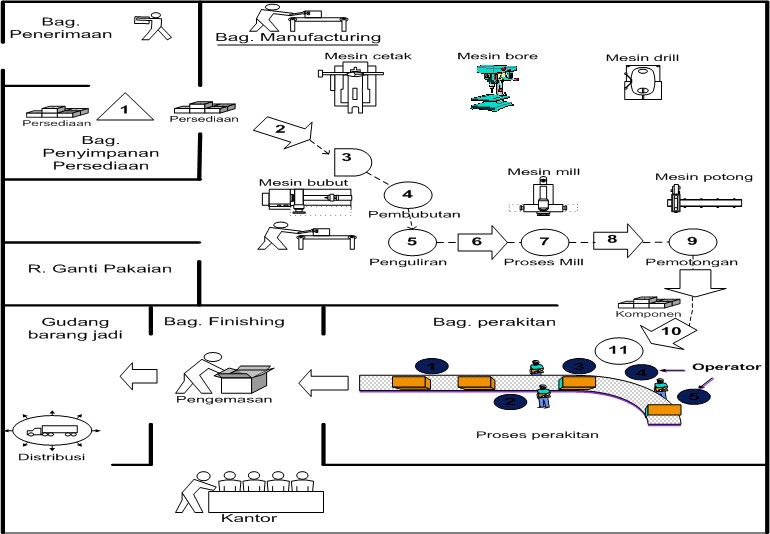 Gambar perencanaan Tempat KerjaTeknik PengerjaanDalam perancangan teknik pengerjaan dilakukan beberapa hal yaitu :Studi gerakanStudi gerakan adalah analisis yang dilakukan terhadap beberapa gerakan bagian badan pekerja dalam menyelesaikan pekerjaannya. Tokoh yang melakukan studi ini adalah Gilberth. Dia membagi gerakan manusia dalam 17 macam yaitu:Mencari (Search)Mencari merupakan gerakan mata yang diikuti oleh anggota badan lainnya untuk menemukan objek atau benda kerja. Gerakan mencari diawali dengan melakukan tatapan kea rah tempat kerja guna menemukan benda kerja yang dibutuhkan. Setelah mata menemukan benda yang dicari, selanjutnya benda tersebut akan diambil dengan menggunakan tangan.Memilih (select)Memilih merupakan gerakan untuk menemukan suatu objek yang tercampur. Tangan dan mata adalah dua bagian badan yang digunakan untuk melakukan gerakan ini. Gerakan memilih merupakan gerakan yang tidak efektif sehingga sedapat mungkin dihindari. Untuk menghindari gerakan memilih dapat dilakukan dengan cara menempatkan satu jenis objek pada satu tempat yang terpisah, memperluas permukaan wadah karena akan mempermudah pemilihan objek, digunakan tempat atau wadah yang tembus pandang utnuk mempermudah pemilihan.Memegang (Grasp)Gerakan ini didahului gerakan menjangkau kemudian membawa. Gerakan ini merupakan gerakan yang efektif. Untuk memperbaiki elemen gerakan memegang dapat dilakukan dengan cara :Mengusahakan objek dapat dipegang sekaligus, mengusahakan agar objek dapat digelincirkan, mengusahakan agar permukaan wadah ditumpulkan agar tidak melukai tangan, dsb.Menjangkau (reach)Menjangkau adalah gerakan tangan berpindah tempat tanpa beban. Biasanya gerakan ini didahului dengan gerakan melepas (release) kemudian memegang. Waktu yang digunakan untuk menjangkau tergantung pada jarak pergerakan tangandan tipe menjangkaunya. Gerakan menjangkau sulit untuk dihilangkan sehingga yang dapat dilakukan adalah dengan pengurangan waktu gerak ini.Membawa (move)Elemen gerak membawa juga merupakan gerak perpindahan tangan, hanya dalam gerakan ini tangan dalam keadaan dibebani. Yang mempengaruhi gerakan ini adalah jarak perpindahan dan berat beban. Dalam beberapa pekerjaan yang memerlukan kondisi tangan dan mata, waktu untuk membawa menjadi terpengaruh oleh waktu yang diperlukan gerakan mata. Dalam hal ini perbaikan yang dapat dilakukan adalah pengurangan jarak tempuh, penggunaan cara terbaik dalam membawa seperti menggunakan ban berjalan, penjepit, dll, dengan hanya menggerakkkan anggota badan yang diperlukan saja sehingga mengurangi pemborosan tenaga, mengangkut objek langsung dalam jumlah banyak sekaligus, menghindari perubahan arah gerakan (belok, dsb).Memegang untuk Memakai (hold)Gerakan ini sering dijumpai pada pekerjaan perakitan, satu tangan memegang untuk memakai dan satu tangan untuk memasang. Untuk memperbaiki keadaan ini dapat dilakukan dengan : pemegangan dilakukan oleh alat (bukan tangan kosong), diusahakan adanya penyangga tangan agar tidak cepat lelah.Melepas (release)Pada gerakan ini perbaikan yang dapat dilakukan adalah gerakan melepas diusahakan dilakukan dengan gerakan membawa, member landasan lunak untuk tempat benda yang dilepaskan agar mengurangi kehati–hatian, menggunakan peralatan untuk melepas seperti pelontar mekanis, dsb.Mengarahkan (position)Gerakan ini adalah mengarahkan objek pada suatu lokasi tertentu. Biasanya didahului gerakan mengangkut kemudian merakit (asembling). Untuk lebih mengefektifkan pekerjaan dapat dilakukan dengan : membuat pekerjaan yang tidak memerlukan pengarahan (bebas), objek diletakkan sedemikian rupa sehingga memudahkan pengarahan, menggunakan peralatan untuk menuntun pengarahan.Mengarahkan sementara (preposition)Memeriksa (Inspect)Merakit (Assemble)Memakai (Use)Kelambatan yang tidak terhindarkan (unavoidable delay)Kelambatan yang dapat dihindarkan (avoidable delay)Merencana (plan)Istirahat untuk menghilangkan lelah (rest to evercome fatigue)Mengurai rakit (diassemble)Ekonomi GerakanPrinsip – prinsip dalam ekonomi gerakan adalah :Kedua tangan sebaiknya memulai dan mengakhiri gerakan pada saat yang sama.Kedua tangan sebaiknya tidak menganggur pada saat yang sama kecuali pada waktu istirahat.Gerakan kedua tangan akan lebih mudah jika satu terhadap lainnya simetris dan berlawanan arah.Gerakan tangan atau badan sebaiknay dihemat yaitu hanya menggerakkan tangan atau bagian badan yang diperlukan saja untuk melakukan pekerjaan dengan sebaik – baiknya.Sebaiknya para pekerja dapat memanfaatkan momentum untuk membantu pekerjaannya, pemanfaatan ini timbul karena berkurangnya kerja otot dalam bekerja.Gerakan yang patah – patah akan atau banyak perubahan arah akan memperlambat gerakan tersebut.Gerakan balistik akan lebih cepat, menyenangkan dan lebih teliti daripada gerakan yang dikendalikan.Pekerjaan sebaiknya dirancang semudah – mudahnya dan jika memungkinkan irama kerja harus mengikuti irama alamiah bagi pekerja.Mengusahakan sesedikit mungkin gerakan mata karena rasa lelah pada mata akan cepat menjalar ke seluruh tubuh.ErgonomiErgonomi adalah ilmu yang mempelajari interaksi antara manusia dengan elemen-elemen     lain     dalam     suatu sistem,     serta     profesi     yang mempraktikkan teori, prinsip, data, dan metode dalam perancangan untuk mengoptimalkan sistem agar sesuai dengan kebutuhan, kelemahan, dan keterampilan manusia. Ergonomi berasal dari dua kata bahasa Yunani yaitu ergon dan nomos. Ergon berarti kerja, dan nomos berarti aturan, kaidah, atau prinsip. Menurut Sutalaksana (1979) ergonomi didefinisikan sebagai ilmu atau kaidah yang mempelajari tentang manusia sebagai komponen dari suatu sistem kerja yang mencakup karakteristik fisik maupun non fisik, keterbatasan manusia, dan kemampuannya dalam rangka merancang suatu sistem yang efektif, aman, sehat, nyaman, dan efisien.Ergonomi berkaitan dengan 'kesesuaian' antara manusia dan alat-alat teknologi mereka dan lingkungan. Hal ini mempertimbangkan kemampuan pengguna dan keterbatasan dalam bekerja untuk memastikan bahwa tugas-tugas, peralatan, informasi dan lingkungan sesuai dengan masing-masing pengguna. Untuk mengukur kesesuaian antara orang dan teknologi yang digunakan, ergonomis mempertimbangkan antara pekerjaan (aktivitas) yang sedang dilakukan dengan kebutuhan pengguna. Menyesuaikan peralatan yang digunakan (ukuran, bentuk, dan penggunaan yang tepat) dan informasi menggunakan peralatan tersebut (pengenalan,penggunaan,perubahan alat).Menurut The International Ergonomic Association ergonomis dibagi 3, yaitu :Ergonomi FisikErgonomi fisik berhubungan dengan anatomi manusia dan beberapa ilmu antropometri, psiologikal, karakteristik biomekanikal yang berkaitan dengan aktivitas fisik manusia.Ergonomi KognitifErgonomi kognitif berhubungan dengan proses mental, seperti persepsi, memori, alasan, respon motorik dan lain sebagainya yang mempengaruhi manusia dan elemen lain dalam sistem kerja.Ergonomi OrganisasiErgonomic organisasi berhubungan dengan optimasi sistem teknis sosial, termasuk struktur organisasi, kebijakan, dan proses (relevan topik meliputi komunikasi,manajemen sumber daya manusia, desain kerja, desain waktu kerja, kerja sama tim, desain partisipatif, ergonomi masyarakat, kerjasama, program kerja baru, organisasi virtual, Telework, dan manajemen mutu.Tata Letak Dan Kondisi Ruang KerjaDalam pengaturan tata letak ruang kerja ada beberapa prinsip yang harus diperhatikan agar kinerja dapat dimaksimalkan yaitu :Sebaiknya diusahakan agar badan dan peralatan mempunyai tempat yang tetap.Tempatkan bahan-bahan dan peralatan ditempat yang mudah, cepat dan enak untuk dicapai.Tempat penyimpanan bahan yang akan dikerjakan sebaiknya memanfaatkan prinsip gaya berat sehingga badan yang akan dipakai selalu tersedia ditempat yang dekat untuk diambil.Sebaiknya untuk menyalurkan objek yang sudah selesai dirancang mekanismenya yang baik untuk mempercepat proses produksi.Bahan-bahan dan peralatan sebaiknya ditempatkan sedemikian rupa sehingga gerakan-gerakan dapat dilakukan dengan urut – urutan berbalik.Tinggi tempat kerja dan kursi sebaiknya sedemikian rupa sehingga alternative berdiri atau duduk dalam menghadapi pekerjaan merupakan suatu hal yang menyenangkan.Tipe tinggi kursi harus sedemikian rupa sehingga yang mendudukinya bersikap (mempunyai postur) yang baik.Tata letak peralatan dan pencahayaan sebaiknya diatur sedemikian rupa sehingga dapat membentuk kondisi yang baik untuk penglihatan.Contoh tata letak yang baik seperti pada gambar dibawah.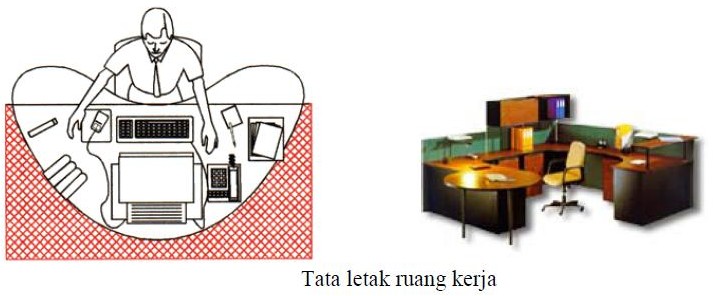 Kondisi Fisik SDMKondisi fisik sumber daya manusia berhubungan langsung dengan kondisi masing-masing pekerja secara anatomi yang dihubungkan dengan peralatan yang digunakan. Masing-masing orang mempunyai kondisi fisik yang tidak sama yang dipengaruhi oleh jenis kelamin, usia, berat badan, konsumsi makanan, lingkungan dan lain sebagainya. Hal ini merupakan sesuatu yang tidak dapat dihindari. Menurut prinsip- prinsip perancangan tata cara kerja dapat disimpulkan bahwa kesesuaian antara peralatan, lingkungan dan kondisi pekerja menentukan kualitas perkerjaan sesorang. Maka solusinya adalah perlu dibuat suatu penyesuaian alat atau peralatan yang digunakan pada saat berkerja terhadap kondisi fisik masing-masing pekerja. Oleh sebab itu peralatan yang baik haruslah bersifat Adjustable atau dapat disesuaikan sesuai kebutuhan. Hal ini seperti ditunjukkan pada gambar dibawah. Dimana posisi benda kerja atau tempat kerja disesuaikan dengan fisik pekerja.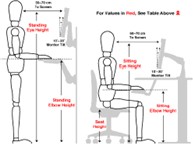 Gambar Meja kerja yang dapat diatur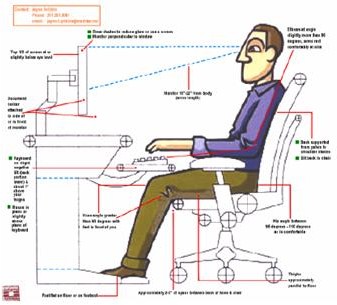 Gambar Posisi kerja yang dapat diaturUntuk pekerjaan yang dapat menyebabkan cidera pada anggota tubuh maka pekerja haruslah memakai pelindung. Seperti pada gambar dibawah, pekerja yang harus jongkok dengan bertumpu pada lutut untuk waktu yang relatif lama memakai pelindung lutut atau bantalan. Hal ini bertujuan untuk menghindari kecelakaan kerja baik yang ditimbulkan jangka pendek maupun untuk jangka panjang.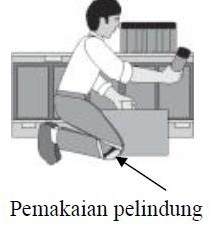 Efisiensi PeralatanDalam perancangan peralatan perlu diperhatikan masalah efisiensi peralatan. Efisiensi peralatan dapat didefinisikan seberapa banyak barang yang dapat dihasilkan atau dikeluarkan atau diangkut suatu peralatan dalam satu satuan waktu. Efisiensi peralatan ini juga berhubungan dengan manusia apabila alat ini dioperasikan oleh manusia secara langsung. Dalam perancangan peralatan ada beberapa prinsip yang dapat digunakan untuk memaksimalkan efisiensi.Dapatkah digunakan alat yang paling ”ampuh” dan ada dalam keadaan baik untuk pekerjaan ini?Jika menggunakan mesin potong, apakah sudut potong dari alat tersebut sudah betul?Apakah	posisi	kedua	tangan	memungkinkan	untuk	kerja	produktif	saat menggunakan perkakas atau fixtures?Dapatkah digunakan alat – alat pemegang, saluran penggelincir dan sebagainya?Dapatkah	dirancang	alat	–	alat	yang	lebih	sederhana	tanpa	merubah kemampuannya?Dapatkah dirancang suatu alat penahan yang dapat digunakan bukan hanya untuk satu pekerjaan?Sudah cukupkah jumlah perkakas dan perlengkapan untuk setiap aktivitas?Dapatkah alat penahan dirancang dari bahan yang lebih ringan?Apakah bahan olahan bisa dengan mudah untuk dipasang dan dibongkar dari alat penahan tersebut?Apakah bangku- bangku yang digunakan para pekerja mempunyai ukuran yang baik, sehingga para pekerja tidak perlu melakukan gerakan-gerakan yang mempercepat kelelahan?Contoh klasik yang sering kita temui adalah efisiensi pada keyboard atau papan ketik. Keyboard dirancang untuk mendapatkan efisiensi tertinggi sehingga beban pada jari dapat disesuaikan dengan kemampuan masing-masing jari.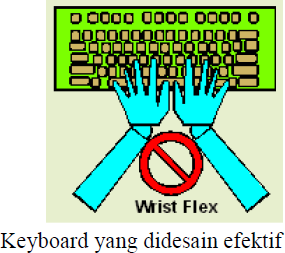 K3 (Keselamatan dan Kesehatan Kerja)Ada beberapa hal yang harus diperhatikan demi keselamatan pekerja yang bekerja di industri antara lain:KebisinganSecara psikologis, “bising” adalah suara yang tidak dikehendaki karena tidak nyaman, mengganggu dan dapat berbahaya bagi kesehatan manusia baik jangka pendek maupun jangka panjang. Secara akustik, “bising” didefinisikan sebagai signal yang tidak memberi informasi yang mempunyai intensitas yang bervariasi secara random menurut waktu. Kebisingan dapat bersifat kontinu, intermiten, impulsif atau eksplosif dan dapat diukur dalam bentuk intensitas, frekuensi maupun durasinya.Dampak KebisinganOrang yang bekerja pada lingkungan yang bising baik dalam jangka pendek maupun jangka panjang dapat mengalami gangguan seperti:   Stress dan gangguan mental   Menurunnya daya tahan tubuh terhadap penyakit   Interferensi terhadap komunikasi verbal   Reaksi psikologis individual (bergantung dari keadaan fisik, sikap mental individual, umumnya bising dengan intensitas tinggi, frekuensi tinggi dan terputus-putus cenderung dirasakan lebih mengganggu).\   Peningkatan tekanan darah, penyempitan pembuluh darah, gangguan alat pencernaan.   TTS (Temporary Treshold Shift) kehilangan pendengaran sementara (s.d. 40 DB selama 16 jam) terjadi di sel rambut organ corti, perubahan metabolik di sel rambut, perubahan kimiawi pada cairan perilimfa, perubahan vaskuler dalam kohlea   NIHL (Noise Induced Hearing Loss) atau PTS (Permanent Treshold Shift) stadium di mana hilangnya pendengaran tidak kembali terjadi bila pemaparan kebisingan berlangsung lama atau intensitasnya lebih besar atau keduanya   Trauma Akustik (terjadi akibat paparan bising tunggal dengan intensitas tinggi terjadi berbagai variasi ketulian, dapat terjadi kerusakan membran timpani, kohlea dan tulang-tulang pendengaran)Berikut ini adalah tabel kriteria kondisi menurut intensitas bunyi.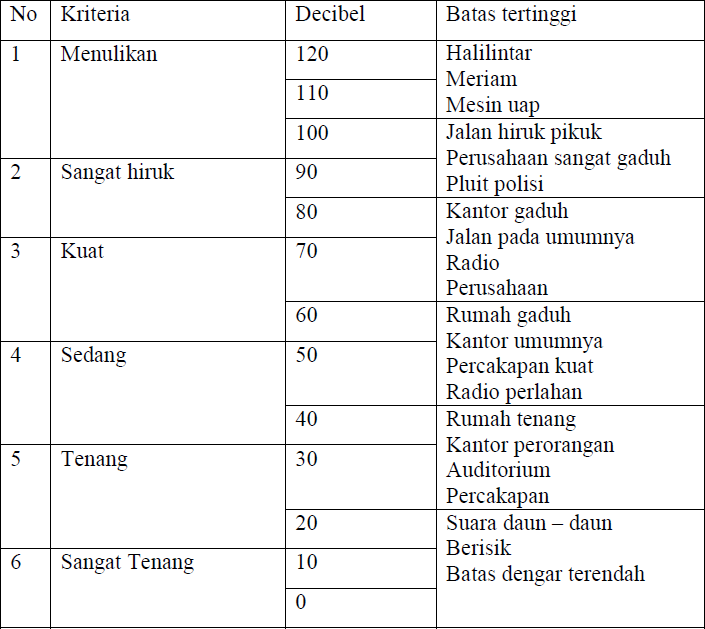 Efek Kebisingan Terhadap KerjaSelain gangguan, kebisingan juga dapat mempengaruhi terhadap aktivitas kerja sehari-hari. Efek dari kebisingan diantaranya:   Efek psikologis: pekerja mudah marah, kehilangan konsentrasi dan lain sebagainya    “Adaptasi palsu” terhadap efek kebisingan   Efek terhadap kecepatan kerja   Efek terhadap tingkat kesalahan kerja: product defect (cacat)   Efek terhadap komunikasi pada saat kerja dan di luar jam kerja (kebisingan dan setelah daya dengar menurun)Penanggulangan KebisinganKebisingan di lingkungan kerja terutama untuk industri atau pabrik, bengkel yang menggunakan peralatan listrik dengan daya yang besar tidak dapat dihilangkan, melainkan hanya dapat dikurangi. Upaya yang dapat dilakukan untuk mengurangi kebisingan diantaranya adalah:   Pemindahan mesin ke tempat di bawah tanah   Penggantian karet dudukan yang sudah aus   Mengiperasi mesin/ motor dengan kecepatan (RPM) yang lebih rendah   Peredaman kebisingan pada mesin   Peredaman kebisingan pada stasiun kerja   Penggantian mesin dengan mesin sejenis yang berteknologi baru   Pemakaian Peralatan Pelindung Diri/Alat Pelindung Diri seperti: earplug, earmuff dll.   Rotasi penugasan harian   Rotasi tempat terhadap karyawan 3-6 bulananPencahayaanDibawah ini merupakan contoh gangguan akibat cahaya :   Frekuensi, panjang gelombang, daya tembus   Cahaya terlihat:   Cahaya tidak terlihat: infrared, UV   Kurang cahaya   Kelebihan cahaya   Pantulan cahayaEfek cahaya dirasakan secara langsung pada mata dan secara tidak langsung berakibat pada kelelahan (cepat lelah), kebutaan sementara, dll. Untuk menghindari gangguan akibat pencahayaan yang kurang baik dapat dilakukan dengan cara:   . Pengaturan stop kontak dan letak lampu   Display visual menurut ukuran, persepsi warna, peletakan, lingkungan.   Kode warna untuk peralatan tertentu: di gudang, kunci, tali, dsb.Uji buta warnaManajemen Waktu KerjaDalam manajemen waktu kerja dikenal istilah penjadwalan. Penjadwalan adalah suatu model pengalokasian sumber- sumber daya yang ada untuk melaksanakan sekumpulan tugas dalam jangka waktu tertentu. Penjadwalan dilakukan untuk mendapatkan kinerja maksimum sehingga tidak ada penghentian (delay) pada proses produksi.MANAJEMEN KUALITASPengantarPada awal perkembangan industri di abad ke-18, kecenderungan pada masa itu adalah bagaimana orang atau perusahaan dapat memproduksi sebanyak mungkin produk untuk memenuhi kebutuhan konsumen. Hal ini disebabkan produsen masih relatif sedikit sedangkan permintaan akan produk cukup besar. Kondisi ini menyebabkan kustomer hanya mempunyai sedikit pilihan sehingga mau tidak mau harus mengkonsumsi produk yang dibuat oleh produsen. Sejak lahirnya revolusi industri pada abad 18, perkembangan dunia industri semakin pesat seiring berkembangnya ilmu dan teknologi yang mendukung berbagai proses industri. Abad ini dapat dikatakan sebagai masa kebangkitan industri. Dengan begitu banyak pihak yang terjun dalam dunia industri yang berdampak sangat menguntungkan kustomer terutama dalam menentukan pilihan produk yang akan dikonsumsi.Di masa sekarang, dimana konsumen sudah semakin cerdas, di sisi lain tingkat persaingan produk juga semakin ketat, menjadikan produsen harus mampu menangkap keinginan dan kebutuhan konsumen dan mampu mengetahui daya beli mereka sehingga mampu memproduksi barang atau jasa yang benar-benar dibutuhkan kustomer. Kesesuaian antara apa yang diinginkan oleh konsumen dengan apa yang dihasilkan oleh produsen merupakan penjabaran dari mutu. Jadi mutu bersifat unik bagi setiap orang. Hal ini dapat dijelaskan karena mutu berkaitan dengan kebutuhan dan keinginan kustomer terhadap suatu produk.Definisi KualitasKualitas atau mutu merupakan sesuatu yang bersifat unik dan abstrak sehingga masing-masing ahli mempunyai pandangan yang berbeda mengenai definisi mutu walaupun pada intinya sama. Philip B Crossby berpendapat bahwa mutu adalah kesesuaian terhadap persyaratan (conformance to requirement of spesification). Pandangan Crosby menggunakan pendekatan proses top-down yaitu membandingkan suatu produk dengan standar yang ada. Sebagai contoh untuk produk kelistrikan (kabel,lampu, saklar, CB, Fuse, Relay, dll) harus memenuhi standar yang ditetapkan oleh asosiasi profesi bidang Teknik Tenaga Listrik seperti LMK, SNI, IEEE, IEC, dll. Tokoh lain yaitu W. Edwards Deming mengemukakan definisi mutu adalah pemecahan masalah untuk mencapai penyempurnaan secara terus-menerus. Pemikiran Deming lebih menonjokan pada pendekatan bottom-up, dimana perbaikan berkelanjutan menjadi fokus dalam memahami tentang mutu. Tokoh lainnya Joseph M. Juran berpendapat bahwa mutu adalah kesesuaian dengan penggunaan (fitness for use), Pendekatan Juran lebih berorientasi pada pemenuhan harapan pelanggan. Suatu produk yang tidak sesuai dengan penggunaannya dikatakan kurang bermutu. Contoh kasus adalah banyak orang menggunakan perangkat canggih seperti Smarthphone hanya untuk Telepon dan SMS padahal Smartphonenya dilengkapi dengan berbagai fasilitas lainnya. Ahli lain yaitu Westinghouse berpendapat bahwa mutu adalah performa kerja yang dapat memenuhi keinginan customer secara cepat dan tepat.Menurut definisi dari ISO 9000:2000, mutu atau kualitas didefinisikan sebagai derajat atau tingkat karakteristik yang melekat pada suatu produk yang mencukupi persyaratan atau keinginan.  Secara konvensional Kualitas biasanya menggambarkan karakteristik langsung suatu produk, seperti: penampilan, keandalan, kemudahan penggunaan, estetika, dan sebagainya. Definisi strategik menyatakan bahwa kualitas adalah segala sesuatu yang mampu memenuhi keinginan atau kebutuhan pelanggan.Dari berbagai definisi mutu di atas dapat dilihat bahwa mutu mempunyai sifat yang unik bagi setiap orang. Suatu produk atau jasa oleh seseorang dikatakan bermutu tetapi mungkin menurut orang lain dianggap kurang bermutu karena kebutuhannya berbeda. Untuk mendefinisikan mutu suatu produk atau jasa biasanya dibuat dimensi mutu seperti harga, daya tahan, pilihan warna, garansi, ketersediaan service center, pelayanan, ketepatan pengiriman, jaminan ketersediaan sparepart, image dan dimensi lainnya.Sistem Manajemen KualitasMenurut Gaspersz dalam bukunya yang berjudul “Manajemen Produktivitas Total: Strategi Peningkatan Bisnis Global”, Sistem Manajemen Kualitas (Quality Management Systems) merupakan sekumpulan prosedur terdokumentasi dan praktik- praktik standar untuk manajemen sistem yang bertujuan menjamin kesesuaian dari suatuproses dan produk (barang dan atau jasa) terhadap kebutuhan atau persyaratan tertentu. Kebutuhan atau persyaratan itu ditentukan atau dispesifikasikan oleh pelanggan dan organisasi. Sistem manajemen kualitas mendefinisikan bagaimana organisasi atau produsen menerapkan praktik-praktik manajemen kualitas secara konsisten untuk memenuhi kebutuhan pelanggan dan pasar. Karakteristik umum dari sistem manajemen kualitas, antara lain sebagai berikut:    Sistem manajemen kualitas mencakup suatu lingkup yang luas dari aktivitas- aktivitas dalam organisasi modern.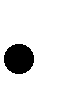 Kualitas dapat didefinisikan melalui lima pendekatan utama, antara lain sebagai berikut: transcendent quality yaitu suatu kondisi ideal menuju keunggulan; product based quality yaitu suatu atribut produk yang memenuhi kualitas; user based quality yaitu kesesuaian atau ketepatan dalam penggunaan produk; manufacturing based quality yaitu kesesuaian terhadap persyaratan-persyaratan standar; value based quality yaitu derajat keunggulan pada tingkat harga yang kompetitif.    Sistem manajemen kualitas fokus pada konsistensi dari proses kerja.Dengan diterapkannya sistem manajemen kualitas maka harus dilakukan secara konsisten terhadap standar yang telah ditetapkan.    Sistem manajemen kualitas bersifat proaktifSistem manajemen kualitas menggunakan pendekatan pencegahan terjadinya kesalahan atau preventif bukan pada deteksi kesalahan yang bersifat reaktif. Perbaikan atau korektif hanya dilakukan jika muncul ketidaksesuaian walaupun sudah dilakukan tindakan pencegahan. Berdasarkan prinsip ini sistem manajemen kualitas dapat dipandang sebagai suatu sistem loop tertutup (closed loop system) yang meliputi deteksi, umpan balik, dan korelasi. Proporsi terbesar harus diarahkan pada pencegahan kesalahan sejak tahap awal.    Sistem manajemen kualitas mencakup elemen-elemen: tujuan (objectives), pelanggan (customer), hasil-hasil (outputs), proses-proses (processes), masukan- masukan (inputs), pemasok (suppliers), dan pengukuran untuk umpan balik dan umpan maju (measurement for feedback and feedforward).Penerapan Sistem Manajemen KualitasPenerapan sistem manajemen mutu tidak harus dilakukan secara frontal, melainkan dapat ditempuh melalui tahapan-tahapan tertentu. penerapan sistem manajemen mutu dapat dilakukan dalam beberapa tahapan antara lain sebagai berikut:Memutuskan untuk mengadopsi suatu standar sistem manajemen mutu yang akan diterapkan.Menetapkan suatu komitmen pada tingkat pemimpin senior dari organisasiMenetapkan suatu kelompok kerja atau komite pengaruh yang terdiri dari manajer- manajer senior.Menugaskan wakil manajemen (management representative).Menetapkan tujuan-tujuan kualitas dan implementasi sistemMeninjau ulang sistem manajemen kualitas yang sekarang.Mendefinisikan struktur organisasi dan tanggung jawab.Menciptakan kesadaran kualitas (quality awareness) pada semua tingkat dalam organisasi.Mengembangkan peninjauan ulang dari sistem manajemen kualitas dalam manual kualitas (buku panduan).Menyepakati bahwa fungsi-fungsi dan aktivitas dikendalikan oleh prosedur- prosedur.Mendokumentasikan aktivitas terperinci dalam prosedur operasional atau prosedur terperinci.Memperkenalkan dokumentasi.Menetapkan partisipasi karyawan dan pelatihan dalam sistem.Meninjau ulang dan melakukan audit sistem manajemen kualitas.Pendekatan Manajemen KualitasKaizenKaizen merupakan falsafah maupun strategi manajemen dalam mengelola perusahaan yang berasal dari Jepang. Metode Kaizen menekankan pada perbaikan secara bertahap dan berkelanjutan, tanpa henti. Kaizen sangat konsen pada hal-hal kecil yang dianggap remeh tetapi sebenarnya memiliki dampak yang sangat besar. Hal-hal kecil ini perlu dkerjakan dengan lebih baik agar hal besar dapat dilaksanakan denganbaik pula. Kaizen juga senantiasa menentukan dan mencapai sasaran baru yang lebh baik guna menciptakan standar baru yang makin tinggi.Ditinjau dari asal katanya, Kaizen merupakan gabungan dari dua suku kata Bahasa Jepang yaitu Kai yang berarti melepas, membongkar atau memilah-milahkan. Kata yang kedua adalah Zen yang berarti memperbaiki dengan penuh semangat. Jadi untuk melakukan Kaizen harus dilakukan KAI lebih dahulu baru dilanjutkan dengan Zen.Pendekatan manajemen kualitas Kaizen menekankan pada proses yang berkelanjutan yang tidak pernah selesai, tetapi selalu menghasilkan lebih baik dari sebelumnya. Hari ini harus lebh baik dari hari kemarin dan hari esok harus lebih baik dari hari ini, demikianlah motto dari Kaizen.Contoh   Belajar (pembelajaran) adalah suatu proses untuk mendapat pengetahuan, visi, pengertian, dan kewicaksanaan. Proses belajar tidak pernah berhenti akan terus dilakukan untuk mendapatkan yang lebih baik. Prinsip Taylor mengatakan bahwa “There is no the best way but always the better way”   Pendidikan adalah suatu strategi untuk membina pembelajaran.   Kaizen menyelesaikan masalah dengan menumbuhkan budaya perusahaan (korporasi), di mana setiap orang (manajemen puncak, manajer, pekerja harian) dapat dengan bebas mengemukakan kesalahannya, dan bekerja sama untuk mencegah terjadinya kembali.   Kaizen adalah strategi yang didorong oleh pelanggan (“customer-driven strategy”) untuk perbaikan berkelanjutan, dalam proses yang menyangkut biaya, mutu, maupun pejadwalan volume maupun waktu penyerahan (delivery).Elemen Utama dari Kaizen:Kerja Team (Team Work)   Dengan	pendekatan	“fokus-pada-manusia”,	bukan	“fokus-pada-teknologi”, untuk meningkatkan kemampuan kompetitif   Pemberdayaan tim untuk memperoleh pengetahuan dan energi secara kolektif Meningkatkan kerja sama, rasa saling percaya, dan sasaran bersamaKomunikasi   Melibatkan orang dalam membuat solusi   Menciptakan dan memantapkan budaya di mana orang bebas untuk membuat dan mengakui adanya kesalahan   Mendengarkan dulu, baru bicara   Kembangkan pandangan yang tidak menyalahkan / tidak menghakimiMembuang Pemborosan (waste)   Kenali dan hilangkan segala hal yang tidak menambah “nilai tambah” pada suatu produk atau jasa untuk pelanggan   Berlatih untuk “berfikir dengan orientasi pada proses” bukan berorientasi pada hasil. Proses yang terstandar akan menghasilkan produk yang standar pula. Dengan proses yang dilakukan sesuai dengan standar dapat diminimasi pemborosan.“Langkah Kecil” yang berkelanjutan   Kita akan memuaskan pelanggan dengan meningkatkan proses kita secara berkelanjutan   Ambillah langkah-langkah kecil ... pelajari ... perbaiki ... tapi sungguh-sungguh kerjakan!Total Quality Management (TQM)Total Quality Management (TQM) merupakan salah satu pendekatan dalam manajemen kualitas yang banyak dikembangkan oleh perusahaan-perusahaan besar karena diyakini dapat meningkatkan kinerja industri secara signifikan. TQM berasal dari 3 kata yaitu:Total :   Semua orang di dalam organisasi ikut terlibat dalam upaya menjaga dan meningkatkan kualitas.Quality:   Persyaratan yang ditetapkan dalam standar dapat dipenuhiManagement:   Manajemen memberikan komitmen penuh terhadap upaya peningkatan kualitasDari penjelasan di atas dapat dijelaskan bahwa Total Quality Management (TQM) merupakan pelibatan semua orang dalam organisasi untuk ikut serta dalam upaya menjaga dan meningkatkan kualitas produk sesuai dengan persyaratan-persyaratan atau standar yang ditetapkan oleh konsumen dengan komitmen dari manajemen secara menyeluruh. Upaya untuk menjaga dan meningkatkan kualitas bukan hanya tugas dari manajer atau pekerja saja melainkan semua anggota dalam organisasi mempunyai tugas dan tanggung jawab bersama dalam mewujudkan upaya perbaikan mutu. Konsep ini apabila diterapkan dalam organisasi akan sangat baik dan membawa pada peningkatan mutu yang dahsyat. Ibarat tubuh manusia, semua anggota badan ikut berupaya dalam upaya untuk menjaga dan meningkatkan stamina agar sesorang dapat berprestasi dengan baik. Tugas menjaga kesehatan tidak hanya dilakukan oleh perut, tangan, kaki, kepala saja melainkan semua anggota badan ikut serta berpartisipasi sesuai dengan posisi dan kerjanya untuk menunjang keberhasilan badan. Apabila ada bagian dari badan manusia mengalami luka, maka luka ini akan dirasakan oleh bagian yang lain sehingga akan menurunkan kinerja badan secara keseluruhan. Oleh karena itu semua anggota badan ikut mensupport agar bagian yang terluka segera diobati agar sembuh. Demikian juga sebaliknya jika seseorang berhasil maka yang mendapat jabat tangan adalah tangan kanan. Bagian tubuh yang lain tidak merasa iri kenapa harus tangan kanan yang menerima penghargaan.Konsep TQM apabila diterapkan dalam organisasi sebagaimana TQM dalam tubuh manusia akan mempunyai peran yang luar biasa bagi kemajuan organisasi. Seorang pekerja akan mempunyai semangat yang luar biasa karena merasa bagian dari tim untuk mencapi kesuksesan. Manajer produksi, pemasaran, keuangan, personalia, kepala bagian, operator dan semua pekerja mempunyai tugas dan tanggung jawan masing-masing dalam menunjang organisasi mencapai tujuan yang dicita-citakan.3 Pilar Total Quality Management (TQM)Dalam implementasi TQM diperlukan pilar-pilar yang mendukung keberhasilan manajemen kualitas di suatu organisasi. Adapun pilar-pilar yang dimaksud adalah sebagai berikut:Kepuasan PelangganKepuasan pelanggan menjadi tujuan dari organisasi untuk mencapai kualitas produk atau jasa yang diharapkan. Pendekatan TQM selalu melakukan riset pasar guna mengetahui tingkat kepuasan pelanggan dari produk atau jasa yang dihasilkan guna mengembangkan dan meningkatkan kualitas yang lebih baik.Sumber Daya Manusia:Kunci sukses dari pendekatan TQM adalah adanya keterlibatan semua orang di dalam organisasi untuk ikut berpartisipasi dalam upaya mempertahankan dan meningkatkan kualitas produk atau jasa. Pengelolaan sumber daya manusia sangat diperlukan agar semangat kebersamaan, kekompakan, koordinasi dan kerjasama antar bagian dan antar pekerja dapat selalu terjaga dan ditingkatkan.Metode Perbaikan:Pilar TQM yang ketiga adalah penggunaan metoda perbaikan berkelanjutan. Metode perbaikan yang digunakan mengacu pada metode ilmiah yang mudah dipahami dan dipergunakan. Untuk itu pada implementasi TQM perlu adanya upaya memacu ide-ide dari para pekerja untuk memperbaiki 7 M + E + I guna meningkatkan kualitas produk atau jasa yang dihasilkan. Beberapa organisasi menerapkan reward and punishment atau pemberian penghargaan bagi pekerja yang mempunyai kontribusi terhadap perbaikan sistem dan juga memberikan hukuman bagi pekerja yang menyebabkan organisasi mengalami kerugian baik material maupun imaterial.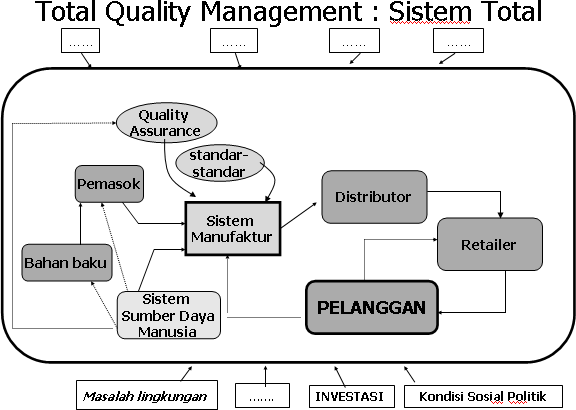 Prinsip Manajemen Kualitas TerpaduUntuk dapat mengimplementasikan TQM dengan baik, selain 3 pilar di atas perlu juga organisasi memegang prinsip-prinsip kualitas. Prinsip TQM diantaranya adalah sebagai berikut:Komitmen manajemen secara penuhManajemen harus mendukung penerapan TQM untuk meningkatkan kualitas produk atau jasa. Tanpa adanya dukungan manajemen, mustahil TQM dapat diimplementasikan di suatu organisasi.Utamakan konsumenSebagaimana definisi dari kualitas atau mutu bahwa fokus dari kualitas adalah kepuasan pelanggan sehingga TQM harus mengutamakan kebutuhan dan kepentingan pelanggan atau konsumen.Komitmen pada kualitasOrganisasi harus mempunyai komitmen pada kualitas produk atau jasa yang dihasilkan. Dengan komitmen kualitas ini, maka segala aktivitas, program kerja, misi dan visi akan terarah pada peningkatan kualitas secara berkelanjutan. Suatu organisasi tidak akan hanya sekedar mencari untung tetapi akan selalu menghasilkan produk yang berkualitas sesuai dengan standar yang ditetapkan.Komitmen pada perbaikan tanpa hentiPerubahan akan selalu terjadi sepanjang perjalanan dunia sehingga TQM harus mempunyai komitmen pada perubahan. Organisasi yang menerapkan TQM harus selalu berubah untuk menghasilkan produk atau jasa yang sesuai dengan kebutuhan konsumen.Komitmen pada kerja timKeberhasilan TQM sangat bergantung pada kerja tim, bukan kerja mandiri atau perseorangan. Organisasi harus menjalin kerjasama antar anggotanya untuk terus berada pada jalur peningkatan kualitas secara terus-menerus.Pemberdayaan sumber daya manusiaKeberhasilan TQM terletak padabagaimana sumber daya manusia diberdayakan sesuai dengan tugas pokok dan fungsinya. Keberhasilan TQM tidak semata-mata dihasilkan dari penggunaan teknologi modern atau modal yang besar melainkan melalui pemberdayaan sumber daya manusia sesuai dengan kemampuan dan job deskripsinya.Komunikasi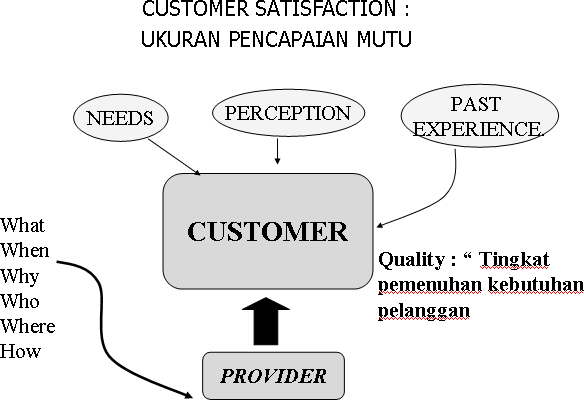 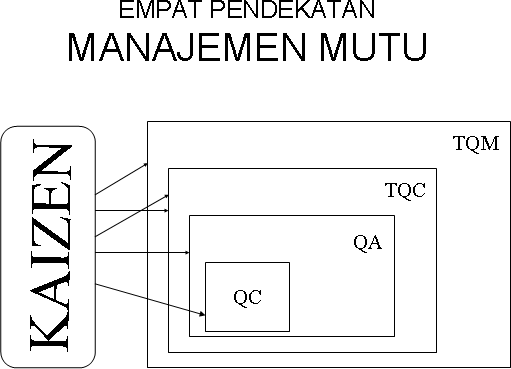 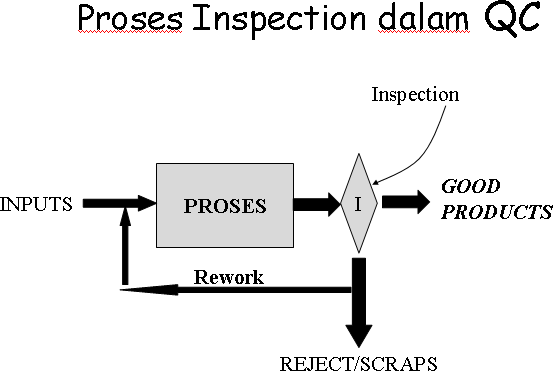 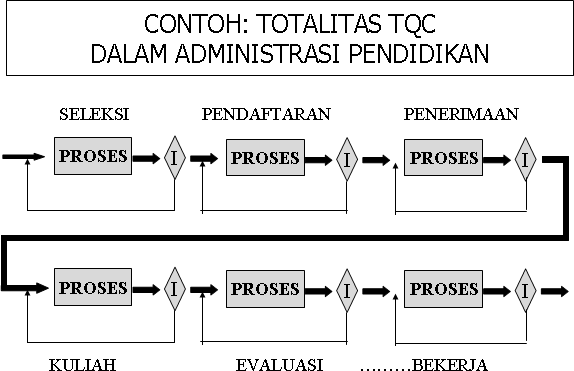 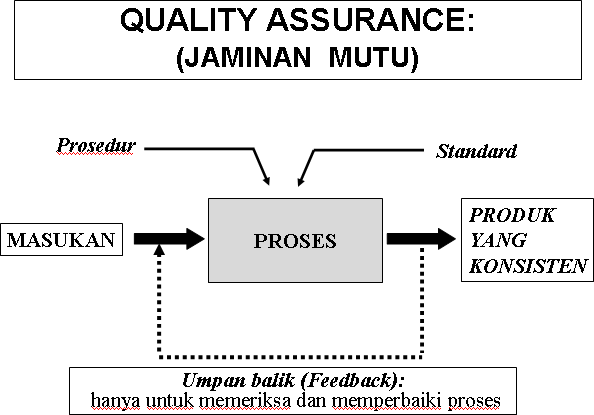 Organisasi Tradisional VS Organisasi TQMTradisionalOrientasi produkOngkos, jadwal, kuantitasKorektifPerbaikan jika ada masalahInspektor, bagian qa & qcYang memiliki otoritasTQMOrientasi konsumenKualitasPreventifPerbaikan tanpa hentiSemua orangSetiap orang, timQuality AwarenessTidak sadar bahwa tidak tahuSadar bahwa tidak tahuSadar bahwa tahuTidak sadar bahwa tahuPenghargaan Dan Pemotivasian Dalam Peningkatan MutuDeming prizeDeming Prize merupakan salah satu upaya melakukan peningkatan kualitas melalui pemberian penghargaan kepada industri yang layak diberikan penghargaan guna memacu peningkatan kualitas ke depan dan motivasi bagi industry lainnya. Penghargaan ini diberi nama Deming Prize untuk mengenang jasa besar Edward Deming dalam manajemen mutu. Penghargaan ini mulai diberikan sejak 1951 oleh Union of Japanese Scientists and Engineers (JUSE) kepada industri yang dianggap memberikan kontribusi dalam upaya peningkatan kualitas baik dalam internal perusahaan maupun eksternal.Deming Prize diberikan dalam beberapa kategori, termasuk hadiah untuk individu, pabrik, perusahaan kecil, dan Hadiah Aplikasi deming Several categories including prizes for individuals, factories, small companies, and Deming application prize. Ada beberapa perusahaan luar negeri yang memenangkannya (misalnya Florida Power & Light, dan AT&T Power Systems Division).Malcolm Baldrige National Award (MBNA)Malcolm Baldrige National Award merupakan suatu penghargaan yang diberikan kepada industri di Amerika Serikat yang dipandang mempunyai kontribusi terhadap peningkatan kualitas produk industri di Amerika Serikat. Penghargaan ini bertujuan untuk meningkatkan mutu perusahaan-perusahaan yang ada di di Amerika Serikat. Penghargaan ini dimaksudkan sebagai motivasi bagi perusahaan yang mendapatkan untuk terus melakukan upaya peningkatan kualitas dan memacu industri lainnya untuk meningkatkan kualitas. Sesuai dengan namanya penghargaan ini dirintis oleh Malcom Baldridge yang seseorang yang….Menyusun kriteria untuk menilai upaya peningkatan mutu Memberikan bimbingan kepada perusahaan-perusahaan lainnya di A.S.Kriteria untuk Keunggulan Unjuk-Kerja (Performance)KepemimpinanRencana StrategisFokus Pelanggan dan PasarInformasi dan AnalisisFokus Sumber Daya ManusiaManajemen ProsesHasil Perusahaan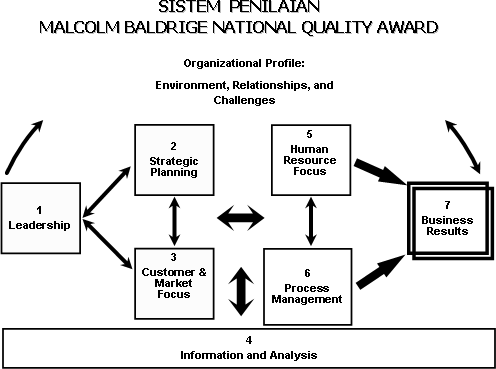 Gambar xx. Sistem Penilaian MBNASistem Manejemen Mutu ISO 9000 : 2000Materi lengkap Sistem Manejemen Mutu ISO 9000 : 2000 akan dibahas secara detail pada Bab IX.European Quality AwardDllKEGIATAN BELAJAR IX SISTEM MANAJEMEN MUTU ISO 9001PengantarTantangan globalisasi perdagangan dan tenaga kerja yang melanda dunia sekarang ini tidak dapat dihindari oleh semua negara termasuk Indonesia. Organisasi dan perusahaan baik yang berorientasi pada profit maupun non profit, sektor pemerintah maupun swasta, mau tidak mau, suka tidak suka dituntut untuk mempersiapkan diri untuk mampu bertahan (survive) dalam menghadapi kondisi tersebut. Seiring dengan globalisasi ini, standardisasi manajemen merupakan isu sentral khususnya tentang standardisasi sistem manajemen mutu. Untuk itu, semua organisasi dan perusahaan baik pemerintah maupun swasta perlu menyiapkan kerangka sistem mutu lembaganya kearah yang diinginkan sesuai dengan sasaran atau tujuan akhir yang ditetapkan oleh lembaga tersebut, dalam pengertian bahwa tujuan atau sasaran mutu dari suatu lembaga mampu mencapai kesesuaian dengan keinginan yang diharapkan dari pelanggan atau mitra kerja lembaga tersebut.Salah satu standar sistem manajemen mutu yang telah berkembang di negara maju dan bahkan di negara-negara berkembang adalah ISO 9001:2000. Standar ini merupakan sarana atau sebagai alat untuk dapat mencapai tujuan mutu dalam menerapkan manajemen kualitas secara menyeluruh yang diharapkan mampu menjawab perkembangan globalisasi ini dimana tujuan akhirnya adalah mencapai efektifitas dan efisiensi suatu organisasi dalam menjalankan aktivitas guna mencapai visi dan misinya. Standar ISO merupakan salah satu standar yang diakui secara internasional, dan telah diadopsi oleh Indonesia menjadi SNI 19 - 9001:2001.Standar Sistem Manajemen Mutu ISO 9001:2000 bukanlah hal yang baru di Indonesia khususnya bagi kalangan perusahaan terkemuka maupun instansi pemerintah. Banyak perusahaan di Indonesia dan instansi pemerintah yang sudah mengimplementasikan standar mutu ISO 9001 walaupun hanya sebatas administrasi. Perkembangan penerapan standar ini pada organisasi-organisasi di Indonesia menunjukkan angka yang cukup signifikan. Hal ini menunjukkan bahwa standar ini sudah mulai akrab dan diakui manfaatnya bagi suatu organisasi.Standar Mutu ISO 9000 Versi 2008ISO merupakan suatu sistem standar mutu yang diterbitkan oleh federasi yang bernama ISO (International Organization for Standardization) pada tahun 1987 dan direvisi tahun 1994, 2000 dan 2008. Sampai dengan saat ini anggota iso mencapai lebih dari 130 negara. ISO 9001 adalah suatu standar internasional untuk sistem manajemen mutu (SMM) yang berpusat di Swiss guna menetapkan persyaratan-persyaratan dan rekomendasi untuk desain dan penilaian SMM suatu organisasi. SMM bertujuan untuk menjamin organisasi yang bersangkutan mampu menyediakan produk yang memenuhi persyaratan-persyaratan yang ditetapkan. Spesifikasi teknis dan kriteria untuk digunakan sebagai aturan, pedoman, atau definisi dari karakteristik mutu, untuk menjamin bahwa material, produk, proses maupun pelayanan akan sesuai dengan yang dimaksudkan.ISO 9001 bukan merupakan standar produk, melainkan merupakan standar dari sistem manajemen suatu organisasi yang apabila diterapkan dalam organisasi tersebut akan mempengaruhi bagaimana produk itu dihasilkan, mulai dari perencanaan, perancangan, produksi, kontrol kualitas dan pendistribusian hingga penyerahan ke pelanggan. Standar internasional dibuat oleh tim yang disebut sebagai Komite Teknis ISO (ISO Technical Committee) yang bertanggung jawab untuk menetapkan standar- standar SMM ISO. Sejak pertama kali dikeluarkan pada tahun 1987, ISO/TC menetapkan siklus peninjauan ulang setiap 5 (lima) tahun, guna menjamin relevansinya dengan perkembangan bisnis dan teknologi terkini. Revisi terhadap standar ISO 9001 telah dilakukan pada tahun 1994, 2000 dan yang terbaru adalah pada tahun 2008.Untuk memahami konsep standar manajemen mutu ISO, dapat dijelaskan dengan singkat dengan pertanyaan berikut ini:   Apakah aktivitas manajemen ini sudah ada?   Apakah setiap aktivitas sudah direncanakan dengan baik?   Apakah prosedurnya terdokumentasi?   Apakah aktivitas yang telah direncanakan dilaksanakan?   Apakah anda punya bukti-bukti?   Apakah ada usaha perbaikan berkelanjutan?Dari sini dapat dijelaskan bahwa ISO focus pada organisasi yang mempunyai aktivitas nyata dan  segala aktivitas  tersebut  telah  direncanakan  dalam dokumentasiorganisasi. Aktivitas yang harus direncanakan dilaksanakan sesuai dengan dokumen perencanaan dan prosesnya harus tercatat dalam dokumentasi sebagai bukti pelaksanaan. Selanjutnya perlu dilakukan upaya untuk perbaikan secara berkesinambungan terhadap perencanaan, pelaksanaan dan hasilnya.Tujuan Standar ISOPada dasarnya ISO dibuat untuk meyakinkan konsumen bahwa produk yang dibeli atau jasa yang diminta konsumen mempunyai kualitas sesuai dengan yang telah ditentukan oleh produsen melalui spesifikasi dalam produknya. Kualitas produk dapat dijamin dengan melakukan audit terhadap proses produksi yang dilakukan suatu industri sesuai dengan yang ditetapkan dalam klausul ISO. Tujuan dari SMM ISO dapat dijelaskan sebagai berikut:ISO dapat digunakan sebagai alat untuk mencapai, menjaga secara terus- menerus (berkesinambungan), memperbaiki mutu suatu produk baik barang maupun jasaISO dapat digunakan untuk memperbaiki mutu operasi agar secara terus- menerus memenuhi keperluan pelanggan dan stakeholderISO dapat memberi dasar keyakinan pada fihak manajemen maupun semua karyawan dalam perusahaan bahwa persyaratan mutu akan terpenuhiMemberikan keyakinan pada pelanggan dan stakeholder lain bahwa persyaratan mutu akan terpenuhiMemberikan keyakinan bahwa persyaratan sistem mutu akan terpenuhiManfaat SMM ISOISO 9000 merupakan standar internasional yang diakui oleh dunia. Organisasi atau industri yang akan mendistribusikan produknya ke negara lain perlu melengkapi dengan SMM ISO. Penerapan SMM ISO dengan benar, akan memberikan manfaat bagi suatu organisasi diantaranya adalah sebagai berikut:   Merupakan pendekatan sistematis dan praktis ke arah manajemen mutu   Mendorong kosistensi dalam proses kegiatan pemeliharaan mutu produk   Merupakan dasar untuk program perbaikan mutu selanjutnyaUntuk memberikan pelayanan terbaik bagi pelanggan   Meningkatkan keunggulan dalam bersaing dengan kompetitor.   Kebutuhan dan harapan yang semakin meningkat.   Kebutuhan akan standart untuk mengiringi kemampuan bisnis Kesesuaian dengan standart lainPrinsip Standar ISOISO 9000 disusun berdasarkan pada 8 (delapan) prinsip manajemen mutu. Prinsip-prinsip ini dapat digunakan oleh manajemen senior sebagai suatu kerangka kerja (framework) yang akan membimbing organisasi menuju peningkatan kinerja. Prinsip- prinsip ini diturunkan dari pengalaman kolektif dan pengetahuan dari ahli-ahli internasional yang berpartisipasi dalam Komite Teknik ISO/TC, yang bertanggung jawab untuk mengembangkan dan mempertahankan standar-standar ISO 9001. Kedelapan prinsip manajemen mutu itu didefinisikan dalam ISO 9000:2000 (Quality Management Systems – Fundamentals and Vocabulary) dan ISO 9004:2000 (Quality Management Systems – Guidelines for Performance Improvements). Delapan prinsip manajemen mutu yang menjadi landasan penyusunan ISO 9000 itu adalah:   Prinsip 1: Fokus Pada PelangganOrganisasi tergantung pada pelanggan mereka. Karena itu, manajemen organisasi harus memahami kebutuhan pelanggan sekarang dan akan datang, harus memenuhi kebutuhan pelanggan dan giat berusaha melebihi harapan pelanggan.   Prinsip 2: KepemimpinanPimpinan puncak organisasi menetapkan kesatuan tujuan dan arah dari organisasi. Mereka harus menciptakan dan memelihara lingkungan internal agar orang-orang dapat menjadi terlibat secara penuh dalam mencapai tujuan-tujuan organisasi.   Prinsip 3: Pelibatan OrangOrang pada semua tingkat merupakan faktor yang sangat penting dari suatu organisasi dan keterlibatan mereka secara penuh akan memungkinkan kemampuan mereka digunakan untuk manfaat organisasi.   Prinsip 4: Pendekatan ProsesSuatu hasil yang diinginkan akan tercapai secara lebih efisien, apabila aktivitas dan sumber-sumber daya yang berkaitan dikelola sebagai suatu proses. Suatu prosesmengubah masukan (input) terukur kedalam keluaran (output) terukur melalui sejumlah langkah berurutan yang terorganisasi.   Prinsip 5: Pendekatan Sistem Pada ManajemenPengidentifikasian, pemahaman dan pengelolaan dari proses-proses yang saling berkaitan sebagai suatu sistem akan memberikan kontribusi pada efektivitas dan efisiensi organisasi dalam mencapai tujuan-tujuannya.   Prinsip 6: Perbaikan BerkesinambungPerbaikan berkesinambung dari kinerja organisasi secara keseluruhan harus menjadi tujuan tetap dari organisasi. Perbaikan berkesinambung didefinisikan sebagai suatu proses yang berfokus pada upaya terus-menerus meningkatkan efektivitas dan/atau efisiensi organisasi untuk memenuhi kebijakan dan tujuan dari organisasi itu. Perbaikan berkesinambung membutuhkan langkah-langkah konsolidasi yang progresif, merespon perkembangan kebutuhan dan ekspektasi pelanggan sehingga akan menjamin suatu evolusi dinamis dari sistem manajemen mutu.   Prinsip 7: Pendekatan Fakta Pada Pengambilan KeputusanKeputusan yang efektif adalah yang berdasarkan pada analisis data dan informasi untuk menghilangkan akar penyebab masalah, sehingga masalah-masalah mutu dapat terselesaikan secara efektif dan efisien. Keputusan manajemen organisasi sebaiknya ditujukan untuk meningkatkan kinerja organisasi dan efektivitas implementasi sistem manajemen mutu.Prinsip 8: Hubungan Yang Saling Menguntungkan Dengan PemasokSuatu organisasi dan pemasoknya adalah saling tergantung, dan suatu hubungan yang saling menguntungkan akan meningkatkan kemampuan bersama dalam menciptakan nilai tambah.Keluarga ISOISO mempunyai beberapa varian atau keluarga dalam penjabaran sistem manajemen mutu. Keluarga ISO 9001 versi 2000 terdiri dari:ISO 9000ISO 9000 memuat tentang dasar-dasar dan istilah untuk sistem manajemen mutu.ISO 9001ISO 9001 memuat tentang persyaratan-persyaratan yang dibutuhkan untuk implementasi sistem manajemen mutu.ISO 9004ISO 9004 memuat tentang panduan untuk perbaikan kinerja.ISO 19011ISO 9011 memuat tentang panduan dalam kegiatan audit sistem manajemen mutu dan lingkungan.Struktur Standar ISO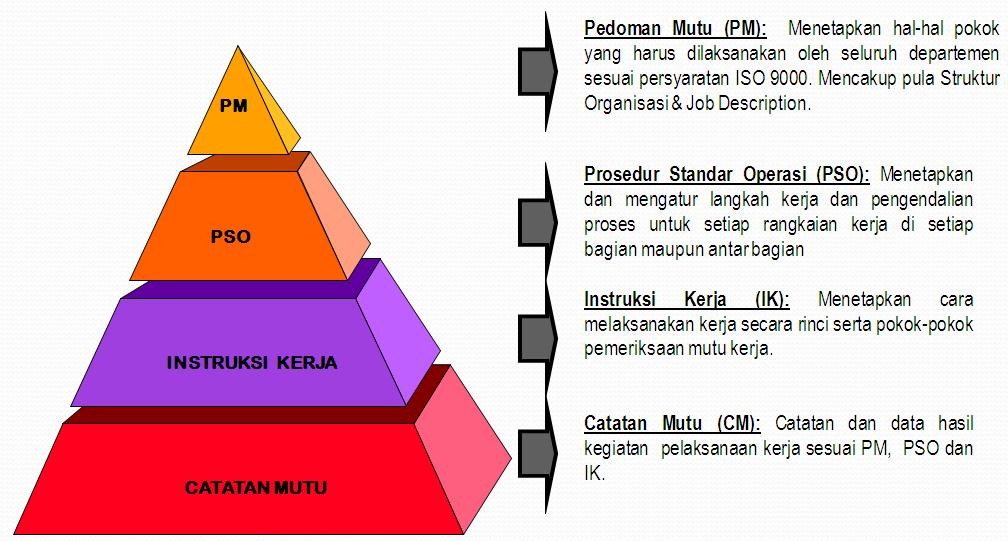 Struktur dokumentasi ISORuang LingkupStandar ini menentukan persyaratan sistem manajemen mutu, apabila sebuah organisasi :   Perlu memperagakan kemampuannya secara konsisten menyediakan produk yang memenuhi persyaratan pelanggan dan peraturan yang berlaku, dan   Bertujuan meningkatkan kepuasan pelanggan melalui aplikasi sistem secara efektif, termasuk proses perbaikan berkesinambungan dari sistem dan kepastian kesesuaiannya dengan persyaratan pelanggan.Acuan NormatifIstilah dan DefinisiSistem Manajemen MutuGeneral RequirementsOrganisasi	harus	menetapkan,	mendokumentasikan, mengimplementasikan dan memelihara sistem manajemen mutu dan terus menerus memperbaiki keefektifannya sesuai dengan persyaratan standar iniDocumentation RequirementsDokumentasi sistem manajemen mutu harus mencakup:   Pernyataan terdokumentasi dari kebijakan mutu dan sasaran mutu   Pedoman mutu   Prosedur terdokumentasi yang disyaratkan standar ini   Dokumen	yang	diperlukan	oleh	organisasi	untuk	memastikan perencanaan, operasi dan kendali prosesnya secara efektif.Tanggung Jawab ManajemenGeneralPimpinan puncak harus memberi bukti komitmennya pada penyusunan dan implementasi Sistem Manajemen Mutu serta perbaikan berkesinambungan keefektifannya.Customer Needs and RequirementsQuality Policy5.4 Quality Objective & PlanningResponsibility, Authority & CommunicationResponsibility & AuthorityManagement RepresentativeInternal CommunicationManagement ReviewGeneralInput for Management ReviewOutput for Management ReviewManajemen Sumber DayaGeneralOrganisasi harus menetapkan dan menyediakan sumber daya yang diperlukan untuk menerapkan & memelihara qms dan terus menerus memperbaiki keefektifannya dan untuk meningkatkan kepuasan pelanggan.Human ResourcesPersonel yang melaksanakan pekerjaan yang mempengaruhi mutu produk harus memiliki kompetensi atas dasar pendidikan, pelatihan, ketrampilan dan pengalaman yang sesuaiInfrastructureWork EnvironmentRealisasi ProdukPlanning product realisationOrganisasi harus merencanakan dan mengembangkan proses yang diperlukan untuk realisasi produk. Perencanaan realisasi produk harus konsisten dengan persyaratan proses lain dari sistim manajamen mutuCustomer Related ProcessesDesign & DevelopmentPurchasingProduction & Service OperationsControl of NonconformityPost Delivery ServicesPengukuran dan analisis untuk peningkatanGeneralOrganisasi harus merencanakan dan mengimplementasikan proses pemantauan, pengukuran, analisis dan perbaikan yang diperlukan.MeasurementCustomer SatisfactionInternal AuditMeasurement of ProcessMeasurement of Product / ServiceNon Conformance ProductAnalysis DataImprovementContinual ImprovementOrganisasi harus terus menerus memperbaiki keefektifan sistim manajemen mutu melalui pemakaian kebijakan mutu, sasaran mutu, hasil audit, analisis data, tindakan korektif dan preventif dan tinjauan manajemenCorrective ActionPreventive ActionTahap Sertifikasi ISOImplementasi Sistem Manajemen Mutu ISO di suatu organisasi tidak dapat dilakukan secara instan. Ada tahap-tahap yang perlu dilalui untuk dapat mendapatkan sertifikat ISO. Tahap-tahap yang harus dilalui adalah sebagai berikut:Implementasi StandarMengajukan SertifikasiPenilaian standar oleh pihak independentPeninjauan dan penilaian oleh pihak surveilanSertifikatSertifikasi ulang jika masa berlakunya telah usaiSecara sederhana tahap-tahap yang harus dilalui oleh organisasi atau perusahaan untuk memperoleh sertifikat ISO dapat dijelaskan pada gambar berikut ini: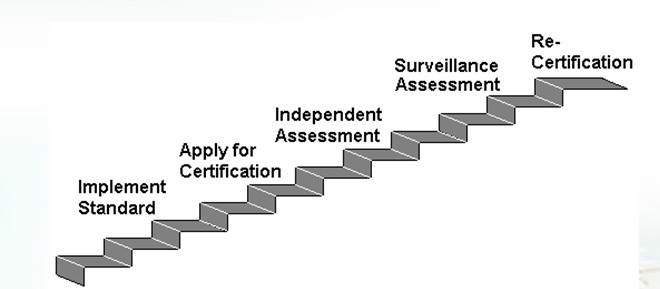 Gambar tahap-tahap sertifikasi ISO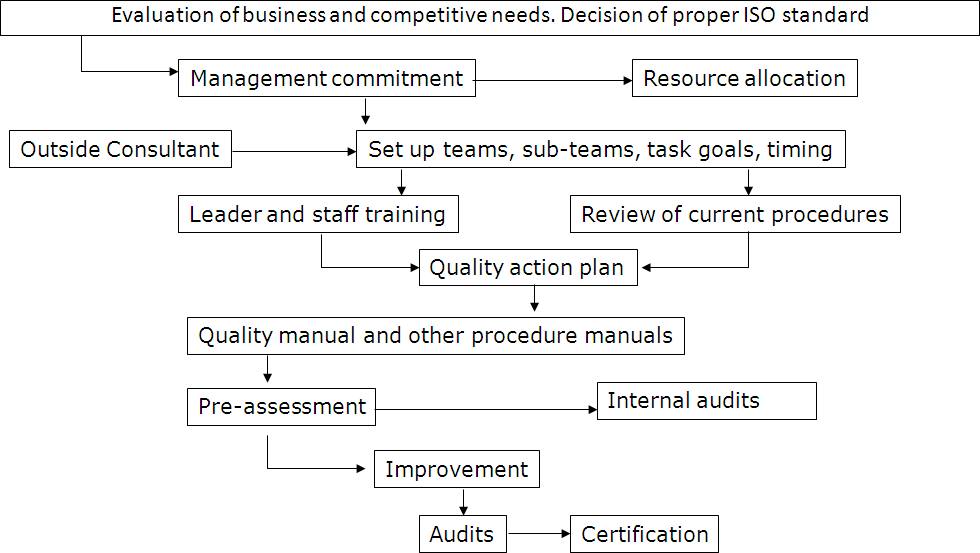 Gambar diagram urutan sertifikasi ISOProsedurDokumen ini berisi uraian tentang urutan pekerjaan/ langkah-langkah suatu kegiatan yang satu dengan yang lain secara kronologis/ berurutan, dilengkapi dengan identifikasi terhadap aktifitas yang ada. Prosedur berorientasi pada proses, menunjang kebijakan mutu, memberikan petunjuk pada tingkat organisasi.Manfaat adanya prosedur :    Dapat dijadikan sebagai referensi dasar.    Alat untuk melakukan pengendalian terhadap setiap kegiatan yang dilakukan.    Sebagai dasar pelaksanaan audit agar dapat dinilai efektifitas dari penerapan sistem mutu.Instruksi Kerja (Work Instruction)Dokumen ini menguraikan langkah-langkah secara terinci dari satu aktifitas yang termuat di dalam prosedur. Menjelaskan tugas yang harus dikerjakan, metode/ tehnik yang digunakan guna mencapai mutu (memberikan petunjuk pada tingkat operasional).MANAJEMEN SUMBER DAYA MANUSIAPendahuluanSumber daya manusia (SDM) merupakan salah satu sumber daya organisasi yang mempunyai peran sangat besar dalam upaya mencapai visi dan misi. Dibanding dengan sumber daya lainnya, manajemen sumber daya manusia memerlukan usaha yang lebih besar karena pada dasarnya manusia adalah makhluk hidup yang mempunyai cipta karsa dan karya. Dalam persaingan global ini, peran sumber daya mnusia sangat krusial untuk meningkatkan kualitas produk dan efisiensi di berbagai bidang.Perubahan teknologi yang sangat cepat, memaksa organisasi untuk menyesuaikan diri dengan lingkugnan usahanya. Perubahan tersebut telah menggeser fungsi-fungsi manajeman sumber daya manusia yang selama ini hanya dianggap sebagai kegiatan administrasi, yang berkaitan dengan perekrutan pegawai staffing, coordinating yang dilakukan oleh bagian personalia saja. Saat ini manajeman SDM berubah dan fungsi spesialisasi yang berdiri sendiri menjadi fungsi yang terintegrasi dengan seluruh fungsi lainnya di dalam organisasi, untuk bersama-sama mencapai sasaran yang sudah ditetapkan serta memiliki fungsi perencanaan yang sangat strategik dalam organisasi, dengan kata lain fungsi SDM lama menjadi lebih bersifat strategik.Oleh karenanya manajemen SDM mempunyai kewajiban untuk : memahami perubahan yang semakin komplek yang selalu terjadi di lingkungan bisnis, harus mengantisipasi perubahan teknologi, dan memahami dimensi internasional yang mulai memasuki bisnis akibat informasi yang berkembang cepat. Perubahan paradigma dari manajemen SDM tersebut telah memberikan fokus yang berbeda dalam melaksanakan fungsinya di dalam organisasi. Ada kecenderungan untuk mengakui pentingnya SDM dalam organisasi dan pemusatan perhatian pada kontribusi fungsi SDM bagi keberhasilan pencapaian tujuan strategi perusahaan. Hal ini dapat dilakukan perusahaan dengan mengintegrasikan pembuatan keputusan strateginya dengan fungsi-fungsi SDM maka akan semakin besar kesempatan untuk memperoleh keberhasilan..Manajemen Sumber Daya Manusia yang biasanya disebut manajemen personalia, selama ini memiliki fungsi spesialisasi yang berkaitan dengan kegiatan adaministrasi bagian karwayan,yaknidalam masalah dengan perekrutan, pelatihan danpengupahan dan sebagainya. Hasil yang diperoleh dari pengelolaan SDM yang baik dapat dipastikan bahwa karyawan yang direkrut telah memenuhi kriteria yang dibutuhkan sesuai dengan kebutuhan bagian produksi, bagian fungsional lainnya dan menerima imbalan yang sesuai. Di sini terlihat bahwa paradigma lama dari manajemen SDM lebih banyak melayani manajemen fungsional yang lain dalam organisasi, seperti fungsi pemasarna, keuangan, produksi atau lainnya.Dengan berubahnya lingkungan bisnis yang diakibatkan oleh perubahan teknologi serta dampak globalisasi, maka merupakan keharusan bagi manajemen SDM untuk merubah perannya gar memiliki fungsi yang lebih strategi dalam organisasi. Oleh sebab itu departemen SDM harus menajalankan peran baru dan berkerjasama dengan menajer lini lainnya untuk membuat perencanaan secara terpadu yang sesuai dengan kebutuhan organisasi. Perencanaan secara terpadu yang sesuai dengan kebutuhan organisasi.Perubahan tersebut terjadi berkaitan dengan (Schuler, 1990).Perubahan lingkungan bisnis yang sangat cepat dan tingginya tingkat ketidakpastianKemauan beradaptasi secara cepat untuk memprediksi perubahan yang tidak terdugaPeningkatan biaya, karena persaingan untuk memperoleh keuntungan yang tinggi.Perubahan teknologi yang cepat menyebabkan meningkatnya permintaan karyawan dengan skill yang lebih baik melalui pendidikan dan pelatihan.Organisasi lebih kompleks berkaitan dengan produk, geografi, fungsi bisnis maupun konsumen (pasar).Respon terhadap kekuatan eksternal berkaitan dengan perundang-undang dan religulasi, proses peradilan, serta peraturan lainnya.Perubahan struktur organisasi yang lebih fleksibel, lebih rata (flater) dan lebih (leaner) menyebabkan jumlah karyawan dan tipe pekerjaan yang dihadapi berbeda.Meningkatnya persaingan dan kerjasama internasionalTerdapat diversitas dari angkatan kerjaProses Sumberdaya ManusiaProses sumberdaya manusia terdiri dari langkah-langkah:Perencanaan Sumberdaya ManusiaLangkah yang pertamakali dilakukan dalam manajemen sumberdaya manusia adalah perencanaan. Proses ini merupakan penjabaran langkah-langkah yang harus ditempuh di masa depan berkaitan dengan kebutuhan sumber daya manusia. Proses perencanaan mencakup beberapa langkah :    Menganalisis ketenagakerjaan organisasi saat ini, rencana organisasi dimasa mendatang, dan lingkungan eksternal orgarnisasi    Memperkirakan kebutuhan tenaga kerja di masa mendatang, meliputi jurnal dan kualitas    Menentukan supply internal (dari dalam organisasi untuk dipindah atau dipromosikan) dan menentukan supply eksternal (mengambil tenaga kerja dari luar)    Merencanakan penarikan dan pernberhentian kerja    Merencanakan pelatihan dan pengembangan tenaga kerjaAnalisis Situasi Tenaga KerjaAnalisis mencakup deskripsi dan spesifikasi kerja. Disarnping keduanya, manajer juga harus mempertimbangkan rencana sLrategis organisasi dan lingkungan ekternal organisasi.Peramalan Kebutuhan Tenaga Kerja    Meramal kebutuhan tenaga kerja masa mendatang meliputi jumlah, tipe, dan kualitas. Teknik yang sederhana adalah dengan mengarnati penjualan. Jika penjualan naik, berarti kebutuhan tenaga kerja meningkat. Model yang lebih kompleks dapat digunakan.    Kemudian menganalisis supply tenaga kerja internal (dalam organisasi), meliputi jurnlah dan kualitas tenaga kerja. Jika kualitas kurang, pelatihan dapat dilakukan. Jika tidak dapat dipenuhi, tenaga kerja dari luar dapat didatangkan.    Jika kuantitas kurang, tenaga kerja dari luar dapat didatangkan. Human resource audit sering digunakan untuk menggambarkan analisis semacam itu, sedangkan, untuk tingkatan manajer dapat digunakan bagan pergantian.    Langkah berikutnya adalah meramal tenaga kerja eksternal. Informasi dapat diperoleh dari universitas dan Depnaker.Penarikan   InternalPenarikan dilakukan dari pihak internal. Beberapa kelebihan : sudah memahami organisasi dengan baik, mendorong semangat kerja, lebih murah, dan merupakan promosi berantai. Kelemahan: keterbatasan tenaga kerja internal, kurangnya ide baru, dan kemungkinan rasa puas diri yang tidak mendorong prestasi.   EkstemalMenarik tenaga kerja dari luar organisasi. Dapat dilakukan langsung (mendatangi universitas, misal), mclalui majalah atau publikasi, melalui pernburu eksckutif.SeleksiSeleksi ditujukan untuk memilih tenaga kerja yang diinginkan. Bebcrapa langkah dalam seleksi:    Lamaran kerja    Interview awal    Tes    Evaluasi latar belakang    Interview mendalam    Tes kesehatan atau fisik    Penawaran kerjaUrutan di atas tidak selalu sama dari satu organisasi ke organisasi lainnya.SosialisasiSosialisasi ditujukan untuk mengenalkan organisasi lebih mendalam kepada tenaga kerja yang baru saja diterima.Pelatihan dan pengembanganPelatihan ditujukan untuk meningkatkan prestasi kerja saat ini, sedangkan pengembangan ditujukan untuk meningkatkan prestasi saat ini dan masa mendatang.Manganalisis Kebutuhan Pelatihan.dan PengembanganPertanyaan yang diajukan meliputi:    Siapa yang perlu diberi pelatihan    Apa yang pcrIu mereka ketahui    Apa yang sudah mereka ketahuiUntuk menjawab pertanyaan tersebut, beberapa prosedur dapat dilakukan    Evaluasi prestasi    Analisis persyaratan kerja    Analisis organisasi    Survey sumberdaya manusiaMenentukan Tujuan PelatihanTujuan	diperlukan	untuk	merencanakan	dan	mengevaluasi	pelatihan	dan pengembangan.Program PelatihanAda dua jenis pelatihan bagi tanaga kerja yaitu    On-the-job-training,Program pelatihan kepada tenaga kerja yang dilakukan dimana peserta pelatihan juga sambil melakukan kerja. Program ini sangat cocok dilakukan jika peserta pelatihan tidak dapat meninggalkan pekerjaan sehari-hari sehingga di satu sisi pengembangan pengetahuan dan keterampilan dapat dilakukan, dan di sisi lain pekerjaan tetap dapat dilaksanakan.    Off-the-job-trainingProgram pelatihan ini dilakukan di luar perusahaan, sehingga tenaga kerja harus meninggalkan pekerjaannya. Pelatihan semacam ini biasanya dilakukan di lembaga pelatihan, perguruan tinggi, vendor peralatan atau lembaga pemerintah yang berkaitan dengan peningkatan sumber daya manusia.Beberapa teknik pelatihan    Simulasi bisnisSimulasi bisnis merupakan salah satu metode pelatihan mengenai suatu sistem yang dapat disimulasikan baik secara hardware maupun software. Contoh pelatihan yang dilakukan dengan metode simulasi adalah pelatihan DCS(Distributed Control Systems) yang biasanya dilakukan dengan sistem secara software. Pelatihan sistem proteksi tenaga listrik, pelatihan pemrograman PLC, pelatihan setting PID pada sistem control kontinu, pelatihan vibrasi pada mesin listrik. Pelatihan perawatan dan pemeliharaan. Dan pelatihan-pelatihan lainnya yang tidak memungkinkan dilakukan secara langsung.    BacaanMetode paling sederhana dalam pelatihan adalah dengan memberikan bahan bacaan kepada para peserta.    Pelatihan perilaku    Diskusi kasusPelatihan dengan metode diskusi kasus biasanya dilakukan untuk para pengambil kebijakan. Model pelatihan ini menggunakan model pengkajian terhadap kasus yang terjadi di perusahaan. Masalah yang diangkat dapat berupa masalah umum, masalah teknik maupun masalah yang berkaitan dengan social maupun lingkungan.    Kelas (kuliah)Pelatihan dengan metode pembelajaran di kelas (class room) merupakan salah satu cara yang paling umum digunakan dalam pelatihan. Metode ini biasa dilakukan untuk memberikan tambahan pengetahuan kepada tenaga kerja yang jumlahnya cukup besar. Pemberian materi disampaikan dengan metode ceramah dan didukung oleh media papan tulis, LCD viewer dan peralatan pendukung lainnya.    Role playingRole playing atau bermain peran merupakan salah satu metode yang dapat diterapkan dalam pelatihan. Dengan memainkan peran tertentu diharapkan tenaga kerja memahami karakter tokoh atau jabatan yang dimainkan sehingga pada waktu diberikan tugas atau jabatan tertentu maka tenaga kerja tersebut sudah siap.Evaluasi dan Modifikasi PelatihanEvaluasi dapat digunakan untuk mcnilai keberhasilan pelatihan dan pengembangan, dan umpan balik untuk program di masa mendatang.Evaluasi prestasiPelaksanaan EvaluasiMerupakan evaluasi formal terhadap prestasi anggota organisasi. Evaluasi tersebut bermanfaat untuk:    Menilai efektivitas pelatihan dan seleksi karyawan    Dasar penggajian    Umpan balik kepada karyawan Beberapa cara dapat di lakukan:    Rating oleh atasan terhadap bawahan    Rating o1eh sekelompok atasan terhadap bawahanRating oleh teman kerjaRating oleh bawahan terhadap atasan Evaluasi bisa dilakukan dengan cara kualitatif maupun obyektif.Masalah dalam Evaluasi PrestasiKaryawan dapat merasa frustrasi apabila dinilai tidak baik. Beberapa kemungkinan yang biasa muncul :    Standar yang tidak konsisten    Bias karena stereotype tertentu    Bias karena perbedaan sifat manajer    Efek halloPromosi, transfer, demosi, dan pemberhentian kerjaPromosi diberikan untuk karyawan yang berprestasi baik. Transfer berarti memindahkan tempat kerja dalam arti lokasi maupun jenis pekerjaan. Demosi (penurunan jabatan) diberikan pada karyawan yang berprestasi jelek. Pemberhentian kerja merupakan alternatif paling akhir, jika demosi tidak lagi tepatbagi karyawan tersebutDAFTAR PUSTAKAAli Muhamad, (2006), Catatan Kuliah Manajemen Industri, Jurusan Pendidikan Teknik Elektro FT UNY.Fogarty, Donald W., Blackstone Jr., John H.;Hoffmann, Thomas R., 1991, Production & Inventory Management, 2nd Edition., South-Western Publishing Co.Gasperz, V, 2001, “Manajemen Produktivitas Total:Strategi Peningkatan Bisnis Global”, PT.Gramedia Pustaka Utama Jakarta.Sritomo Wigjosoebroto, (2006), Pengantar Teknik & Manajemen Industri, Surabaya, Guna WijayaSumarsono S., 2006, Sistem Informasi Manajemen, Published: 22nd August.James M. Apple, Alih Bahasa Nurhayati, Mardiyono, (1077). Tata Letak Pabrik Dan Pemindahan Barang, Bandung, ITBSofjan Assauri, (1993), Manajemen Operasi Dan Produksi, Edisi Revisi, Jakarta, FE-UITersine, Richard J., 1994, Principle of Inventory and Materials Management, 4th Edition, Prentice Hall.Vollmann et al, 1994, Manufacturing Planning and Control System, Dow John Irwin.Waters, C.D.J., 2003, Inventory Control and Management, 2nd Edition, John Wiley & Sons.Aneka referensi yang didownload dari internet melalui search engine google baik berupa artikel, modul kuliah, buku panduan, peraturan pemerintah atau pedoman SOP.Darmawan, Sweeker & Associates, Your partner in system and people improvement, Makalah pelatihan ISO-9000.Purwanto dan Muhamad Ali, 2009, “Teknik dan Manajemen Pergudangan”, Direktorat Pembinaan SMK, JakartaM. Abdul Muhkyi dan Iman Hadi S, 1995, Pengantar Manajemen Umum, Seri Diktat Kuliah, GunadarmaDAFTAR ISTILAH (GLOSARY)Perencanaan SistemProduksiSistem PengendalianProduksiSistem Informasi Produksi Perencanaan produksiPengendalian proses produksi Struktur organisasiPerencanaan lokasi produksiPengendalian bahan bakuProduksi atas dasar pesananPerencanaan letak fasilitas produksiPengendalian tenaga kerjaProduksi untuk persediaan Perencanaan lingkungan kerja Pengendalian biaya produksiPerencanaan standar produksiPengendalian kualitas pemeliharaanNo.SistemInputOutput1.PerbankanTenaga kerja, gedung & peralatan, kantor, modal, energi, informasi, manajerialdll.Pelayanan keuangan bagi nasabah (tabungan, deposito, pinjaman dll)2.UniversitasDosen, karyawan, gedung & peralatan, perpustakaan, laboratorium, modal, energi,informasi manajerial dll.Pelayanan akademik bagi mahasiswa (D3, S1, S2, S3), penelitian, pengabdian padamasyarakat.3.Transportasi DaratSopir, tenaga mekanik, karyawan, bus, kantor, energi, informasi, manajerialdll.Pelayanan transportasi darat bagi penumpang & barang4.Rumah SakitDokter, perawat, apoteker, karyawan gedung, peralatan medik, obat, modal, laboratorium,	energi,manajerial dll.Pelayanan	kesehatab	bagi pasienKarakteristikMake toStockAssembly toorderMake toorderDesign toorderProdukStandarKeluargaproduk tertentuCustomizedCustomised totalKebutuhanprodukDapatdiramalkanTidak dapatdiramalkanKapasitasDapatdiramalkanTidak dapatdiramalkanLead time produksiTidak penting bagipelangganPentingPentingSangat pentingKunci PersainganLogistikPerakitan AkhirFabrikasi, perakitanakhirSeluruh prosesKompleksitasoperasiDistribusiPerakitanManufakturkomponenEngineeringKetidakjelasanoperasiTerendahTertinggiHargaKualitasKetergantunganFleksibilitasAgilitas1950-1960-an1970-an1980-an1990-anMendatangISTILAHKETERANGANManajemenGabungan antara ilmu dan seni mencapai tujuan organisasimelalui orang lain.7 MMan, money, material, machine, methode, minute, marketPlanningPerencanaanOrganizingPengorganisasianActuatingPelaksanaanControllingPengendalianStaffingPengaturan tenaga kerjaCoordinatingKoordinasiBudgetingPerencanaan anggaranNegotiatingNegosiasiProfitKeuntunganVisi atau visionCita-cita atau tujuan organisasi jangka panjangMisi atau missionTrial and errorCoba-cobaEfektifBekerja dengan baikEfisienBekerjaFleksibelStakeholderPihak-pihak yang berkepentinganWorkstationEtimologisBahasaEtimologiIstilahImagibleDapat dilihatDesirableDapatFeasibleLayakFocusedFokus, perhatianCommunicableDapat dikomunikasikanCooperate cultureBudaya perusahaanKompetensiPengetahuan, keterampilan dan etikaEksistensiKeberadaaanIndicatorIndikatorLeadingMengarahkan, memimpinDirekturDirektur, pemimpin perusahaanManajerPemimpin perusahaan atau bagianSupervisorPengawas, mandorSoftskillKemampuan yang tidak terlihat (komunikasi, mempengaruhiorang lain, motivasi dll)NegosiatorOrang yang melakukan negosiasiEnterprenuershipKewirausahaanDeseminasiPenyebaran hasil-hasilInterpersonalHubungan manusiaKontemporerKompensasiPenggantianDevision of labourPembagian kerjaIlmiahBerdasar prosedur yang diterima secara universalBirokrasiEOQEconomic Order Quantity (Pembelian jumlah barang palingekonomisPERTContingencyIntegratifMenyeluruhHeuristicCoba-coba dengan dugaan yangFollow upTindak lanjutModelAbstraksi dan representasi suatu sistemIntuisiConstraintKendala atau batasanAnchoringPenyesuaianRule of thumbAturan praktisMetode delphiMetode memperoleh opini dari para ahliRelevanBerkaitan denganAlternativePilihanQueryFolderAbstraksiPenyerhanaanRepresentasiKeterwakilanInternalDari dalamEksternalDari luarMutasiPerpindahan tenaga kerja dari satu bagian ke bagian lainDemosiPenurunan jabatan seseorangPromosiSosialisasi produk kepada konsumen, peningkatan jabatantenaga kerjaISOInternational Standart Organization (Standar ManajemenMutu ISO